PHỤ LỤC 1QUY ĐỊNH THỜI GIAN DỰ BỊ VÀ TÍNH TUỔI ĐẢNG CỦA ĐẢNG VIÊN TẠI CÁC KỲ ĐẠI HỘI ĐẢNG1- Điều lệ Đảng Cộng sản Đông Dương (thực hiện từ khi thành lập Đảng đến tháng 11-1951) quy định thời kỳ dự bị của đảng viên như sau:Công nhân: 2 tháng, nông dân: 4 tháng, trí thức và thành phần khác: 6 tháng, những người phụ trách các đảng phái khác: 12 tháng.2- Điều lệ Đảng Lao động Việt Nam khóa II (thực hiện từ tháng 12-1951 đến tháng 8-1960) quy định thời kỳ dự bị của đảng viên như sau:a) Thợ thuyền, cố nông, bần nông, dân nghèo ở thành thị: 6 tháng.b) Trung nông, tiểu tư sản trí thức và những người thuộc các tầng lớp tiểu tư sản khác: 1 năm.c) Thuộc các tầng lớp xã hội khác: 2 năm.+ Binh sĩ cách mạng tùy theo thành phần giai cấp mà kết nạp. Những binh sĩ đã tham gia quân đội trên 3 năm, nếu thuộc thành phần giai cấp loại b (tức là trung nông, tiểu tư sản trí thức...) thì được hưởng điều kiện loại a (là thợ thuyền, cố nông, bần nông, dân nghèo ở thành thị), nếu thuộc thành phần giai cấp loại c thì được hưởng điều kiện loại b.Những binh sĩ có công đặc biệt, khi được kết nạp vào Đảng thì có thể được rút ngắn thời kỳ dự bị. Việc rút ngắn thời kỳ dự bị này sẽ do chi bộ quyết định và cấp trên chuẩn y.+ Những người đổi nghề trên 3 năm thì tính theo thành phần giai cấp mới.Khi hết thời kỳ dự bị thì xét chuyển thành đảng viên chính thức. Nếu thấy chưa đủ điều kiện thì có thể kéo dài thời kỳ dự bị, nhiều nhất là gấp đôi. Nếu hết thời gian ấy mà xét vẫn không đủ điều kiện công nhận là đảng viên chính thức thì đưa ra khỏi Đảng.3- Điều lệ Đảng Lao động Việt Nam khóa III: (thực hiện từ tháng 9-1960 đến 12-1976) quy định thời kỳ dự bị của đảng viên như sau:Công nhân: 9 tháng, các thành phần khác: 1 năm, thời kỳ dự bị tính từ ngày chi bộ tuyên bố kết nạp vào Đảng. Khi xét chuyển chính thức nếu chưa đủ điều kiện có thể kéo dài thời kỳ dự bị nhưng không quá 1 năm, hết thời gian kéo dài nếu không đủ điều kiện thì đưa ra khỏi Đảng.Ở miền Nam, Điều lệ Đảng Nhân dân cách mạng quy định: công nhân, cố nông, bần nông, dân nghèo thành thị phải qua 9 tháng dự bị; trung nông, học sinh, sinh viên, trí thức tiểu tư sản phải qua 1 năm dự bị.4- Điều lệ Đảng Cộng sản Việt Nam (khóa IV, từ tháng 12-1976 đến tháng 2-1982 và khóa V, từ tháng 3-1982 đến tháng 11-1986) quy định:Thời gian dự bị là 1 năm đối với công nhân đã trực tiếp sản xuất từ 5 năm trở lên; cán bộ, nhân viên và chiến sĩ hoạt động chuyên nghiệp từ 5 năm trở lên trong bộ máy của Đảng, của Nhà nước, của các đoàn thể cách mạng và trong các lực lượng vũ trang nhân dân; 18 tháng đối với các thành phần và những trường hợp khác.Hết thời kỳ dự bị nếu xét thấy không đủ tư cách để công nhận là đảng viên chính thức thì xóa tên trong danh sách đảng viên dự bị.Thời kỳ dự bị tính từ ngày chi bộ tuyên bố kết nạp vào Đảng.Tuổi đảng của đảng viên tính từ ngày được chi bộ quyết định công nhận là đảng viên chính thức.5- Điều lệ Đảng Cộng sản Việt Nam (khóa VI, VII, VIII, IX, X, từ tháng 12-1986 đến tháng 12-2010) quy định:Người được kết nạp vào Đảng phải trải qua thời kỳ dự bị mười hai tháng, tính từ ngày chi bộ tổ chức lễ kết nạp. Trong thời kỳ dự bị chi bộ tiếp tục giáo dục...; nếu không đủ tư cách đảng viên thì đề nghị lên cấp ủy có thẩm quyền quyết định xóa tên trong danh sách đảng viên dự bị.Tuổi đảng của đảng viên tính từ ngày ghi trong quyết định công nhận đảng viên chính thức.6- Điều lệ Đảng Cộng sản Việt Nam khóa XI quy định:Người được kết nạp vào Đảng phải trải qua thời kỳ dự bị mười hai tháng, tính từ ngày chi bộ tổ chức lễ kết nạp.Tuổi đảng của đảng viên đã được công nhận chính thức tính từ ngày ghi trong quyết định kết nạp.7- Điểm 4.5a, Quy định số 29-QĐ/TW, ngày 25-7-2016 của Ban Chấp hành Trung ương khóa XII quy định: Đảng viên được công nhận chính thức thì tuổi đảng của đảng viên được tính từ ngày cấp có thẩm quyền ra quyết định kết nạp, trừ thời gian không tham gia sinh hoạt đảng.PHỤ LỤC 2CÁC MẪU TÀI LIỆU VỀ CÔNG TÁC ĐẢNG VIÊN* Ghi chú:1. Sử dụng các mẫu tài liệu- Các loại mẫu do Ban Tổ chức Trung ương phát hành theo Hướng dẫn số 12- HD/BTCTW, ngày 17-5-2012, nếu chưa sử dụng hết thì được sử dụng đến hết ngày 31-12-2017.- Trong quá trình sử dụng thấy có mẫu nào chưa hợp lý thì ban tổ chức tỉnh ủy và tương đương phản ảnh về Ban Tổ chức Trung ương nghiên cứu bổ sung, sửa đổi; trong thời gian chờ văn bản bổ sung của Ban Tổ chức Trung ương, các tổ chức đảng không được tự ý sửa đổi mẫu tài liệu đã quy định.2. Các thành phần thể thức văn bản (tiêu đề, số và ký hiệu văn bản, thể thức đề ký, chức vụ người ký...) trong các biểu mẫu thực hiện theo hướng dẫn của Văn phòng Trung ương Đảng.PHỤ LỤC 3CÁC LOẠI BIỂU MẪUI- KẾT NẠP ĐẢNG VIÊN VÀ CÔNG NHẬN ĐẢNG VIÊN CHÍNH THỨC1. Giấy chứng nhận học lớp nhận thức về Đảng (nền hoa văn)21.1. Mẫu (CN-NTVĐ) dùng cho Trung tâm bồi dưỡng chính trị cấp huyệna) Sử dụng: Do trung tâm bồi dưỡng chính trị huyện, quận, thị xã, thành phố thuộc tỉnh cấp, đồng chí giám đốc trung tâm ký và đóng dấu của trung tâm.b) Cách ghi:- Sinh ngày: Ghi đúng ngày, tháng, năm sinh đã ghi trong giấy khai sinh.- Nơi sinh: Ghi xã, huyện, tỉnh hoặc phường, quận, thành phố.- Là cảm tình Đảng của chi bộ: Ghi rõ tên chi bộ, đảng ủy bộ phận, đảng ủy cơ sở, huyện ủy, tỉnh ủy...- Do: Ghi tên trung tâm bồi dưỡng chính trị tổ chức lớp bồi dưỡng nhận thức về Đảng.1.2. Mẫu (CN-NTVĐ) dùng khi cấp ủy có thẩm quyền kết nạp đảng viên tổ chức lớp bồi dưỡng nhận thức về Đảng3a) Sử dụng:- Mẫu này dùng cho cấp ủy có thẩm quyền kết nạp đảng viên tổ chức lớp bồi dưỡng nhận thức về Đảng (theo quy định tại Điểm 3.1, Hướng dẫn số 01- HD/TW ngày 20-9-2016 của Ban Bí thư), đồng chí thay mặt ban thường vụ cấp ủy ký và đóng dấu của cấp ủy.b) Cách ghi:- Sinh ngày: Ghi đúng ngày, tháng, năm sinh đã ghi trong giấy khai sinh.- Nơi sinh: Ghi xã, huyện, tỉnh hoặc phường, quận, thành phố.- Là cảm tình Đảng của chi bộ: Ghi rõ tên chi bộ, đảng ủy bộ phận, đảng ủy cơ sở, huyện ủy, tỉnh ủy...- Do: Ghi tên cấp ủy có thẩm quyền kết nạp đảng viên tổ chức lớp bồi dưỡng nhận thức về Đảng.2. Đơn xin vào Đảng (Mẫu 1-KNĐ)ĐẢNG CỘNG SẢN VIỆT NAM
----------------ĐƠN XIN VÀO ĐẢNGTôi là:………………………..………………….., sinh ngày…………..tháng……….năm……
Nơi sinh: …………..……………….………………………………………………………………
Quê quán: …………………………………………………………………………………………
Dân tộc:…………………… ………………Tôn giáo:……………………………………………
Trình độ học vấn:………………………………………………………………………………….
Nơi cư trú5:…………………………………………………………. ……………………………
Nghề nghiệp:…………………………………………………….. ………………………………Đơn vị công tác:…………………………………………………….. ………………………………
Chức vụ chính quyền, đoàn thể:……………………………………….. ………………………
Vào Đoàn thanh niên Cộng sản Hồ Chí Minh ngày…….tháng…..…năm……...tại…………………
Được xét là cảm tình Đảng ngày….tháng…năm…..tại chi bộ…………………………………..
Qua nghiên cứu Điều lệ Đảng Cộng sản Việt Nam; được sự giáo dục, bồi dưỡng của chi bộ, của tổ chức Đoàn, Công đoàn (nếu có) tôi đã nhận thức được:……………… …………………… …………………………………………………………………………………………………………………………………………………………………………………………………………………………………………………………………………………………………………………………………………………………………………………………………………………………………………………………………………………………………………………………………………………………………………………………………………………………………………………………………………………………………………………………………………………………………………………………………………………………………………………………………………………………………………
Tôi nguyện trung thành với lý tưởng và mục tiêu cách mạng của Đảng, phấn đấu hoàn thành tốt nhiệm vụ được giao, xứng đáng là đảng viên của Đảng cộng sản Việt Nam.3. Lý lịch của người xin vào Đảng (Mẫu 2-KNĐ)a) Kích thước: 205mm x 145mm.
b) Bìa: giấy trắng định lượng 200g / 1 m2.c) Ruột: giấy trắng định lượng 80g / 1 m2.d) Nội dung gồm 32 trang, cụ thể như sau:- Trang 1: Sơ lược lý lịch;- Trang 2-8: Lịch sử bản thân và những công việc, chức vụ đã qua;- Trang 9: Đặc điểm lịch sử;- Trang 10: Những lớp đào tạo, bồi dưỡng đã qua và đi nước ngoài;- Trang 11: Khen thưởng và kỷ luật;- Trang 12-24: Hoàn cảnh gia đình;- Trang 25: Tự nhận xét; cam đoan và ký tên;- Trang 26-31: Nhận xét của cấp ủy, tổ chức đảng nơi đến thẩm tra lý lịch của người vào Đảng.- Trang 32: Nhận xét của chi ủy hoặc của chi bộ và chứng nhận của cấp ủy cơ sở;4. Giấy giới thiệu người vào Đảng (Mẫu 3-KNĐ) ĐẢNG CỘNG SẢN VIỆT NAM
----------------GIẤY GIỚI THIỆU
người vào Đảng Tôi là:................................................................, sinh ngày............ tháng.............. năm ..........
Vào Đảng ngày........tháng.........năm....................., chính thức ngày......... tháng.......năm ........
Chức vụ trong Đảng :...................................................., chức vụ chính quyền..........................
Quê quán:...................................................................................................................................
Đang sinh hoạt tại Chi bộ: .........................................................................................................
Ngày..........tháng........năm............... được Chi bộ phân công giáo dục, giúp đỡ quần chúng .............................................................. phấn đấu vào Đảng; nay xin báo cáo với Chi bộ những vấn đề chủ yếu về người phấn đấu vào Đảng như sau:
 - Về lý lịch:
Những đặc điểm chính cần lưu ý:................................................................................................
…………………………………………………………………………......................................................…………………………………………………………………………......................................................- Những ưu, khuyết điểm chính:
(Về chấp hành chủ trương, đường lối, chính sách của Đảng, pháp luật của Nhà nước; phẩm chất chính trị, đạo đức lối sống; năng lực công tác; quan hệ quần chúng).............. .......... ........ …..………………………………………………………………………………………………………………………………………………………………………………………………………………………………………………………………………………………………………………………………………...............................................................................................................................................
Đối chiếu với tiêu chuẩn và điều kiện kết nạp đảng viên, tôi giới thiệu với Chi bộ xem xét, đề nghị kết nạp quần chúng..........................................................................vào Đảng.
 
Tôi xin chịu trách nhiệm trước Đảng về sự giới thiệu của mình.5. Nghị quyết giới thiệu đoàn viên ưu tú vào Đảng  (Mẫu 4-KNĐ)  NGHỊ  QUYẾT
Giới thiệu đoàn viên ưu tú vào Đảng- Căn cứ điểm 1, Điều 4, Chương I Điều lệ Đảng Cộng sản Việt Nam về quyền hạn của ban chấp hành đoàn cơ sở giới thiệu đoàn viên ưu tú vào Đảng.
- Xét nghị quyết của Chi đoàn.............................................................................................
- Ban Chấp hành Đoàn TNCS Hồ Chí Minh ........................................................................
họp ngày.................tháng.................năm...................nhận thấy:
Đoàn viên:...............................................................có những ưu, khuyết điểm chính (Về chấp hành chủ trương, đường lối, chính sách của Đảng, pháp luật của Nhà nước; phẩm chất chính trị, đạo đức lối sống; năng lực công tác; quan hệ quần chúng)…… …………………………………
……………………………………………………………………………………………………………………………………………………………………………………………………………………………………………………………………………………………………………………………………………………………………………………………………………………………………………………
Đối chiếu với tiêu chuẩn và điều kiện kết nạp đảng viên, chúng tôi giới thiệu và đề nghị Chi bộ, Đảng ủy xem xét, kết nạp đoàn viên .........................................................  vào Đảng, với sự tán thành của.................đ/c (đạt.................%) so với tổng số ủy viên Ban chấp hành; số không tán thành............đ/c, với lý do..................................……... …………………………………………….……………………………………………………………………………………………………………Chúng tôi xin hoàn toàn chịu trách nhiệm về những nội dung giới thiệu nói trên và sẽ tiếp tục giáo dục bồi dưỡng đoàn viên ................................................... trở thành đảng viên chính thức của Đảng.
 6. Nghị quyết giới thiệu đoàn viên công đoàn vào Đảng  (Mẫu 4A-KNĐ)  NGHỊ  QUYẾT
Giới thiệu đoàn viên công đoàn vào Đảng- Căn cứ điểm 1, Điều 4, Chương I Điều lệ Đảng Cộng sản Việt Nam về quyền hạn của ban chấp hành công đoàn cơ sở giới thiệu đoàn viên công đoàn vào Đảng.
- Xét Nghị quyết của Công đoàn.............................................................................................
- Ban Chấp hành Công đoàn …………………..........................................................................
họp ngày.................tháng.................năm...................nhận thấy:
Đoàn viên:...............................................................có những ưu, khuyết điểm chính (Về chấp hành chủ trương, đường lối, chính sách của Đảng, pháp luật của Nhà nước; phẩm chất chính trị, đạo đức lối sống; năng lực công tác; quan hệ quần chúng)…… …………………………………
……………………………………………………………………………………………………………………………………………………………………………………………………………………………………………………………………………………………………………………………………………………………………………………………………………………………………………………
Đối chiếu với tiêu chuẩn và điều kiện kết nạp đảng viên, chúng tôi giới thiệu và đề nghị Chi bộ, Đảng ủy xem xét, kết nạp đoàn viên .........................................................  vào Đảng, với sự tán thành của.................đồng chí (đạt.................%) so với tổng số ủy viên Ban chấp hành; số không tán thành............ đồng chí, với lý do..................................……... …………………………………………….……………………………………………………………………………………………………………Chúng tôi xin hoàn toàn chịu trách nhiệm về những nội dung giới thiệu nói trên và sẽ tiếp tục giáo dục bồi dưỡng đoàn viên ................................................... trở thành đảng viên chính thức của Đảng.
 7. Tổng hợp ý kiến của các đoàn thể chính trị - xã hội nơi người vào Đảng sinh hoạt và chi ủy nơi cư trú đối với người vào Đảng (Mẫu 5-KNĐ)TỔNG HỢP Ý KIẾN NHẬN XÉTcủa các đoàn thể chính trị - xã hội nơi người vào Đảng sinh hoạt và chi ủy nơi cư trú đối với người vào ĐảngCăn cứ ý kiến nhận xét của đại diện các đoàn thể chính trị - xã hội nơi người vào Đảng sinh hoạt và chi ủy nơi cư trú đối với người vào Đảng ……………………………………………………….Tên các đoàn thể chính trị - xã hội nơi người vào Đảng sinh hoạt:…………………………………………………………………………………………………………………………………………….………………………………., tổng số có: ………………..đồng chí.Tên chi ủy nơi cư trú: ……………………………………………….. có: ………………..đồng chí.Chi ủy (hoặc chi bộ nơi chưa có chi ủy) tổng hợp các ý kiến nhận xét đó như sau:Những ưu, khuyết điểm chính:(Về chấp hành chủ trương, đường lối, chính sách của Đảng, pháp luật của Nhà nước; phẩm chất chính trị, đạo đức lối sống, năng lực công tác, quan hệ quần chúng...) ……………………………………………………………………………………………………………………………………………………………………………………………………………………………………………………………………………………………………………………………………………………………………………………………………………………………………………………Số đồng chí đại diện các đoàn thể chính trị - xã hội nơi sinh hoạt tán thành kết nạp quần chúng ……………….vào Đảng là ………………….đồng chí, trong tổng số …………………. đồng chí được hỏi ý kiến (đạt ………….%). Số không tán thành ……………. .. đồng chí (chiếm ……%) với lý do  ……………………………….……………………………….…………………………………….Số đồng chí trong chi ủy nơi cư trú tán thành kết nạp quần chúng ……………………………….vào Đảng là ……… đồng chí, trong tổng số …………….. đồng chí được hỏi ý kiến (đạt …….%). Số không tán thành …………. đồng chí (chiếm …………%) với lý do …………………………..……………………………………………………………………………………………………………8. Nghị quyết đề nghị kết nạp đảng viên của chi bộ (Mẫu 6-KNĐ)NGHỊ QUYẾT
đề nghị kết nạp đảng viênCăn cứ Điều 4, Điều lệ Đảng Cộng sản Việt Nam;Ngày……… tháng ……….năm ………, Chi bộ ………………………………. đã họp để xét, đề nghị kết nạp quần chúng ………………………………………………..vào Đảng.Tổng số đảng viên của Chi bộ: …………………….đảng viên, trong đó chính thức: ……..đồng chí, dự bị: …………..đồng chí.Có mặt:.......đảng viên, trong đó chính thức :...............đồng chí, dự bị :...................đồng chí.
Vắng mặt:.....đảng viên, trong đó chính thức :...............đồng chí, dự bị :...................đồng chí.
Lý do vắng mặt: ……………………………….……………………………….………………………..Chủ trì hội nghị: Đồng chí.......................... ........Chức vụ....................... ................... .................
Thư ký hội nghị: Đồng chí..................................................................... ................... ...................
Sau khi nghe báo cáo và thảo luận, Chi bộ thống nhất kết luận về quần chúng ......................... như sau:
Về lý lịch:.....................................................................................................................................
......................................................................................................................................................
Những ưu, khuyết điểm chính:
(Về lịch sử chính trị, chính trị hiện nay; chấp hành chủ trương, đường lối, chính sách của Đảng, pháp luật của Nhà nước; phẩm chất chính trị, đạo đức lối sống, năng lực công tác; quan hệ quần chúng) ……………………………… ………..……….................................................................………………………………………………………………………………………………………………………………………………………………………………………………………………………………………………………………………………………………………………………………………........................................................................... ........
Đối chiếu với quy định của Điều lệ Đảng về tiêu chuẩn và điều kiện kết nạp đảng viên, số đảng viên chính thức tán thành việc kết nạp quần chúng.............................................vào Đảng ............ đồng chí  (đạt......%) so với tổng số đảng viên chính thức. Số đảng viên chính thức không tán thành.................đồng chí (............%) với lý do..........................................................................
Chi bộ đề nghị Đảng ủy xét kết nạp quần chúng .................... .......... ...... ..........  vào Đảng Cộng sản Việt Nam.9. Báo cáo của đảng ủy bộ phận thẩm định nghị quyết đề nghị kết nạp đảng viên của chi bộ (Mẫu 7-KNĐ)BÁO CÁO
về việc thẩm định nghị quyết đề nghị kết nạp đảng viênCăn cứ Điều 4, Điều lệ Đảng Cộng sản Việt Nam;Ngày……… tháng ……….năm ………, Đảng ủy bộ phận ………………………………. đã họp để thẩm định nghị quyết của chi bộ ………………………………. đề nghị kết nạp quần chúng ……………..vào Đảng.Tổng số ủy viên Ban Chấp hành …………… đồng chí. Có mặt:  ……………đồng chí.Vắng mặt:........................đồng chí.
Lý do vắng mặt: ……………………………….……………………………….………………………..Chủ trì hội nghị: Đồng chí.......................... ........chức vụ....................... ................... .................
Thư ký hội nghị: Đồng chí..................................................................... ................... ...................Sau khi xem xét Nghị quyết số ………………..-NQ/CB ngày ...... tháng ...... năm.............. của Chi bộ …………………………. về việc đề nghị kết nạp quần chúng vào Đảng, Đảng ủy thống nhất kết luận như sau:- Chi bộ đã thực hiện đúng (hoặc chưa đúng) thẩm quyền, đúng (hoặc chưa đúng, hoặc còn thiếu) thủ tục quy định.Đối chiếu với Quy định của Điều lệ Đảng về tiêu chuẩn và điều kiện kết nạp đảng viên, Đảng ủy bộ phận ………………………………. báo cáo với Đảng ủy cơ sở ………….. xét (hoặc không) kết nạp quần chúng ………………………………. vào Đảng với sự tán thành của…………… đồng chí  (đạt .......... %) so với tổng số cấp ủy viên; số không tán thành ……………. đồng chí (chiếm ........... %) với lý do ……………………………….…………………………………………………..Đề nghị Đảng ủy cơ sở:- Xét kết nạp quần chúng vào Đảng. Chi bộ phải làm lại (hoặc không) thủ tục ……………………..- (Hoặc không) xét kết nạp quần chúng vào Đảng.10. Nghị quyết đề nghị kết nạp đảng viên của đảng ủy cơ sở (Mẫu 8-KNĐ)
 NGHỊ QUYẾT
Đề nghị kết nạp đảng viênCăn cứ Điều 4, Điều lệ Đảng Cộng sản Việt Nam;
Ngày............tháng........năm..............., Ban Chấp hành Đảng bộ ................................................
đã họp để xét, đề nghị kết nạp quần chúng ..............................................................vào Đảng. 
Tổng số ủy viên Ban chấp hành.........đồng chí, có mặt: ...... đồng chí, vắng mặt:.........đồng chí.
Lý do vắng mặt:...........................................................................................................................……………………………………………………………………………………………………………..
Chủ trì hội nghị: Đồng chí....................................................................Chức vụ ..............................
Thư ký hội nghị: Đồng chí....................................................................................................
Sau khi xem xét Nghị quyết số ………………..-NQ/CB ngày ...... tháng ...... năm.............. của Chi bộ …………………………., Báo cáo số…-BC/ĐU ngày..…tháng..…năm….. của Đảng ủy bộ phận………………… .(nếu có) về việc đề nghị kết nạp quần chúng vào Đảng, Đảng ủy thống nhất kết luận về quần chúng…………………………..…… như sau:
Về lý lịch: ……………………………………………… ……............. ………… ……………………………………………………………………..………………………………………………………………………………………………………………………………………………………………………………………………………………………………………………………………………………
Những ưu, khuyết điểm chính:
(Về lịch sử chính trị, chính trị hiện nay; phẩm chất chính trị; đạo đức, lối sống; quan hệ quần chúng) ............ ...........................................................................................................................……………………………………………………………………………………………………………………………………………………………………………………………………………………………………………………………………………………………………………………………………………………………………………… Đối chiếu với quy định của Điều lệ Đảng về tiêu chuẩn và điều kiện kết nạp đảng viên, Đảng ủy đã xét và biểu quyết kết nạp quần chúng ….. … … ……………..…....... vào Đảng, kết quả như sau:
- Đống ý kết nạp vào Đảng...................đồng chí (đạt..........%) so với tổng số cấp ủy viên.
- Không đồng ý kết nạp vào Đảng.............................đồng chí (chiếm…%) với lý do .................................................................................................................................
Đề nghị Ban thường vụ………….xem xét, quyết định kết nạp quần chúng ………….  vào Đảng.
11. Quyết định kết nạp đảng viên của cấp ủy có thẩm quyền, nền hoa văn (Mẫu 9-KNĐ)QUYẾT ĐỊNH
kết nạp đảng viên- Căn cứ Điều 4, Điều lệ Đảng Cộng sản Việt Nam;- Xét đơn xin vào Đảng của quần chúng ……………………………………………………………….- Xét Nghị quyết số ..........- NQ/CB ngày ...... tháng ...... năm.............. của Chi bộ , Nghị quyết số ............- NQ/ĐU ngày ...... tháng ...... năm.............. của Đảng ủy…………………………. về việc đề nghị kết nạp quần chúng ……………….. vào Đảng.BAN THƯỜNG VỤ QUYẾT ĐỊNHĐiều 1: Kết nạp quần chúng ……………………………….………………………………………..Sinh ngày ...... tháng ...... năm.............. Quê quán: ……………………………….……………………………….……………………………vào Đảng Cộng sản Việt Nam và phải trải qua thời gian dự bị 12 tháng tính từ ngày chi bộ tổ chức lễ kết nạp.Điều 2: Chi bộ ………………. chịu trách nhiệm tổ chức lễ kết nạp đồng chí …………………….. vào Đảng theo đúng thủ tục đã quy định.Điều 3: Ban Tổ chức, Văn phòng Huyện ủy, Đảng ủy ……………………………………………….……………………………….………………………………. , Chi bộ …………………………………..và đồng chí có tên tại Điều 1 chịu trách nhiệm thi hành Quyết định này.12. Quyết định kết nạp lại đảng viên của cấp ủy có thẩm quyền, nền hoa văn (Mẫu 9A-KNĐ)QUYẾT ĐỊNH 
kết nạp lại người vào Đảng- Căn cứ Điều 4 Điều lệ Đảng Cộng sản Việt Nam; điểm 3.5 Quy định số 29-QĐ/TW, ngày 25-7-2016 của Ban Chấp hành Trung ương khóa XII;- Xét đơn xin kết nạp lại vào Đảng của quần chúng ………………..- Xét Nghị quyết số ..........- NQ/CB ngày ...... tháng ..... năm....  của Chi bộ………………. , Nghị quyết số ............- NQ/ĐU ngày ...... tháng ...... năm.............. của Đảng ủy về việc đề nghị kết nạp lại quần chúng…………………………. vào Đảng.- Căn cứ Công văn số ............-CV/TU ngày ...... tháng ...... năm.............. của Ban Thường vụ Tỉnh ủy đồng ý kết nạp lại quần chúng nói trên vào Đảng.BAN THƯỜNG VỤ QUYẾT ĐỊNHĐiều 1: Kết nạp lại quần chúng ……………………………….………………………………….Sinh ngày ...... tháng ...... năm.............. Quê quán: ……………………………….……………………………….……………………………vào Đảng Cộng sản Việt Nam và phải trải qua thời gian dự bị 12 tháng tính từ ngày chi bộ tổ chức lễ kết nạp lại vào Đảng.Điều 2: Chi bộ ………………….. chịu trách nhiệm tổ chức lễ kết nạp lại đồng chí ………. vào Đảng theo đúng thủ tục đã quy định.Điều 3: Ban Tổ chức, Văn phòng Huyện ủy, Đảng ủy ………………………………. , Chi bộ ……………………… và đồng chí có tên tại Điều 1 chịu trách nhiệm thi hành Quyết định này.13. Quyết định kết nạp đảng viên của đảng ủy cơ sở được ủy quyền, nền hoa văn (Mẫu 9B-KNĐ)QUYẾT ĐỊNH
kết nạp đảng viên- Căn cứ Điều 4, Điều lệ Đảng Cộng sản Việt Nam;- Căn cứ Quyết định số......-QĐ/.......ngày ....tháng…….năm ……… của ………………… ủy quyền cho Đảng ủy được quyết định kết nạp và khai trừ đảng viên;- Xét đơn xin vào Đảng của quần chúng ……………………………………………………………- Xét Nghị quyết số ..........- NQ/CB ngày ...... tháng ...... năm.............. của Chi bộ…………………………, về việc đề nghị kết nạp quần chúng ……………….. vào Đảng.BAN CHẤP HÀNH QUYẾT ĐỊNHĐiều 1: Kết nạp quần chúng ……………………………….………………………………………..Sinh ngày ...... tháng ...... năm.............. Quê quán: ……………………………….……………………………….……………………………vào Đảng Cộng sản Việt Nam và phải trải qua thời gian dự bị 12 tháng tính từ ngày chi bộ tổ chức lễ kết nạp vào Đảng.Điều 2: Chi bộ ………………. chịu trách nhiệm tổ chức lễ kết nạp đồng chí …………………….. vào Đảng theo đúng thủ tục đã quy định.Điều 3: Văn phòng Đảng ủy, Chi bộ…………………… ……………………………………………….và đồng chí có tên tại Điều 1 chịu trách nhiệm thi hành Quyết định này.14. Giấy chứng nhận học lớp đảng viên mới (nền hoa văn)14.1. Mẫu (CN-ĐVM) của Trung tâm bồi dưỡng chính trị cấp huyệna) Sử dụng: Do trung tâm bồi dưỡng chính trị huyện, quận, thị xã, thành phố thuộc tỉnh cấp, đồng chí giám đốc trung tâm ký và đóng dấu của trung tâm.b) Cách ghi:- Sinh ngày: Ghi đúng ngày, tháng, năm sinh đã ghi trong giấy khai sinh.- Nơi sinh: Ghi xã, huyện, tỉnh hoặc phường, quận, thành phố.- Là đảng viên dự bị của chi bộ: Ghi rõ tên chi bộ, đảng ủy bộ phận, đảng ủy cơ sở, huyện ủy, tỉnh ủy...- Do: Ghi tên trung tâm bồi dưỡng chính trị tổ chức lớp bồi dưỡng đảng viên mới.14.2. Mẫu (CN-ĐVM) dùng cho cấp ủy tổ chức lớp bồi dưỡng đảng viên mớia) Sử dụng: - Mẫu này dùng cho cấp ủy có thẩm quyền kết nạp đảng viên tổ chức lớp bồi dưỡng đảng viên mới (theo quy định tại Điểm 4.1, Hướng dẫn số 01-HD/TW, ngày 20-9-2016 của Ban Bí thư), đồng chí thay mặt ban thường vụ cấp ủy ký và đóng dấu của cấp ủy.b) Cách ghi:- Sinh ngày: Ghi đúng ngày, tháng, năm sinh đã ghi trong giấy khai sinh.- Nơi sinh: Ghi xã, huyện, tỉnh hoặc phường, quận, thành phố.- Là đảng viên dự bị của chi bộ: Ghi rõ tên chi bộ, đảng ủy bộ phận, đảng ủy cơ sở, huyện ủy, tỉnh ủy...- Do: Ghi tên cấp ủy có thẩm quyền kết nạp đảng viên tổ chức lớp bồi dưỡng đảng viên mới.15. Bản tự kiểm điểm của đảng viên dự bị (Mẫu 10-KNĐ) ĐẢNG CỘNG SẢN VIỆT NAM
----------------BẢN TỰ KIỂM ĐIỂM
của đảng viên dự bịTôi là:………………………………………………….. , sinh ngày ...... tháng ...... năm.................. Quê quán: ……………………………….……………………………….……………………………….Nơi cư trú:+ Nơi thường trú: ……………………………….…………………………………………………………+ Nơi tạm trú: ……………………………….……………………………….…………………………….Được kết nạp (hoặc kết nạp lại) vào Đảng ngày ...... tháng ...... năm.............. , tại Chi bộ ……….………………………………………………………………………………………………………………..Cơ quan, đơn vị công tác: ……………………………….……………………………………………….Đang sinh hoạt tại Chi bộ: ……………………………….……………………………….………………Căn cứ tiêu chuẩn đảng viên, quá trình tu dưỡng, rèn luyện phấn đấu thực hiện nhiệm vụ đảng viên, tôi tự kiểm điểm như sau:Ưu điểm: ……………………………………………………………………………………………………………………………………………………………………………………………………………………………………………………………………………………………………………………………………………………………………………………………………………………………………………………………………………………………………………………………………………………………………………………………………………………………………………………………………Khuyết điểm: ………………………………………………………………………………………………………………………………………………………………………………………………………………………………………………………………………………………………………………………Biện pháp khắc phục khuyết điểm:……………………………………………………………………………………………………………………………………………………………………………………………………………………………………………………………………………………………………………………………………………………………………………………………………………………………………………………Tôi tự nhận thấy có đủ điều kiện trở thành đảng viên chính thức. Đề nghị Chi bộ xét, báo cáo cấp ủy cấp trên quyết định công nhận tôi là đảng viên chính thức.Tôi xin hứa luôn phấn đấu thực hiện tốt nhiệm vụ đảng viên, xứng đáng là đảng viên tốt của Đảng.16. Bản nhận xét đảng viên dự bị của đảng viên được phân công giúp đỡ (Mẫu 11-KNĐ)ĐẢNG CỘNG SẢN VIỆT NAM
----------------BẢN NHẬN XÉT
đảng viên dự bịKính gửi: Chi ủy.………………………………………Tôi là:…………………………………………, sinh ngày ...... tháng ...... năm.............. ………..Đang sinh hoạt tại Chi bộ ……………………………….………………………………………….Ngày ...... tháng ...... năm.............. được Chi bộ phân công giúp đỡ đảng viên dự bị: …………………….  được kết nạp (hoặc kết nạp lại) vào Đảng ngày ...... tháng ...... năm.............. , phấn đấu trở thành đảng viên chính thức; nay xin báo cáo Chi bộ những vấn đề chủ yếu của đảng viên dự bị như sau:Ưu điểm: ……………………………………………………………………………………………………………………………………………………………………………………………………………………………………………………………………………………………………………………………………………………………………………………………………………………………………………………………………………………………………………………………………………………………………………………………………………………………………………………………………Khuyết điểm và những vấn đề cần lưu ý: …………………………………………………………………………………………………………………………………………………………………………………………………………………………………………………………………………………………………………………………………………………………………………………………………………………………………………………………………………………………………………………………………………………………………………………………………………………………Đối chiếu với tiêu chuẩn đảng viên và kết quả phấn đấu rèn luyện của đảng viên dự bị, tôi đề nghị Chi bộ xét, đề nghị công nhận đồng chí………………………… trở thành đảng viên chính thức.Tôi xin chịu trách nhiệm trước Đảng về lời nhận xét của mình.17. Tổng hợp ý kiến nhận xét của các đoàn thể chính trị - xã hội nơi đảng viên dự bị sinh hoạt và chi ủy nơi cư trú đối với đảng viên dự bị (Mẫu 12-KNĐ)TỔNG HỢP Ý KIẾN NHẬN XÉT
của các đoàn thể chính trị - xã hội nơi đảng viên dự bị sinh hoạt và chi ủy nơi cư trú đối với đảng viên dự bịCăn cứ ý kiến nhận xét của đại diện các đoàn thể chính trị - xã hội nơi đảng viên dự bị sinh hoạt và chi ủy nơi cư trú đối với đảng viên dự bị ………………………………. được kết nạp (hoặc kết nạp lại) vào Đảng ngày ...... tháng ...... năm.............. Tên đoàn thể chính trị - xã hội nơi đảng viên dự bị sinh hoạt: ………………………………..……………………………………………………………………………………………………………………………………………., tổng số có ………………………………. đồng chí.Tên chi ủy nơi cư trú:………………………………., có ………………………………. đồng chí.Chi ủy (hoặc chi bộ nơi chưa có chi ủy) tổng hợp các ý kiến nhận xét đó như sau:Những ưu, khuyết điểm chính:(Về phẩm chất chính trị; đạo đức, lối sống; năng lực công tác; quan hệ quần chúng; thực hiện nhiệm vụ đảng viên) ……………………………….……………………………….…………………………………………………………………………………………………………………………………………………………………………………………………………………………………………………………………………………………………………………………………………………………Số đồng chí đại diện các đoàn thể chính trị - xã hội nơi sinh hoạt tán thành đề nghị chi bộ xét công nhận đảng viên dự bị ………………………………. trở thành đảng viên chính thức là ….. đồng chí, trong tổng số ……….. đồng chí được hỏi ý kiến (đạt .......... %). Số không tán thành ………. đồng chí (chiếm ........... %) với lý do ………………………………………………………………………………………………………………………………………………………………………………………………………………………………………………………………………………Số đồng chí trong chi ủy nơi cư trú tán thành đề nghị chi bộ xét công nhận đảng viên dự bị ………………………………. trở thành đảng viên chính thức là ……… đồng chí, trong tổng số …………………………….đồng chí được hỏi ý kiến (đạt .......... %). Số không tán thành......... đồng chí (chiếm ........... %) với lý do ……………………………….…………………………………………………………………..……………………………………………………………………………………………………………18. Nghị quyết đề nghị công nhận đảng viên chính thức của chi bộ (Mẫu 13-KNĐ)NGHỊ QUYẾT
đề nghị công nhận đảng viên chính thứcCăn cứ Điều 5, Điều lệ Đảng Cộng sản Việt Nam;Ngày ...... tháng ...... năm.............. , Chi bộ …………………………………………………………. đã họp để xét, đề nghị công nhận đảng viên dự bị ………………………………. được kết nạp (hoặc kết nạp lại) vào Đảng ngày ...... tháng ...... năm.............. , trở thành đảng viên chính thức.Tổng số đảng viên của Chi bộ: ………………….đảng viên, trong đó chính thức......... đồng chí, dự bị ...... đồng chí.Có mặt: .......... đảng viên, trong đó chính thức......... đồng chí, dự bị ...... đồng chí.Vắng mặt: .......... đảng viên, trong đó chính thức......... đồng chí, dự bị ...... đồng chí.Lý do vắng mặt: ……………………………….……………………………….………………………Chủ trì hội nghị: Đồng chí ………………………………. Chức vụ …………………………………Thư ký hội nghị: Đồng chí ……………………………….Sau khi nghe báo cáo và thảo luận, Chi bộ thống nhất kết luận về đảng viên dự bị ………………. như sau:Những ưu, khuyết điểm chính:(Về phẩm chất chính trị; đạo đức, lối sống; năng lực công tác; quan hệ quần chúng; thực hiện nhiệm vụ đảng viên) ……………………………………………………………………………………………………………………………………………………………………………………………………………………………………………………………………………………………………………………………………………………………………………………………………………………………………………………Đối chiếu với Quy định của Điều lệ Đảng về tiêu chuẩn đảng viên, số đảng viên chính thức tán thành công nhận đảng viên dự bị ………………………………. trở thành đảng viên chính thức......... đồng chí (đạt .......... %) so với tổng số đảng viên chính thức. Số đảng viên chính thức không tán thành ………… đồng chí (chiếm ........... %) với lý do ……………………………….……………………………………………………………………………………………………………Chi bộ báo cáo và đề nghị Đảng ủy ………………………………. xét, công nhận đảng viên dự bị …………………………………..trở thành đảng viên chính thức của Đảng Cộng sản Việt Nam.19. Báo cáo của đảng ủy bộ phận thẩm định nghị quyết của chi bộ đề nghị công nhận đảng viên chính thức (Mẫu 14-KNĐ)BÁO CÁO
về việc thẩm định nghị quyết đề nghị công nhận đảng viên chính thứcCăn cứ Điều 5, Điều lệ Đảng Cộng sản Việt Nam;Ngày ...... tháng ...... năm.............. , Đảng ủy bộ phận ………………………………. đã họp để thẩm định nghị quyết của chi bộ ………………………………. đề nghị  công nhận đảng viên chính thức.Tổng số ủy viên Ban chấp hành …………. đồng chí. Có mặt: …………. đồng chí. Vắng mặt: …….. đồng chí.Lý do vắng mặt:…………………………….…………………………………………………………Chủ trì hội nghị: Đồng chí ………………………………. Chức vụ ……………………………….Thư ký hội nghị: Đồng chí ……………………………….Sau khi xem xét Nghị quyết số ............-NQ/CB ngày ...... tháng ...... năm............ của Chi bộ ………………………. về việc đề nghị công nhận đảng viên dự bị …………………………  được kết nạp (hoặc kết nạp lại) vào Đảng ngày ……..tháng ………..năm…………, trở thành đảng viên chính thức, Đảng ủy thống nhất kết luận như sau:- Chi bộ đã thực hiện đúng thẩm quyền, thủ tục quy định.- Đối chiếu với Quy định của Điều lệ Đảng về tiêu chuẩn đảng viên, chúng tôi thấy đảng viên dự bị ………………………………. có đủ (hoặc không đủ) tiêu chuẩn được xét công nhận đảng viên chính thức với sự tán thành của ………. đồng chí (đạt .......... %) so với tổng số ủy viên. Số không tán thành …… đồng chí (chiếm ........... %) với lý do ……………………………………………Đảng ủy bộ phận ………………………………. báo cáo Đảng ủy cơ sở ……………………………..xét, công nhận (hoặc không công nhận) đảng viên dự bị trở thành đảng viên chính thức.20. Nghị quyết đề nghị công nhận đảng viên chính thức của đảng ủy cơ sở (Mẫu 15-KNĐ)NGHỊ QUYẾT
đề nghị công nhận đảng viên chính thứcKính gửi: Ban Thường vụ ……………………………….Ngày ...... tháng ...... năm.............. , Ban Chấp hành Đảng bộ ………………………………. đã họp để xét, đề nghị công nhận đảng viên dự bị ………………………………. được kết nạp (hoặc kết nạp lại) vào Đảng ngày ...... tháng ...... năm.............. , trở thành đảng viên chính thức.Tổng số ủy viên Ban chấp hành …………. đồng chí. Có mặt: …………. đồng chí. Vắng mặt: …….. đồng chí.Lý do vắng mặt: ……………………………….…………………………………………………………Chủ trì hội nghị: Đồng chí ………………………………. Chức vụ ……………………………….Thư ký hội nghị: Đồng chí ……………………………….Sau khi xem xét Nghị quyết số ............-NQ/CB ngày ...... tháng ...... năm.............. của Chi bộ………………., Báo cáo số........ -BC/ĐU ngày ...... tháng ...... năm.............. ...của Đảng ủy bộ phận ………………………….. (nếu có) về việc đề nghị công nhận đảng viên chính thức, Đảng ủy thống nhất kết luận về đảng viên dự bị ………………………………. như sau:Những ưu, khuyết điểm chính:(Về phẩm chất chính trị; đạo đức, lối sống; năng lực công tác; quan hệ quần chúng; thực hiện nhiệm vụ đảng viên) ……………………………….……………………………….…………………………………………………………………………………………………………………………………………………………………………………………………………………………………………………………………………………………………………………………………………………………Đối chiếu với Quy định của Điều lệ Đảng về tiêu chuẩn đảng viên, Đảng ủy nhận thấy đảng viên dự bị ………………………………. xứng đáng được xét công nhận đảng viên chính thức với sự tán thành của ……… đồng chí (đạt .......... %) so với tổng số cấp ủy viên. Số không tán thành ………. đồng chí (chiếm ........... %) với lý do...……………………………………………. Đảng ủy ……………………………….……………………………….……………………………… đề nghị Ban Thường vụ ………………………………. xét, quyết định công nhận đảng viên dự bị ………………………………. trở thành đảng viên chính thức của Đảng Cộng sản Việt Nam.21. Quyết định công nhận đảng viên chính thức của cấp ủy có thẩm quyền, nền hoa văn (Mẫu 16-KNĐ)QUYẾT ĐỊNH
công nhận đảng viên chính thức- Căn cứ Điều 5, Điều lệ Đảng Cộng sản Việt Nam;- Xét Nghị quyết số ..........- NQ/CB ngày .....tháng  ...... năm ........ của Chi bộ........................, Nghị quyết số.......... -NQ/ĐU ngày …….tháng ...... năm ........của Đảng ủy …………………. về việc đề nghị công nhận đảng viên chính thức.- Xét quá trình phấn đấu, rèn luyện của đồng chí ………………………………………………..BAN THƯỜNG VỤ QUYẾT ĐỊNHĐiều 1: Công nhận đồng chí ……………………………….…………………………………………Sinh ngày ...... tháng ...... năm.............. Quê quán: ……………………………….……………………………….……………………………….Kết nạp (hoặc kết nạp lại) vào Đảng Cộng sản Việt Nam ngày ……….tháng  ...... năm ........, được công nhận là đảng viên chính thức kể từ ngày ...... tháng ...... năm.............. Điều 2: Ban Tổ chức, Văn phòng Huyện ủy, Đảng ủy ……………………………………………, Chi bộ ………………………………. và đồng chí có tên tại Điều 1 chịu trách nhiệm thi hành Quyết định này.22. Quyết định công nhận đảng viên chính thức của đảng ủy cơ sở được ủy quyền, nền hoa văn (Mẫu 16-KNĐ)QUYẾT ĐỊNH
công nhận đảng viên chính thức- Căn cứ Điều 5, Điều lệ Đảng Cộng sản Việt Nam;- Căn cứ Quyết định số ...........-QĐ/…….. ngày ...... tháng ...... năm........... của …………… ủy quyền cho Đảng ủy được quyết định kết nạp và khai trừ đảng viên;- Xét Nghị quyết số ..........- NQ/CB ngày ...... tháng ...... năm......... của Chi bộ …………… về việc đề nghị công nhận đảng viên chính thức.- Xét quá trình phấn đấu, rèn luyện của đồng chí ………………………………………………….BAN CHẤP HÀNH ĐẢNG BỘ QUYẾT ĐỊNHĐiều 1: Công nhận đồng chí ……………………………….……………………………………….Sinh ngày ...... tháng ...... năm.............. Quê quán: ……………………………….…………………………………………………………….Kết nạp vào Đảng Cộng sản Việt Nam ngày ...... tháng ...... năm.............. , được công nhận là đảng viên chính thức kể từ ngày ...... tháng ...... năm.............. Điều 2: Văn phòng Đảng ủy, Chi bộ ………………………………. và đồng chí có tên tại Điều 1 chịu trách nhiệm thi hành Quyết định này.23. Giấy chứng nhận người vào Đảng đang trong thời gian được tổ chức đảng giúp đỡ, xem xét kết nạp của cấp ủy cơ sở (Mẫu 17-KNĐ) Đảng ủy (Chi ủy) cơ sở ……………………………….……………………………………………….Chứng nhận đồng chí ……………………………….………………………………………………….Sinh ngày ...... tháng ...... năm.............. Quê quán: ……………………………….……………………………….………………………………Đang được Đảng ủy (hoặc Chi bộ) chúng tôi giúp đỡ, xem xét kết nạp vào Đảng Cộng sản Việt Nam, đề nghị các đồng chí giao cho chi bộ tiếp tục phân công đảng viên chính thức theo dõi, giúp đỡ đồng chí ………………………………. phấn đấu vào Đảng.24. Công văn của cấp ủy cơ sở giới thiệu người vào Đảng đã được chi bộ, đảng ủy cơ sở làm thủ tục đề nghị kết nạp Đảng (Mẫu 17A-KNĐ)Kính gửi: Ban Thường vụ.……………………………….Đảng ủy (Chi ủy) cơ sở ……………………………….…………………………………………………Giới thiệu đồng chí  ……………………………….…………………………………………………….Sinh ngày ...... tháng ...... năm.............. Quê quán: ……………………………….……………………………….……………………………….Đã được Chi bộ ………………………………. ra Nghị quyết số ............-NQ/CB ngày ...... tháng ...... năm.............. ; Báo cáo số........ -BC/ĐU ngày ...... tháng ...... năm.............. của Đảng ủy bộ phận (nếu có) ……………………………….… và được Đảng ủy cơ sở …………………………….ra Nghị quyết số.......... -NQ/ĐU ngày ...... tháng ...... năm.............. đề nghị kết nạp vào Đảng (hồ sơ đề nghị kết nạp đảng viên gửi kèm theo).Đề nghị các đồng chí chỉ đạo cấp ủy đảng trực thuộc phân công đảng viên chính thức theo dõi, giúp đỡ và xem xét để kết nạp đồng chí ………………………………. vào Đảng Cộng sản Việt Nam.25. Công văn của cấp ủy có thẩm quyền giới thiệu người vào Đảng đã được cấp ủy cơ sở làm thủ tục đề nghị nạp Đảng (Mẫu 17B-KNĐ)Kính gửi: Ban Thường vụ.……………………………………………………………………….…………………………………….Ban Thường vụ huyện ủy (và tương đương) ……………………………….………………………Giới thiệu đồng chí ……………………………….…………………………………………………….Sinh ngày ...... tháng ...... năm.............. Quê quán: ……………………………….……………………………….……………………………….Đã được Đảng ủy (Chi ủy) cơ sở ………………………………. ra Nghị quyết số.......... -NQ/ĐU ngày ...... tháng ...... năm.............. đề nghị kết nạp vào Đảng.Đề nghị các đồng chí chỉ đạo cấp ủy trực thuộc phân công đảng viên chính thức theo dõi, giúp đỡ và xem xét để quyết định kết nạp đồng chí ………………………………………………………... vào Đảng Cộng sản Việt Nam (hồ sơ đề nghị kết nạp đảng của đồng chí  ………………. gửi kèm theo công văn này).26. Công văn giới thiệu người vào Đảng đã được cấp ủy có thẩm quyền ra quyết định kết nạp vào Đảng (Mẫu 17C-KNĐ)12Kính gửi: Ban Thường vụ.……………………………………………………………………….…………………………………….Ban Thường vụ huyện ủy (và tương đương) ……………………………….……………………..Giới thiệu đồng chí ……………………………….…………………………………………………….Sinh ngày ...... tháng ...... năm.............. Quê quán: ……………………………….……………………………….………………………………Đã được Ban Thường vụ huyện ủy (và tương đương) ………………………………. ra Quyết định số ...........-QĐ/... ngày ...... tháng ...... năm.............. kết nạp vào Đảng; nhưng chi bộ chưa tổ chức lễ kết nạp do chuyển công tác hoặc học tập hoặc nơi cư trú (kèm theo hồ sơ xét kết nạp Đảng).Đề nghị các đồng chí chỉ đạo chi bộ nơi chuyển đến tổ chức lễ kết nạp đồng chí ……………. vào Đảng Cộng sản Việt Nam.27. Công văn giới thiệu người vào Đảng đã được cấp ủy có thẩm quyền ra quyết định kết nạp vào Đảng nhưng chuyển ra ngoài đảng bộ huyện (và tương đương) (Mẫu 17D-KNĐ)13Kính gửi: Ban Thường vụ.……………………………………………………………………….…………………………………….Ban Thường vụ huyện ủy (và tương đương) ……………………………….……………………..Giới thiệu đồng chí ……………………………….…………………………………………………….Sinh ngày ...... tháng ...... năm.............. Quê quán: ……………………………….……………………………….………………………………Đã được Ban Thường vụ huyện ủy (và tương đương) ………………………………. ra Quyết định số ...........-QĐ/... ngày ...... tháng ...... năm.............. kết nạp vào Đảng; nhưng chi bộ chưa tổ chức lễ kết nạp do chuyển công tác hoặc học tập hoặc nơi cư trú (kèm theo hồ sơ kết nạp Đảng).Đề nghị các đồng chí chỉ đạo chi bộ nơi chuyển đến tổ chức lễ kết nạp đồng chí ………………… vào Đảng Cộng sản Việt Nam.28. Sổ đảng viên dự bị28.1. Mẫu sổ (Mẫu 18-KNĐ):28.2. Hướng dẫn sử dụng bảo quản:a) Sử dụng, bảo quản:+ Sổ đảng viên dự bị do cấp ủy cơ sở và cấp ủy cấp trên trực tiếp của tổ chức cơ sở đảng lập để nắm số lượng đảng viên dự bị của đảng bộ.+ Danh sách đảng viên dự bị do đồng chí bí thư, phó bí thư, ủy viên thường vụ phụ trách tổ chức hoặc cán bộ tổ chức được cấp ủy giao trách nhiệm quản lý, sử dụng, bảo quản; khi thay đổi cán bộ quản lý phải có biên bản giao nhận chặt chẽ.b) Khi ghi cần chú ý một số điểm: + Cột 1 : Ghi số thứ tự theo số lượng đảng viên dự bị của đảng bộ (kể cả ở đảng bộ khác chuyển đến) theo trình tự thời gian.+ Cột 2 : Ghi họ và tên đảng viên như đã viết trong lý lịch đảng viên.+ Cột 4 : Ghi theo số lý lịch của đảng viên.+ Cột 9 : Ghi ngày chi bộ tổ chức lễ kết nạp đảng viên.+ Cột 10: Ghi các trường hợp như: kết nạp lại, bị xóa tên khỏi danh sách đảng viên dự bị, hoặc bị từ trần và ngày được công nhận đảng viên chính thức.Đối với đảng viên dự bị đã được cấp ủy có thẩm quyền quyết định công nhận đảng viên chính thức thì ghi ngày tháng năm chính thức của đảng viên bằng mực đỏ trong cột ghi chú để phân biệt với đảng viên dự bị, không gạch bỏ đảng viên đó trong sổ theo dõi.29. Giấy giới thiệu cử đảng viên hoặc cấp ủy viên đi thẩm tra lý lịch của người xin vào Đảng (Mẫu 19-KNĐ)GIẤY GIỚI THIỆU
(Có giá trị đến ngày ...... tháng ...... năm.............. .)Đảng ủy (hoặc chi ủy) cơ sở ……………………………….Giới thiệu đồng chí ………………………………. là. ……………………………………………….Đến lấy ý kiến nhận xét của các đồng chí về lý lịch của người xin vào Đảng là ………………Nội dung cần được các đồng chí thẩm định, để nhận xét vào lý lịch của người xin vào Đảng như sau:…………………………………………………………………………………………………………………………………………………………………………………………………………………………………………………………………………………………………………………………………………………………………………………………………………………………………………………………………………………………………………………………………………………………………………………………………………………………………………………………………………………………………………………………………………………………………………………………………………………………………………………………………………………………………………Mong các đồng chí quan tâm giúp đỡ. 30. Công văn đề nghị thẩm tra lý lịch của người vào Đảng (Mẫu 20-KNĐ) CÔNG VĂN ĐỀ NGHỊ THẨM TRA
lý lịch của người xin vào ĐảngKính gửi: ……………………………….……………………………….Để có cơ sở xem xét, kết nạp vào Đảng đối với quần chúng …………………………………..Sinh ngày ...... tháng ...... năm..............Quê quán: …………………………………..…………. Đang làm việc tại:  ……………………………….…………………………………………………..Đề nghị các đồng chí thẩm định, ghi nhận xét về lý lịch của người xin vào Đảng vào mục “Nhận xét của cấp ủy, tổ chức đảng...” trong lý lịch của người xin vào Đảng (gửi kèm công văn) theo những nội dung sau:……………………………….…………………………………………………….………………………………………………………………………………………………………………………………………………………………………………………………………………………………………………………………………………………………………………………………………Các đồng chí xác nhận, ký tên, đóng dấu vào lý lịch và gửi lại theo địa chỉ: …………………..…………………………………………………………………………………………………………… 31. Quyết định của cấp ủy có thẩm quyền xóa tên đảng viên trong danh sách đảng viên dự bị (Mẫu 21-XTĐV)QUYẾT ĐỊNH
xóa tên trong danh sách đảng viên dự bị- Căn cứ Điều 5, Điều lệ Đảng Cộng sản Việt Nam;- Xét Nghị quyết số ..........- NQ/CB ngày ...... tháng ...... năm.............. của Chi bộ................, Nghị quyết số.......... -NQ/ĐU ngày …… tháng  ...... năm ........của Đảng ủy về việc đề nghị xóa tên đảng viên trong danh sách đảng viên dự bị;- Xét khuyết điểm của đảng viên dự bị ………………………………. đã vi phạm về: …………….………………………………………………………………………………………………………………………………………………………………………………………………………………………………………………………………………………………………………………………………………………………………………………………………………………………………………………………………BAN THƯỜNG VỤ QUYẾT ĐỊNHĐiều 1: Xóa tên đảng viên ……………………………………………………………………………,Sinh ngày ..... tháng .... năm.... , kết nạp (hoặc kết nạp lại) vào Đảng ngày ......tháng .... năm...... Quê quán: ……………………………….……………………………….………………………………trong danh sách đảng viên dự bị.Điều 2: Ban Tổ chức, Văn phòng Huyện ủy, Đảng ủy ………………………………., Chi bộ ………………………………. và người có tên tại Điều 1 chịu trách nhiệm thi hành Quyết định này.32. Quyết định xóa tên đảng viên trong danh sách đảng viên dự bị của đảng ủy cơ sở được ủy quyền (Mẫu 21A-XTĐV)QUYẾT ĐỊNH
xóa tên trong danh sách đảng viên dự bị- Căn cứ Điều 5, Điều lệ Đảng Cộng sản Việt Nam;- Căn cứ Quyết định số …………….- QĐ/HU ngày ...... tháng ...... năm.............. của ………………………………. ủy quyền cho Đảng ủy được quyết định kết nạp và khai trừ đảng viên;- Xét Nghị quyết số ..........- NQ/CB ngày ...... tháng ...... năm........... của Chi bộ ………………….. về việc đề nghị xóa tên đảng viên trong danh sách đảng viên dự bị;- Xét khuyết điểm của đảng viên dự bị ……………………………….……………………………….đã vi phạm về: ……………………………….……………………………….………………………….………………………………………………………………………………………………………………………………………………………………………………………………………………………………………………………………………………………………………………………………………BAN CHẤP HÀNH ĐẢNG BỘ QUYẾT ĐỊNHĐiều 1: Xóa tên đảng viên ……………………………………………………………………………,Sinh ngày ..... tháng .... năm.... , kết nạp (hoặc kết nạp lại) vào Đảng ngày ......tháng .... năm...... Quê quán: ……………………………….……………………………….………………………………trong danh sách đảng viên dự bị.Điều 2: Văn phòng Đảng ủy (nếu có), Chi bộ ………………………………. và người có tên tại Điều 1 chịu trách nhiệm thi hành Quyết định này.33. Công văn chỉ đạo việc làm lại, thực hiện đúng các quy định về thẩm quyền, thủ tục xem xét, quyết định kết nạp đảng viên (Mẫu 1A-HKN)Kính gửi: …………………………Qua kiểm tra, xem xét thủ tục kết nạp đảng viên đối với đồng chí ………………, sinh hoạt tại Chi bộ ………………………………. có một số sai sót về thẩm quyền (thủ tục)14;Căn cứ Điểm 4 Quy định số 29-QĐ/TW, ngày 25 tháng 7 năm 2016 của Ban Chấp hành Trung ương, Ban Thường vụ Tỉnh ủy (hoặc Huyện ủy và tương đương) yêu cầu đảng ủy ……………. và các cấp ủy liên quan thẩm tra, xác minh, làm rõ trách nhiệm của tổ chức, cá nhân có liên quan; làm lại (hoặc bổ sung) các thủ tục xét, kết nạp đảng viên đối với đồng chí …………..cho đúng, đầy đủ theo quy định của Trung ương.Báo cáo kết quả về Ban Thường vụ Tỉnh ủy (hoặc Huyện ủy, tương đương), trước ngày ……… để xem xét, quyết định.* Ghi chú: Mẫu này được sử dụng cho cả cấp tỉnh và cấp huyện (hoặc tương đương); cả trong trường hợp chỉ đạo việc làm lại, thực hiện đúng các quy định về thẩm quyền, thủ tục xem xét, quyết định kết nạp lại đảng viên (thay “Căn cứ Điểm 4...” thành “Căn cứ Điểm 3 Quy định số 29-QĐ/TW ngày 25 tháng 7 năm 2016 của Ban Chấp hành Trung ương”).34. Quyết định công nhận đảng viên sau khi khắc phục, thực hiện đúng quy định về thẩm quyền, thủ tục kết nạp đảng viên (Mẫu 1B-HKN)QUYẾT ĐỊNH
công nhận đảng viên sau khi khắc phục, thực hiện đúng quy định về thẩm quyền (thủ tục) kết nạp đảng viên 15- Căn cứ Điều lệ Đảng Cộng sản Việt Nam;- Căn cứ Điểm 4 Quy định số 29-QĐ/TW, ngày 25 tháng 7 năm 2016 của Ban Chấp hành Trung ương;- Xét thấy, các cấp ủy có thẩm quyền ………..đã khắc phục, thực hiện đúng quy định về thẩm quyền (thủ tục) kết nạp đảng viên; đồng chí ………………….đủ tiêu chuẩn, điều kiện được kết nạp vào Đảng.BAN THƯỜNG VỤ QUYẾT ĐỊNHĐiều 1: Hủy bỏ Quyết định kết nạp đảng viên số ………...-QĐ/HU(ĐU), ngày …….. của Ban Thường vụ Huyện ủy (tương đương).Điều 2: Công nhận đồng chí …………………………….. là đảng viên của Đảng; ngày kết nạp vào Đảng là ngày ………………….Điều 3: Giữ nguyên các tài liệu hợp lệ trong hồ sơ đảng viên của đảng viên…………… trước đây; đồng thời bổ sung các tài liệu trong quá trình làm lại thủ tục vào hồ sơ đảng viên.Điều 4: Quyết định này có hiệu lực kể từ ngày ký.Ban Tổ chức, Văn phòng Huyện ủy (Đảng ủy), Đảng ủy …………Chi bộ ……………….. và đồng chí ………………………………. chịu trách nhiệm thi hành Quyết định này.* Ghi chú: Mẫu này được sử dụng cho cả cấp tỉnh và cấp huyện (hoặc tương đương); cả trong trường hợp ban hành Quyết định công nhận đảng viên sau khi khắc phục, thực hiện đúng quy định về thẩm quyền, thủ tục kết nạp lại đảng viên (thay “Căn cứ Điểm 4...” thành “Căn cứ Điểm 3 Quy định số 29-QĐ/TW ngày 25 tháng 7 năm 2016 của Ban Chấp hành Trung ương”).35. Công văn chỉ đạo việc làm lại, thực hiện đúng các quy định về thẩm quyền, thủ tục công nhận đảng viên chính thức (Mẫu 2A-HKN)Kính gửi: ……………………………….……………………………….Qua kiểm tra, xem xét thủ tục công nhận đảng viên chính thức đối với đồng chí…………………, sinh hoạt tại Chi bộ ………………………………. có sai sót về thẩm quyền (thủ tục)16;Căn cứ Điểm 4 Quy định số 29-QĐ/TW, ngày 25 tháng 7 năm 2016 của Ban Chấp hành Trung ương, Ban Thường vụ Tỉnh ủy (hoặc Huyện ủy và tương đương) yêu cầu đảng ủy ………….. và các cấp ủy liên quan thẩm tra, xác minh, làm rõ trách nhiệm của tổ chức, cá nhân có liên quan; làm lại (hoặc bổ sung) các thủ tục xét, công nhận đảng viên chính thức đối với đồng chí ………………………. cho đúng, đầy đủ theo quy định của Trung ương.Báo cáo kết quả về Ban Thường vụ Tỉnh ủy (hoặc Huyện ủy, tương đương), trước ngày ………. để xem xét, quyết định.* Ghi chú: Mẫu này được sử dụng cho cả cấp tỉnh và cấp huyện (hoặc tương đương) trong chỉ đạo việc làm lại, thực hiện đúng các quy định về thẩm quyền, thủ tục xem xét, quyết định công nhận đảng viên chính thức.36. Quyết định công nhận đảng viên chính thức sau khi khắc phục, thực hiện đúng quy định về thẩm quyền, thủ tục (Mẫu 2B-HKN)QUYẾT ĐỊNH
công nhận đảng viên chính thức 
sau khi khắc phục, thực hiện đúng quy định về thẩm quyền (thủ tục)17- Căn cứ Điều lệ Đảng Cộng sản Việt Nam;- Căn cứ Điểm 4 Quy định số 29-QĐ/TW, ngày 25 tháng 7 năm 2016 của Ban Chấp hành Trung ương;- Xét thấy, tổ chức đảng và đồng chí ………………………………. đã khắc phục, thực hiện đúng quy định về thẩm quyền (thủ tục) công nhận đảng viên chính thức; đồng chí ……………..đủ tiêu chuẩn, điều kiện để công nhận là đảng viên chính thức.BAN THƯỜNG VỤ QUYẾT ĐỊNHĐiều 1: Hủy bỏ Quyết định công nhận đảng viên chính thức số ……….. QĐ/HU(ĐU), ngày.... của Ban Thường vụ Huyện ủy (tương đương).Điều 2: Công nhận đồng chí …………… là đảng viên chính thức, kể từ ngày ………….Điều 3: Giữ nguyên các tài liệu hợp lệ trong hồ sơ đảng viên của đảng viên ……………….. trước đây; đồng thời bổ sung các tài liệu trong quá trình làm lại thủ tục vào hồ sơ đảng viên.Điều 4: Quyết định này có hiệu lực kể từ ngày ký.Ban Tổ chức, Văn phòng Huyện ủy (tương đương), Đảng ủy ………………………………. Chi bộ  ………………………………. và đồng chí ………………………………. chịu trách nhiệm thi hành Quyết định này.* Ghi chú: Mẫu này được sử dụng cho cả cấp tỉnh và cấp huyện (hoặc tương đương).37. Quyết định hủy quyết định kết nạp đảng viên sai quy định, không đúng tiêu chuẩn, điều kiện (Mẫu 3A-HKN)QUYẾT ĐỊNH
hủy quyết định kết nạp đảng viên sai quy định- Căn cứ Điều lệ Đảng Cộng sản Việt Nam;- Căn cứ Điểm 4 Quy định số 29-QĐ/TW, ngày 25 tháng 7 năm 2016 của Ban Chấp hành Trung ương;- Xét thấy, việc kết nạp đảng viên đối với đồng chí ………………………………. đã sai quy định, không đúng tiêu chuẩn, điều kiện;BAN THƯỜNG VỤ QUYẾT ĐỊNHĐiều 1: Hủy bỏ Quyết định kết nạp đảng viên số ………...-QĐ/HU(ĐU), ngày............. của Ban Thường vụ Huyện ủy (tương đương)………… và xóa tên trong danh sách đảng viên đối với đảng viên...................Điều 2: Quyết định này có hiệu lực kể từ ngày ký.Điều 3: Ban Tổ chức, Văn phòng Huyện ủy (tương đương), Đảng ủy………………… Chi bộ…………………….và đồng chí ………………………………. chịu trách nhiệm thi hành Quyết định này.38. Quyết định hủy quyết định kết nạp lại đảng viên sai quy định, không đúng tiêu chuẩn, điều kiện (Mẫu 3B-HKN)QUYẾT ĐỊNH
hủy quyết định kết nạp lại đảng viên sai quy định- Căn cứ Điều lệ Đảng Cộng sản Việt Nam;- Căn cứ Điểm 3 Quy định số 29-QĐ/TW, ngày 25 tháng 7 năm 2016 của Ban Chấp hành Trung ương;- Xét thấy, việc kết nạp lại đảng viên đối với đồng chí ………………………………. đã sai quy định, không đúng tiêu chuẩn, điều kiện;BAN THƯỜNG VỤ QUYẾT ĐỊNHĐiều 1: Hủy bỏ Quyết định kết nạp lại đảng viên số ...-QĐ/HU(ĐU), ngày ………..... của Ban Thường vụ Huyện ủy (tương đương)………………… và xóa tên trong danh sách đảng viên đối với đảng viên..............Điều 2: Quyết định này có hiệu lực kể từ ngày ký.Điều 3: Ban Tổ chức, Văn phòng Huyện ủy (tương đương), Đảng ủy …………………………… Chi bộ ………………………………. và đồng chí …………………. chịu trách nhiệm thi hành Quyết định này.39. Quyết định hủy quyết định công nhận đảng viên chính thức sai quy định, không đúng tiêu chuẩn, điều kiện (Mẫu 4-HKN)QUYẾT ĐỊNH
hủy quyết định công nhận đảng viên chính thức sai quy định- Căn cứ Điều lệ Đảng Cộng sản Việt Nam;- Căn cứ Điểm 4 Quy định số 29-QĐ/TW ngày 25 tháng 7 năm 2016 của Ban Chấp hành Trung ương;- Xét thấy, việc công nhận đảng viên chính thức đối với đồng chí ………………………..sai quy định, không đúng tiêu chuẩn, điều kiện;BAN THƯỜNG VỤ QUYẾT ĐỊNHĐiều 1: Hủy bỏ Quyết định công nhận đảng viên chính thức số ...-QĐ/HU(ĐU), ngày .... của Ban Thường vụ Huyện ủy (tương đương) .... và xóa tên trong danh sách đảng viên đối với đảng viên ………………….Điều 2: Quyết định này có hiệu lực kể từ ngày ký.Điều 3: Ban Tổ chức, Văn phòng Huyện ủy (tương đương), Đảng ủy ……………………………….   Chi bộ ………………………………. và đồng chí ………………………………. chịu trách nhiệm thi hành Quyết định này.40. Quyết định khôi phục quyền của đảng viên (Mẫu 1-KPĐV)QUYẾT ĐỊNH
khôi phục quyền đảng viên- Căn cứ Điều lệ Đảng Cộng sản Việt Nam;- Căn cứ Điểm 5 Quy định số 29-QĐ/TW ngày 25 tháng 7 năm 2016 của Ban Chấp hành Trung ương;- Căn cứ ………………………………. ;BAN THƯỜNG VỤ QUYẾT ĐỊNHĐiều 1: Khôi phục quyền đảng viên đối với đồng chí ……………………………….Điều 2: Đảng viên được tham gia sinh hoạt đảng, thực hiện các quyền và nghĩa vụ của đảng viên theo Điều lệ Đảng và quy định hiện hành của Đảng. Tuổi đảng của đảng viên ……………….. được tính....……………………………….Điều 3: Quyết định này có hiệu lực kể từ ngày ký.Ban Tổ chức, Văn phòng Huyện ủy, Đảng ủy ………………………………. Chi bộ ………………………………. và đồng chí ………………………………. chịu trách nhiệm thi hành Quyết định này.41. Quyết định nối lại sinh hoạt đảng của đảng viên (Mẫu 1-NSH)QUYẾT ĐỊNH
nối lại sinh hoạt đảng- Căn cứ Điều lệ Đảng Cộng sản Việt Nam;- Căn cứ Điểm 5 Quy định số 29-QĐ/TW ngày 25 tháng 7 năm 2016 của Ban Chấp hành Trung ương;- Căn cứ ………………………………. ;- Xét thấy, việc đảng viên ..………………………………... gián đoạn sinh hoạt đảng là do..............BAN THƯỜNG VỤ QUYẾT ĐỊNHĐiều 1: Nối lại sinh hoạt đảng đối với đảng viên..................Điều 2: Đảng viên được tham gia sinh hoạt đảng và thực hiện các quyền và nghĩa vụ của đảng viên theo Điều lệ Đảng và quy định hiện hành của Đảng. Tuổi đảng của đảng viên …………..... được tính......................Điều 3: Quyết định này có hiệu lực kể từ ngày ký.Ban Tổ chức, Văn phòng Huyện ủy, Đảng ủy ………………………………. Chi bộ ………………………………. và đồng chí ………………………………. chịu trách nhiệm thi hành Quyết định này.II. PHÁT THẺ ĐẢNG VIÊN1. Thẻ đảng viên và cách trình bày trong thẻ đảng viên1.1-Mẫu thẻ đảng viên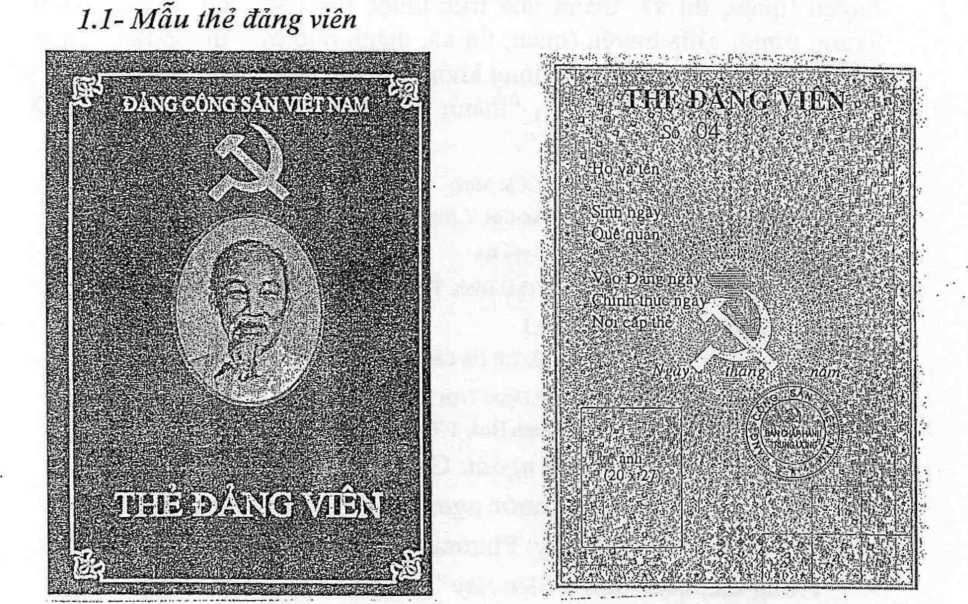 1.2- Cách trình bày các nội dung trong thẻ đảng viênSử dụng Bộ Chương trình quản lý thẻ đảng viên nhập các nội dung trong thẻ đảng viên như sau:- Bên trái: Dùng phông chữ “Times New Roman” thường, đứng, cỡ 9.- Bên phải: Dùng phông chữ “Times New Roman” thường, đứng, cỡ 10; riêng họ và tên đảng viên dùng phông chữ “Times New Roman” hoa, cỡ 10 đứng, đậm.Cụ thể:+ Dòng “Họ và tên”: Là họ và tên đang dùng của đảng viên, bố trí cân đối (center). Nếu họ và tên đảng viên quá dài thì bố trí xuống dòng dưới (trường hợp đặc biệt, họ và tên quá dài không thể bố trí trên một dòng thì bố trí họ và tên thành hai dòng).+ Dòng “Sinh ngày”: Ngày, tháng, năm sinh theo lý lịch của đảng viên, trình bày cân đối với dòng “Vào Đảng ngày” và “Chính thức ngày” (sử dụng dấu gạch nối để trình bày ngày, tháng, năm).Ví dụ: Sinh ngày 08-02-1952+ Dòng “Quê quán”: Tên xã, huyện, tỉnh và tương đương, chữ đầu mỗi từ là chữ in hoa; dòng trên là tên xã (hoặc tên phường, thị trấn); dòng dưới là tên huyện (quận, thị xã, thành phố trực thuộc tỉnh) và tỉnh, thành phố trực thuộc Trung ương; giữa huyện (quận, thị xã, thành phố trực thuộc tỉnh) và tỉnh, thành phố đánh dấu phẩy (,), cuối dòng không có dấu chấm (.). Các từ “xã”, “phường”, “thị trấn”, “huyện”, “quận”, “thành phố”, “tỉnh” được ghi tắt là: “X.”, “P.”, “T.T”, “H.”, “Q.”, “T.P”, “T.”.Nếu quê quán gốc nước ngoài: Ghi nơi ở hiện nay.Ví dụ: *Quê quán gốc nước ngoài: Phúc Kiến, Trung Quốc* Nơi ở hiện nay: Phường 12, Quận 5, T.P Hồ Chí Minh Trong thẻ, mục “nơi ở hiện nay” ghi là: Trình bày tương tự và cân đối với dòng “Sinh ngày”Nếu kết nạp lại thì bổ sung dòng “Kết nạp lại ngày ...... tháng ...... năm..............”.Dòng “Nơi Cấp thẻ”: Tên đảng bộ tỉnh và tương đương hiện nay của nơi quyết định đổi thẻ, phát thẻ. Ghi đầy đủ cụm từ “Đảng bộ” và tên đầy đủ của đảng bộ đó. Nếu quá dài thì các cụm từ “cơ quan”, “Trung ương” được ghi tắt là “C.Q”, “T.Ư”.- Ngày       tháng       năm: Là ngày, tháng, năm cấp thẻ, kiểu chữ Times New Roman thường, nghiêng (Italic), cỡ chữ 10.2. Danh sách đề nghị phát thẻ đảng viên của cấp ủy cơ sở và chi bộ (Mẫu 1-TĐV)2.1- Mẫu danh sáchDANH SÁCH ĐỀ NGHỊ PHÁT THẺ ĐẢNG VIÊN2.2- Cách ghi- Cột 1: Ghi số thứ tự đảng viên được đề nghị phát thẻ của chi bộ, đảng bộ.- Cột 2: Ghi họ và tên đang dùng đảng viên theo kiểu chữ in hoa có dấu:Ví dụ: NGUYỄN VĂN QUANG- Các cột 3, 4, 5, 6: Ghi như lý lịch đảng viên.+ Riêng quê quán chỉ ghi xã, huyện, tỉnh (xã, huyện dòng trên, tỉnh dòng dưới).+ Cột 5, 6: Ghi ngày vào Đảng, ngày chính thức lần đầu dòng trên; dòng dưới ghi ngày được kết nạp lại và ngày chính thức của lần kết nạp lại gần nhất.3. Danh sách phát thẻ đảng viên của huyện ủy hoặc tương đương (Mẫu 1A-TĐV)3.1. Mẫu danh sáchDANH SÁCH PHÁT THẺ ĐẢNG VIÊN3.2- Cách ghi- Cột 1 “Số thẻ đảng viên”: Ghi số thẻ đảng viên (liên tục, từ nhỏ đến lớn).- Cột 2 “Họ và tên đang dùng”: Ghi họ và tên đang dùng của đảng viên theo lý lịch đảng viên, bằng chữ in hoa có dấu.- Cột 3 “Ngày, tháng, năm sinh”: Ghi đầy đủ ngày, tháng, năm sinh theo lý lịch của đảng viên.- Cột 4 “Quê quán”: Ghi đầy đủ xã, huyện và tương đương: dòng trên ghi xã, phường, thị trấn; dòng dưới ghi huyện, quận, thị xã, thành phố trực thuộc tỉnh và tỉnh, thành phố trực thuộc Trung ương. Nếu đảng viên có quê gốc nước ngoài thì dòng trên ghi quê gốc nước ngoài, dòng dưới ghi nơi ở hiện nay.- Cột 5, 6 “Ngày vào Đảng”, “Ngày chính thức”: Ghi đầy đủ ngày, tháng, năm vào Đảng, chính thức theo lý lịch đảng viên. Nếu đảng viên được kết nạp lại, thì dòng trên ghi ngày vào đảng, ngày chính thức lần đầu; dòng dưới ghi ngày kết nạp lại, ngày chính thức của lần kết nạp lại gần nhất.4. Danh sách đề nghị cấp lại thẻ đảng viên bị mất của cấp ủy cơ sở và chi bộ (Mẫu 32-TĐV)4.1- Mẫu danh sáchDANH SÁCH ĐỀ NGHỊ CẤP LẠI THẺ ĐẢNG VIÊN BỊ MẤT4.2- Cách ghi- Các cột 1, 2, 3, 4, 5, 6, 7: Ghi như nội dung hướng dẫn ở Mẫu 1-TĐV.Số thứ tự từ nhỏ đến lớn theo số lượng đảng viên.- Cột 2: Ghi số TĐV trong thẻ bị mất của đảng viên.5. Danh sách cấp lại thẻ đảng viên bị mất của huyện ủy hoặc tương đương (Mẫu 2A-TĐV)5.1- Mẫu danh sáchDANH SÁCH CẤP LẠI THẺ ĐẢNG VIÊN BỊ MẤT5.2- Cách ghi- Các cột 1, 2, 3, 4, 5, 6, 7: Ghi như nội dung hướng dẫn ở Mẫu 1-TĐV.- Cột 2: Ghi số TĐV trong thẻ bị mất của đảng viên.6. Danh sách đề nghị đổi thẻ đảng viên bị hỏng của cấp ủy cơ sở và chi bộ (Mẫu 3-TĐV)6.1- Mẫu danh sáchDANH SÁCH ĐỀ NGHỊ ĐỔI THẺ ĐẢNG VIÊN BỊ HỎNG6.2- Cách ghi- Các cột 1, 2, 3, 4, 5, 6, 7: Ghi như nội dung hướng dẫn ở Mẫu 1-TĐV.- Cột 2: Ghi số TĐV trong thẻ bị hỏng của đảng viên (gửi kèm theo TĐV hỏng lên cấp ủy cấp trên).7. Danh sách đổi lại thẻ đảng viên bị hỏng của huyện ủy hoặc tương đương (Mẫu 3A-TĐV)7.1- Mẫu danh sáchDANH SÁCH ĐỔI THẺ ĐẢNG VIÊN BỊ HỎNG7.2- Cách ghi- Các cột 1, 2, 3, 4, 5, 6, 7: Ghi như nội dung hướng dẫn ở Mẫu 1-TĐV.- Cột 2: Ghi số TĐV trong thẻ bị hỏng của đảng viên (gửi kèm theo TĐV hỏng lên cấp ủy cấp trên).8. Quyết định phát thẻ đảng viên (hoặc cấp lại thẻ đảng viên bị mất, hoặc đổi lại thẻ đảng viên bị hỏng), Mẫu 4-TĐV18QUYẾT ĐỊNH
phát thẻ đảng viên- Thực hiện Điều lệ Đảng Cộng sản Việt Nam và Quy định số 29-QĐ/TW, ngày 25 tháng 7 năm 2016 của Ban Chấp hành Trung ương về “Thi hành Điều lệ Đảng”;- Căn cứ đề nghị của đảng ủy, chi ủy và Ban Tổ chức Huyện ủy;BAN THƯỜNG VỤ QUYẾT ĐỊNHĐiều 1: Phát thẻ đảng viên cho ………. đảng viên của đảng bộ, chi cơ sở (có danh sách kèm theo).Cấp lại thẻ đảng viên bị mất cho ……….đảng viên (có danh sách kèm theo).Đổi lại thẻ đảng viên bị hỏng cho ……….đảng viên (có danh sách kèm theo).Điều 2: Các đảng ủy, chi ủy cơ sở và đảng viên có tên trong danh sách chịu trách nhiệm thi hành Quyết định này.Điều 3: Ban Tổ chức, Văn phòng Huyện ủy theo dõi việc thực hiện.9. Quyết định phát thẻ đảng viên cho cá nhân đảng viên, nền hoa văn (Mẫu 5-TĐV)QUYẾT ĐỊNH
phát thẻ đảng viên- Thực hiện Điều lệ Đảng Cộng sản Việt Nam và Quy định số 29-QĐ/TW, ngày 25 tháng 7 năm 2016 của Ban Chấp hành Trung ương về “Thi hành Điều lệ Đảng”;- Căn cứ đề nghị của Đảng ủy ………………………………. và Ban Tổ chức Huyện ủy;BAN THƯỜNG VỤ QUYẾT ĐỊNHĐiều 1: Phát thẻ đảng viên cho đảng viên  ……………………………….Sinh ngày ...... tháng ...... năm.............. Vào Đảng ngày ...... tháng ...... năm.............. Chính thức ngày ...... tháng ...... năm.............. Quê quán: ……………………………….……………………………….……………………………….Số thẻ đảng viên ……………………….……………………………….……………………………….Điều 2: Ban Tổ chức, Văn phòng Huyện ủy, Đảng ủy  ……….. và đảng viên có tên tại Điều 1 chịu trách nhiệm thi hành Quyết định này.10. Quyết định cấp lại thẻ đảng viên bị mất cho cá nhân đảng viên, nền hoa văn (Mẫu 6-TĐV)QUYẾT ĐỊNH
cấp lại thẻ đảng viên bị mất- Thực hiện Điều lệ Đảng Cộng sản Việt Nam và Quy định 29-QĐ/TW, ngày 25 tháng 7 năm 2016 của Ban Chấp hành Trung ương về “Thi hành Điều lệ Đảng”;- Căn cứ đề nghị của Đảng ủy ……………………………….………………………………………. và Ban Tổ chức Huyện ủy;BAN THƯỜNG VỤ QUYẾT ĐỊNHĐiều 1: Cấp lại thẻ đảng viên cho đảng viên ……………………………….Sinh ngày ...... tháng ...... năm.............. Vào Đảng ngày ...... tháng ...... năm.............. Chính thức ngày ...... tháng ...... năm.............. Quê quán: ……………………………….……………………………….……………………………….Số thẻ đảng viên ……………………….……………………………….……………………………….Điều 2: Ban Tổ chức, Văn phòng Huyện ủy, Đảng ủy ………………………………. và đảng viên có tên tại Điều 1 chịu trách nhiệm thi hành Quyết định này.11. Quyết định đổi lại thẻ đảng viên bị hỏng cho cá nhân đảng viên, nền hoa văn (Mẫu 7-TĐV)QUYẾT ĐỊNH
đổi lại thẻ đảng viên bị hỏng- Thực hiện Điều lệ Đảng Cộng sản Việt Nam và Quy định số 29-QĐ/TW, ngày 25 tháng 7 năm 2016 của Ban Chấp hành Trung ương về “Thi hành Điều lệ Đảng”;- Căn cứ đề nghị của Đảng ủy ……………………………….………………………………. và Ban Tổ chức Huyện ủy;BAN THƯỜNG VỤ QUYẾT ĐỊNHĐiều 1: Đổi lại thẻ đảng viên cho đảng viên ……………………………….……………………Sinh ngày ...... tháng ...... năm.............. Vào Đảng ngày ...... tháng ...... năm.............. Chính thức ngày ...... tháng ...... năm.............. Quê quán: ……………………………….……………………………….……………………………….Điều 2: Ban Tổ chức, Văn phòng Huyện ủy, Đảng ủy ………………………………. và đảng viên có tên tại Điều 1 chịu trách nhiệm thi hành Quyết định này.12. Sổ phát thẻ đảng viên (Mẫu 8-TĐV)12.1-Mẫu sổa) Đảng viên được phát thẻ đảng viên tại đảng hộ:b) Đảng viên được phát thẻ ở đảng bộ khác chuyển về:12.2- Sử dụng số phát thẻ đảng viêna) Sử dụng:- Sổ phát thẻ đảng viên do các cấp ủy cơ sở và cấp trên trực tiếp của tổ chức cơ sở đảng sử dụng để nắm số lượng đảng viên được phát thẻ đảng viên của đảng bộ. Do cơ quan tổ chức của cấp ủy quản lý, sử dụng, không để hư hỏng, mất mát, khi thay đổi cán bộ quản lý phải có biên bản bàn giao chặt chẽ.- Sổ phát thẻ đảng viên có 2 phần: phần thứ nhất ghi những đảng viên được phát thẻ đảng viên tại đảng bộ; phần thứ hai ghi những đảng viên được phát thẻ đảng viên ở đảng bộ khác chuyển về.b) Cách ghi:- Đảng viên được phát thẻ đảng tại đảng bộ: phần này có 6 cột, mỗi đảng viên ghi vào một ô có 2 dòng, cụ thể như sau:- Đảng viên được phát thẻ ở đảng bộ khác chuyển về:Cột 1: Ghi số thứ tự theo thời gian đảng viên có thẻ đảng được cấp ở đảng bộ khác chuyển về.Cột 2, 3, 4: Ghi tương tự như ở phần thứ nhất.Cột 5: Ghi tên đảng bộ nơi đảng viên được phát thẻ.Chú ý: Cần ghi liên tục không để cách trang, cách dòng trong một trang.13. Sổ giao, nhận thẻ đảng viên (Mẫu 9-TĐV)13.1- Mẫu sổ13.2- Hướng dẫn sử dụng sổ giao, nhận thẻ đảng viênSổ giao, nhận thẻ đảng viên do ban tổ chức của cấp ủy từ cấp huyện trở lên sử dụng để theo dõi việc làm, phát và quản lý thẻ đảng viên của đảng bộ. Sổ giao, nhận thẻ đảng viên có 2 phần: Phần giao và phần nhận các tài liệu về thẻ đảng viên như sau:a) Phần giao: Là những tài liệu về thẻ đảng viên mà ban tổ chức huyện ủy và tương đương giao về ban tổ chức tỉnh ủy và tương đương, có 13 cột, cụ thể như sau:- Cột 1: Ghi ngày, tháng, năm giao tài liệu theo trình tự thời gian.- Các cột từ 2 đến 12: Ghi số lượng từng loại tài liệu tương ứng mà ban tổ chức huyện ủy và tương đương giao về ban tổ chức tỉnh ủy và tương đương.- Cột 13: Cán bộ ở ban tổ chức tỉnh ủy và tương đương nhận các tài liệu nêu trên, ký nhận vào sổ lưu của ban tổ chức huyện ủy và tương đương.b) Phần nhận: Là những tài liệu về thẻ đảng viên mà ban tổ chức tỉnh ủy và tương đương nhận ở Ban Tổ chức Trung ương. Có 7 cột, ghi cụ thể như sau :- Từ cột 14 đến 17: Ghi số lượng từng loại tài liệu tương ứng mà ban tổ chức huyện ủy và tương đương nhận ở ban tổ chức tỉnh ủy và tương đương.- Cột 18: Cán bộ ở ban tổ chức huyện ủy và tương đương nhận tài liệu nêu trên, ký nhận vào sổ lưu của ban tổ chức tỉnh ủy và tương đương.- Cột 19: Ghi chú - ghi số lượng thẻ đảng viên bị hỏng của đảng viên đã thu hồi về ban tổ chức tỉnh ủy và tương đương quản lý và xử lý theo quy định; hoặc số lượng tài liệu cần điều chỉnh bổ sung.III. QUẢN LÝ HỒ SƠ ĐẢNG VIÊN1. Lý lịch đảng viên (Mẫu 1-HSĐV)a) Kích thước: 205 mm x 145 mm.b) Bìa: giấy trắng định lượng 200g / 1 m2.c) Ruột: giấy trắng định lượng 80g / 1 m2.d) Nội dung gồm 24 trang, cụ thể như sau:- Trang 1: Sơ lược lý lịch.- Trang 2: Lịch sử bản thân.- Trang (3 đến 9): Những công việc, chức vụ đã qua.- Trang 10: Đặc điểm lịch sử.- Trang 11: Những lớp đào tạo, bồi dưỡng đã qua.- Trang 12: Đi nước ngoài.- Trang 13: Khen thưởng.- Trang 14: Kỷ luật.- Trang (15 đến 23): Hoàn cảnh gia đình.- Trang 24: Cam đoan ký tên và chứng nhận của cấp ủy cơ sở.2. Phiếu đảng viên (Mẫu 2-HSĐV)ĐẢNG CỘNG SẢN VIỆT NAM
----------------01) Họ và tên đang dùng: ………………………………. 02) Nam, nữ: ………………………………03) Họ và tên khai sinh: …………………………………. 04) Sinh ngày: ……./……./………………..05) Nơi sinh: ……………………………….……………………………….……………………………….06) Quê quán: ……………………………….……………………………….……………………………07) Nơi thường trú: ……………………………….……………………………….………………………Nơi tạm trú: ……………………………….……………………………….……………………………08) Dân tộc:…………………………………………….. 09) Tôn giáo: ………………………………..10) Thành phần gia đình: …………………………….. 11) Nghề nghiệp hiện nay: …………………. ……………………………………………………………………………………………………………….12) Ngày vào Đảng:…/……./…………………………. Tại Chi bộ: ……………………………………Người giới thiệu thứ 1: ………………………………. Chức vụ, đơn vị:.………………………………Người giới thiệu thứ 2: ………………………………. Chức vụ, đơn vị:.………………………………Ngày cấp có thẩm quyền ra quyết định kết nạp: ..…/……./……Ngày chính thức: ..…/……./…… Tại Chi bộ: …………………………………………………………..13) Ngày được tuyển dụng: ..…/……./…… Cơ quan tuyển dụng: ………………………………….………………………………………………………………………………………………………………14) Ngày vào Đoàn TNCS Hồ Chí Minh: ..…/……./……15) Tham gia các tổ chức xã hội khác: ……………………………….……………………………….………………………………………………………………………………………………………………16) Ngày nhập ngũ: ..…/……./…… Ngày xuất ngũ, chuyển ngành ..…/……./……………………..………………………………………………………………………………………………………………17) Trình độ hiện nay:- Giáo dục phổ thông: ………………………………. - Giáo dục nghề nghiệp: ……………………..- Giáo dục đại học và sau đại học: ……………………………………………………………………..Học vị: ……………………………………………..…. - Học hàm: ……………………………………..- Lý luận chính trị: …………………………………….. - Ngoại ngữ: …………………………………- Tin học: ……………………………….……………………………….………………………………..18) Tình trạng sức khỏe bản thân: ………………….. - Thương binh loại: ………………………….- Gia đình liệt sỹ: □                                                      - Gia đình có công với CM: □19) Số chứng minh ND: ……………………. 20) Được miễn công tác và SHĐ ngày ..…/……./……(hoặc số căn cước công dân): ……………………………21) TÓM TẮT QUÁ TRÌNH HOẠT ĐỘNG VÀ CÔNG TÁC22) ĐÀO TẠO, BỒI DƯỠNG VỀ CHUYÊN MÔN, NGHIỆP VỤ, LÝ LUẬN CHÍNH TRỊ, NGOẠI NGỮ23) Khen thưởng : (Huân chương, huy chương, bằng khen). ……………………………………..24) Đã được tặng HH Đảng: 30 năm □ 140 năm □ 45 năm □ 50 năm □ 55 năm □ 60 năm □ 65 năm □ 70 năm □ 75 năm □ 80 năm □ 85 năm □ 90 năm □25) Danh hiệu được phong (chiến sĩ thi đua; anh hùng “LL vũ trang, lao động”; nhà giáo, nghệ sĩ, thầy thuốc “nhân dân, ưu tú”).………………………………………………………………………………………………………………26) Kỷ luật (Đảng, chính quyền, pháp luật): ……………………………….…………………………27) ĐẶC ĐIỂM LỊCH SỬ BẢN THÂNa) Bị xóa tên trong danh sách đảng viên:Thời gian: ……………………………….                          Tại Chi bộ: ……………………………….b) Được kết nạp lại vào Đảng:- Ngày vào Đảng lần thứ 2: ..…/……./…………………. Tại chi bộ: ……………………………….Người giới thiệu 1: ………………………………………. Chức vụ, đơn vị: …………………………Người giới thiệu 2: ………………………………………. Chức vụ, đơn vị: …………………………- Ngày chính thức lần thứ 2: ..…/……./…………………. Tại chi bộ: ……………………………….c) Ngày được khôi phục đảng tịch: ..…/……./………….. Tại chi bộ: ……………………………….……………………………………………………………………………………………………………..d) Bị xử lý theo pháp luật (ngày, tháng, năm; chính quyền nào xử lý; hình thức xử lý, nơi thi hành án...).…………………………………………………………………………………………………………………………………………………………………………………………………………………………e) Bản thân có làm việc trong chế độ cũ (ngày, tháng, năm; chức vụ; nơi làm việc...)………..…………………………………………………………………………………………………………………………………………………………………………………………………………………………28) QUAN HỆ VỚI NƯỚC NGOÀIa) Đã đi nước ngoài (nước nào, lý do, thời gian ra nước ngoài...) …………………………………………………………………………………………………………………………………………………………………………………………………………………………………………………………b) Tham gia hoặc có quan hệ với các tổ chức chính trị, kinh tế, xã hội nào ở nước ngoài:…………………………………………………………………………………………………………………………………………………………………………………………………………………………c) Có người thân ở nước ngoài (tên người, quan hệ gì, ở nước nào?) …………………………29) QUAN HỆ GIA ĐÌNHCha, mẹ đẻ; cha, mẹ vợ (chồng); vợ (chồng); các con; anh chị em ruột30) HOÀN CẢNH KINH TẾ CỦA BẢN THÂN VÀ GIA ĐÌNH- Tổng thu nhập của hộ gia đình (trong 1 năm): …………đồng, bình quân 1 người/hộ:…….đồng- Nhà ở: + Được cấp, được thuê, loại nhà …………………………..., tổng diện tích sử dụng m2             + Nhà tự mua, tự xây, loại nhà……………………………… , tổng diện tích sử dụng m2- Đất ở : + Đất được cấp: ……………………….m2                   + Đất tự mua: …………………m2- Hoạt động kinh tế: ……………………………….……………………………………………………..Diện tích đất kinh doanh trang trại ………..ha. Số lao động thuê mướn …………………ngườiNhững tài sản có giá trị (50 triệu đồng trở lên): Tài sản: …………Giá trị ………………….đồng……………………………………………………………………………………………………………3. Phiếu bổ sung hồ sơ đảng viên (Mẫu 3-HSĐV) ĐẢNG CỘNG SẢN VIỆT NAM
----------------Họ và tên đang dùng (viết chữ in hoa):………………….. Sinh ngày ...... tháng ...... năm.............. Mới thay đổi nơi ở: ……………………………….……………………………………………………….Mới thay đổi về nghề nghiệp; đơn vị công tác: .……………………………………………………….Chức vụ mới được giao:- Đảng: .………………………………………………………………………………………………..….. - Chính quyền: ………………………………………………………………………………………..…..- Đoàn thể: ………………………………………………………………………………………..………..- Doanh nghiệp, đơn vị sự nghiệp: ……………………………………………………………………..Mới thay đổi về trình độ học vấn; chuyên môn nghiệp vụ:- Giáo dục phổ thông (lớp mấy):………………………. - Chuyên môn nghiệp vụ: ………………….- Học vị (TS, thạc sĩ). …………………………………….- Học hàm (Giáo sư, phó giáo sư)………..- Lý luận chính trị (Cử nhân, cao cấp, trung cấp, sơ cấp)………………………………………………- Ngoại ngữ (Anh, Nga, Pháp... Trình độ A, B, C, D): ……………………………………………………Hình thức khen thưởng mới trong năm (từ bằng khen huy chương trở lên và danh hiệu mới được phong : Anh hùng, chiến sĩ thi đua; nhà giáo, nghệ sĩ, thầy thuốc nhân dân hoặc ưu tú): …………………………………………………………………………………………………………………………..Bị xử lý kỷ luật trong năm (Đảng, chính quyền, pháp luật).…………………………………………… Gia đình có gì thay đổi trong năm:- Cha đẻ: …………………….………………. - Mẹ đẻ: ………………………………………………….- Cha (vợ hoặc chồng)……………………... - Mẹ (vợ hoặc chồng)………………………………….. - Vợ hoặc chồng (họ và tên, kết hôn, ly hôn, từ trần, chức vụ, công việc mới)…………………….. - Con (họ tên con, mới sinh, mới nhận con nuôi, làm gì, ở đâu...?)…………………………………. Có thay đổi về kinh tế của bản thân và gia đình trong năm: ………………………………………….- Tổng mức thu nhập của hộ gia đình: ………………đồng, bình quân người/hộ……………. đồng- Nhà ở: ……………………………….……………………………….……………………………………- Đất ở: ……………………………….……………………………….……………………………………- Hoạt động kinh tế: ………………….……………………………….……………………………………………………………………………………………………………………………………………………..- Tài sản mới có giá trị (50 triệu đồng trở lên):………………. Tên tài sản mới: ……………………giá trị……………………………………. đồng - Được miễn công tác và SHĐ ngày: ……………………………….……………………………………4. Phiếu báo đảng viên được công nhận chính thức (Mẫu 4-HSĐV)4.1. Mẫu phiếu báoPHIẾU BÁO
ĐẢNG VIÊN ĐƯỢC CÔNG NHẬN CHÍNH THỨCHọ và tên đang dùng:………………………………..Nam, nữ ……………………………………….Sinh ngày ...... tháng ...... năm.............. Vào Đảng ngày ...... tháng ...... năm.............. , tại Chi bộ …………………………………………..Chính thức ngày……….tháng  ...... năm ........tại Chi bộ …………………………………………………..4.2. Cách ghia) Sau khi chi bộ công bố quyết định công nhận đảng viên chính thức, cấp ủy cơ sở ghi nội dung và ký phiếu báo này; bổ sung vào lý lịch đảng viên và danh sách đảng viên của đảng bộ, chuyển phiếu báo lên cấp trên trực tiếp theo định kỳ (hằng tuần).b) Cấp ủy cấp trên trực tiếp kiểm tra, thu nhận phiếu báo đảng viên; bổ sung vào phiếu đảng viên, danh sách đảng viên của đảng bộ và bổ sung vào cơ sở dữ liệu đảng viên; sắp xếp phiếu báo theo thứ tự trong sổ theo dõi đảng viên được công nhận chính thức của đảng bộ để quản lý.c) Các mục trong phiếu báo ghi như nội dung tương ứng trong lý lịch của đảng viên.5. Phiếu báo đảng viên ra khỏi Đảng (Mẫu 5-HSĐV)5.1. Mẫu phiếu báoPHIẾU BÁO
ĐẢNG VIÊN RA KHỎI ĐẢNGHọ và tên đang dùng:………………………………..Nam, nữ ……………………………………….Sinh ngày ...... tháng ...... năm.............. Vào Đảng ngày ...... tháng ...... năm.............. , tại Chi bộ …………………………………………..Chính thức ngày……… tháng  ...... năm ........tại Chi bộ …………………………………………………..Ra khỏi Đảng ngày ...... tháng ...... năm.............. Hình thức ra khỏi Đảng (khai trừ, xóa tên, xin ra): …………………………………………………..Lý do ra khỏi Đảng (về lịch sử chính trị; phẩm chất chính trị; nguyên tắc tổ chức; đạo đức lối sống...): …………………………………………………..………………………………………………5.2. Cách ghia) Sau khi chi bộ công bố quyết định của cấp ủy có thẩm quyền thi hành kỷ luật khai trừ đảng viên (hoặc quyết định xóa tên, cho đảng viên ra khỏi Đảng), cấp ủy cơ sở ghi nội dung và ký phiếu báo này; bổ sung vào lý lịch đảng viên và danh sách đảng viên của đảng bộ; chuyển phiếu báo cùng với hồ sơ đảng viên của người đó lên cấp ủy cấp trên trực tiếp theo định kỳ (hằng tuần).b) Cấp ủy cấp trên trực tiếp kiểm tra, thu nhận phiếu báo và hồ sơ đảng viên; bổ sung vào phiếu đảng viên và danh sách đảng viên của đảng bộ và bổ sung vào cơ sở dữ liệu đảng viên; sắp xếp phiếu báo cùng với hồ sơ đảng viên theo thứ tự trong sổ theo dõi đảng viên ra khỏi Đảng của đảng bộ để quản lý.c) Ghi các mục trong phiếu báo như nội dung tương ứng trong lý lịch đảng viên và quyết định của cấp ủy có thẩm quyền cho đảng viên ra khỏi Đảng theo các hình thức.6. Phiếu báo đảng viên từ trần (Mẫu 6-HSĐV)6.1. Mẫu phiếu báoPHIẾU BÁO
ĐẢNG VIÊN TỪ TRẦNHọ và tên đang dùng:………………………………..Nam, nữ ……………………………………….Sinh ngày ...... tháng ...... năm.............. Vào Đảng ngày ...... tháng ...... năm.............. , tại Chi bộ …………………………………………..Chính thức ngày……… tháng  ...... năm ........, tại Chi bộ …………………………………………………..Từ trần ngày ...... tháng ...... năm.............. Lý do từ trần (ốm đau, tai nạn, hy sinh trong khi làm nhiệm vụ, lý do khác):………………………. 6.2. Cách ghia) Sau khi đảng viên từ trần, cấp ủy cơ sở ghi nội dung và ký phiếu báo này; bổ sung vào lý lịch đảng viên và danh sách đảng viên của đảng bộ; chuyển phiếu báo cùng với hồ sơ đảng viên đó lên cấp ủy cấp trên trực tiếp.b) Cấp ủy cấp trên trực tiếp kiểm tra, thu nhận phiếu báo và hồ sơ đảng viên; bổ sung vào phiếu đảng viên, danh sách đảng viên của đảng bộ và bổ sung vào cơ sở dữ liệu đảng viên; sắp xếp phiếu báo cùng với hồ sơ đảng viên từ trần của đảng bộ để quản lý.c) Ghi các mục trong phiếu báo như nội dung tương ứng trong lý lịch của đảng viên.7. Sổ danh sách đảng viên (Mẫu 7-HSĐV)7.1. Mẫu sổ7.2. Sử dụng số danh sách đảng viêna) Sử dụng bảo quản:- Sổ danh sách đảng viên do chi ủy, đảng ủy bộ phận, đảng ủy cơ sở và cấp ủy cấp trên trực tiếp của tổ chức cơ sở đảng sử dụng để nắm số lượng đảng viên của chi bộ, đảng bộ.- Do đồng chí bí thư, phó bí thư, ủy viên phụ trách tổ chức hoặc cán bộ tổ chức được cấp ủy giao trách nhiệm quản lý, sử dụng và bảo quản, kịp thời bổ sung những biến động của đảng viên, 3 tháng một lần đối khớp số lượng đảng viên với tổ chức đảng cấp dưới trực tiếp và cấp trên trực tiếp để thống nhất số lượng.- Mỗi lần kiểm tra đối khớp, số lượng đảng viên của đảng bộ (chi bộ) với cấp trên: Dùng bút mực đỏ, gạch ngang cuối danh sách tại thời điểm đối khớp, ghi rõ số lượng đảng viên có mặt vào thời điểm đó, cấp ủy cấp trên ký tên đóng dấu xác nhận.- Những đảng viên chuyển sinh hoạt đảng chính thức đi, từ trần, ra khỏi Đảng không được gạch bỏ trong danh sách mà chỉ đánh dấu mực đỏ vào các cột 10,12,13 để phân biệt số đảng viên còn sinh hoạt đảng và số đảng viên không còn trong đảng bộ nữa.- Khi không sử dụng, hoặc thay đổi tổ chức (giải thể, giải tán...) phải bàn giao danh sách đảng viên cho cấp ủy cấp trên trực tiếp quản lý. Khi thay cán bộ quản lý phải có biên bản giao nhận chặt chẽ.- Người quản lý danh sách đảng viên không thực hiện đúng quy định hoặc để mất, hư hỏng phải được kiểm điểm nghiêm túc, tùy theo mức độ sai phạm mà xét thi hành kỷ luật của Đảng.b) Cách ghi:Danh sách đảng viên gồm 14 cột, có 9 dòng kẻ đậm, mỗi dòng kẻ đậm có 4 dòng kẻ nhỏ để ghi cho một đảng viên, được ghi cụ thể như sau:8. Sổ đảng viên ra khỏi Đảng (Mẫu 8-HSĐV)9. Sổ đảng viên đã từ trần (Mẫu 9-HSĐV)10. Sổ giao nhận hồ sơ đảng viên (Mẫu 10-HSĐV)11. Sổ cho mượn đọc hồ sơ đảng viên (Mẫu 11-HSĐV)12. Mục lục tài liệu trong hồ sơ đảng viên (Mẫu 12-HSĐV)MỤC LỤC
Tài liệu trong hồ sơ đảng viên 
của đồng chí………………………..IV. GIỚI THIỆU SINH HOẠT ĐẢNG1. Giấy giới thiệu sinh hoạt đảng chính thức, 10 ô, nền hoa văn mầu xanh lá mạ (Mẫu 1-SHĐ)a) Mặt trước giấy giới thiệu sinh hoạt đảng chính thức:1. Số SĐV………………………………………..…              Số TĐV………………………………….2. Đồng chí ……………………………….……………………………………………………………….3. Tên đảng bộ (chi bộ) cơ sở chuyển đi ………………………………………………………………4. Tên đảng bộ (chi bộ) cơ sở chuyển đến …………………………………………………………….Kính gửi: ………………………………………………Đề nghị giới thiệu cho đồng chí ………………………………. Bí danh …………………………….Sinh ngày ................ tháng ...... năm.............. vào Đảng ngày ............ tháng ...... năm.............. Chính thức ngày ...... tháng ...... năm.............. đã đóng Đảng phí hết tháng ...... năm................được sinh hoạt đảng ở đảng bộ (chi bộ) cơ sở ……………………………………………………..Hồ sơ kèm theo.…………………………………………………………………………………………b) Mặt sau giấy giới thiệu sinh hoạt đảng chính thức:2. Giấy giới thiệu sinh hoạt đảng tạm thời, 8 ô, nền hoa văn mầu vàng chanh (Mẫu 2-SHĐ)a) Mặt trước giấy giới thiệu sinh hoạt đảng tạm thời:Kính gửi: ……………………………….……………………………….Đề nghị giới thiệu S.H.Đ cho đồng chí ………………………………. Bí danh …………………….Sinh ngày ...... tháng ...... năm.............. vào Đảng ngày ...... tháng ...... năm..............................Chính thức ngày ...... tháng ...... năm.............. đã đóng Đảng phí hết tháng ……………………..được sinh hoạt đảng ở tổ chức cơ sở đảng ………………………………………………………….……………………………………………………………………………………………………………..Hồ sơ kèm theo ………………………………………………………………………………………..b) Mặt sau giấy giới thiệu sinh hoạt đảng tạm thời:3. Giấy giới thiệu sinh hoạt đảng ra ngoài nước, 2 ô, nền hoa văn màu hồng đào (Mẫu 3-SHĐ)19ĐẢNG ỦY NGOÀI NƯỚCĐã tiếp nhận giấy giới thiệu số …………../GTSHĐ ngày ...... tháng ...... năm........................... (kèm theo hồ sơ đảng viên) của ................................................................................................Giới thiệu đồng chí ……………………………………… sinh ngày ...... tháng ...... năm.............. Vào Đảng ngày ...... tháng ...... năm.............. Chính thức ngày...... tháng………..năm…………Được sinh hoạt đảng (chính thức, hoặc tạm thời, hay đơn lẻ):tại:…………………………………………………………….., từ ngày ...... tháng ...... năm.............. Số …………….. GTSHĐKính gửi:…………………………………………………Đề nghị tiếp nhận và GTSHĐ cho đồng chí …………………………………………………………..Đã đóng đảng phí hết tháng  ...... năm ........ về sinh hoạt đảng tại tổ chức cơ sở đảng: ………………………………. kèm theo hồ sơ đảng viên đã niêm phong theo quy định.4. Phiếu công tác chính thức ngoài nước (dùng cho đảng viên ra ngoài nước từ 12 tháng trở lên) (Mẫu 3A-SHĐ)Kính gửi: Đảng ủy (chi ủy) tại20 ……………………………….Giới thiệu đồng chí ………………………………………… sinh ngày ...... tháng ...... năm.............. Vào Đảng ngày ...... tháng ...... năm.............. Chính thức ngày .....tháng ….. năm………………..Số thẻ đảng viên: ………………………………Đã đóng đảng phí hết tháng  ...... năm .................1) Phần thông tin trong nước:Nghề nghiệp: ……………………………….…………………………………………………………….Nơi công tác trong nước (tên, địa chỉ, số điện thoại): ………………………………………………………………………………………………………………………………………………………………….Nơi ở trong nước (địa chỉ, số điện thoại): ……………………………………………………………………………………………………………………………………………………………………………….Hộp thư điện tử (Email): ………………………………………………………………………………….Là đảng viên của chi bộ: …………………………………………………………………………………Thuộc đảng bộ (địa chỉ, điện thoại): ……………………………………………………………………2) Phần thông tin ngoài nước:Đi đến nước: ………………………………. thời gian từ ……………… đến ………………………..Mục đích ra ngoài nước (công tác, học tập, lao động): ………………………………………………Địa chỉ nơi làm việc (tên cơ quan, trường học...): ……………………………………………………Địa chỉ nơi sinh sống: ……………………………………………………………………………………Điện thoại: …………………………………………………………………………………………………* Ghi chú: Đảng viên ra nước ngoài trong thời hạn 30 ngày làm việc phải nộp Phiếu công tác tạm thời ngoài nước cho cơ quan đại diện Việt Nam ở nước sở tại (cấp ủy nước) để được tiếp nhận sinh hoạt đảng (khi ra ngoài nước, đảng viên cần bổ sung đầy đủ các nội dung tại Phần thông tin ngoài nước trước khi nộp). Khi về nước phải có bản kiểm điểm thời gian ở ngoài nước và xác nhận của cơ quan đại diện Việt Nam ở nước sở tại.5. Phiếu công tác tạm thời ngoài nước (dùng cho đảng viên ra ngoài nước từ 3 đến 12 tháng) (Mẫu 3B-SHĐ)Kính gửi: Đảng ủy (chi ủy) tại21 ……………………………….Giới thiệu đồng chí ………………………………………… sinh ngày ...... tháng ...... năm.............. Vào Đảng ngày ...... tháng ...... năm.............. Chính thức ngày .....tháng ….. năm………………..Số thẻ đảng viên: ………………………………Đã đóng đảng phí hết tháng  ...... năm .................1) Phần thông tin trong nước:Nghề nghiệp: ……………………………….…………………………………………………………….Nơi công tác trong nước (tên, địa chỉ, số điện thoại): ………………………………………………………………………………………………………………………………………………………………….Nơi ở trong nước (địa chỉ, số điện thoại): ……………………………………………………………………………………………………………………………………………………………………………….Hộp thư điện tử (Email): ………………………………………………………………………………….Là đảng viên của chi bộ: …………………………………………………………………………………Thuộc đảng bộ (địa chỉ, điện thoại): ……………………………………………………………………2) Phần thông tin ngoài nước:Đi đến nước: ………………………………. thời gian từ ……………… đến ………………………..Mục đích ra ngoài nước (công tác, học tập, lao động): ………………………………………………Địa chỉ nơi làm việc (tên cơ quan, trường học...): ……………………………………………………Địa chỉ nơi sinh sống: ……………………………………………………………………………………Điện thoại: …………………………………………………………………………………………………* Ghi chú: Đảng viên ra nước ngoài trong thời hạn 30 ngày làm việc phải nộp Phiếu công tác tạm thời ngoài nước cho cơ quan đại diện Việt Nam ở nước sở tại (cấp ủy nước) để được tiếp nhận sinh hoạt đảng (khi ra ngoài nước, đảng viên cần bổ sung đầy đủ các nội dung tại Phần thông tin ngoài nước trước khi nộp). Khi về nước phải có bản kiểm điểm thời gian ở ngoài nước và xác nhận của cơ quan đại diện Việt Nam ở nước sở tại.6. Báo cáo danh sách đảng viên chuyển sinh hoạt chính thức ra ngoài nước (Mẫu 3C-SHĐ)Kính gửi: Đảng ủy Ngoài nước7. Báo cáo danh sách đảng viên chuyển sinh hoạt tạm thời ra ngoài nước (Mẫu 3D-SHĐ)Kính gửi: Đảng ủy Ngoài nước8. Giấy giới thiệu sinh hoạt đảng nội bộ, 5 ô, nền hoa văn màu nõn chuối (Mẫu 4-SHĐ)Kính gửi: ……………………………….……………………………….Đề nghị giới thiệu S.H.Đ cho đồng chí ……………………. Bí danh …………………Sinh ngày ...... tháng ...... năm.............. vào Đảng ngày ...... tháng ...... năm..............Chính thức ngày ...... tháng ...... năm.............. , đã đóng Đảng phí hết tháng………..được sinh hoạt đảng ở Chi bộ: ……………………………….……………………………9. Giấy giới thiệu đảng viên về giữ mối liên hệ ở nơi cư trú, 1 ô (Mẫu 5-SHĐ)GIẤY GIỚI THIỆUKính gửi: …………………………………………………………..Để đảng viên thường xuyên giữ mối liên hệ với đảng ủy, chi ủy cơ sở và gương mẫu thực hiện nghĩa vụ công dân ở nơi cư trú theo Quy định số 76-QĐ/TW, ngày 15 tháng 6 năm 2000 của Bộ Chính trị.ĐẢNG ỦY (CHI ỦY) CƠ SỞ …………………………………………………….Giới thiệu đồng chí ………………………………………………. Nam, nữ ………………………….Sinh ngày ...... tháng ...... năm.............. Kết nạp vào Đảng ngày…………………………….., công nhận chính thức ngày ………………….Đang sinh hoạt đảng tại Chi bộ …………………………………………………………………………..……………………………………………………………………………………………………………….Hiện cư trú tại: ……………………………………………….…………………………………………………………………………………………………………………………………………………………….Đề nghị các đồng chí tiếp nhận và tạo điều kiện cho đảng viên…………………………….., hoàn thành nhiệm vụ.10. Mẫu nhận xét của cấp ủy nơi cư trú đối với đảng viên về giữ mối liên hệ ở nơi cư trú (Mẫu 5A-SHĐ)PHIẾU XIN Ý KIẾN
chi ủy nơi cư trúKính gửi: ……………………………….……………………………….Thực hiện Quy định số 76-QĐ/TW, ngày 15-6-2000 của Bộ Chính trị về việc đảng viên đang công tác ở các cơ quan, đơn vị thường xuyên giữ mối liên hệ với chi ủy, đảng ủy cơ sở và gương mẫu thực hiện nghĩa vụ nơi cư trú, Đảng ủy ………………………………….. trân trọng đề nghị Chi ủy nhận xét, góp ý về đảng viên………………….. tại nơi cư trú.Chi ủy ………………………………. thống nhất nhận xét về đảng viên …………………(đánh dấu X vào ô tương ứng)1. Bản thân và gia đình chấp hành chủ trương của Đảng, chính sách, pháp luật của Nhà nước, các quy định của địa phương và thực hiện nghĩa vụ công dân nơi cư trú.2. Về phẩm chất, đạo đức, lối sống và quan hệ với nhân dân ở nơi cư trú.3. Tham gia các cuộc họp do cấp ủy xã, phường, thị trấn hoặc chi ủy nơi cư trú tổ chức; góp ý kiến với chi ủy, đảng ủy nơi cư trú về công việc của địa phương.Nhận xét khác: ……………………………….…………………………………………………..…….…………………………………………………………………………………………………………………………………………………………………………………………………………………………11. Quyết định chuyển giao tổ chức và đảng viên đối với chi bộ trực thuộc đảng ủy cơ sở chia tách hoặc sáp nhập trong phạm vi đảng bộ cơ sở (Mẫu 6-SHĐ)QUYẾT ĐỊNH
chuyển giao tổ chức đảng và đảng viênCăn cứ Điều 6 Điều lệ Đảng và điểm 6 (6.3.4) Quy định số 29-QĐ/TW, ngày 25 tháng 7 năm 2016 của Ban Chấp hành Trung ương về “Thi hành Điều lệ Đảng”;Căn cứ Quyết định số: ………… ngày ...... tháng ...... năm.............. của ……………………, về việc ……………………………….……………………………….……………………………………..……………………………………………………………………………………………………………BAN CHẤP HÀNH ĐẢNG BỘ QUYẾT ĐỊNHĐiều 1. Chuyển Chi bộ ………………………………. và …………… đảng viên (có danh sách kèm theo) trực thuộc Đảng ủy cơ sở ………………………………. về Đảng bộ cơ sở (chi bộ cơ sở) ……………………………………………………………………………………………………………Điều 2. Chi ủy chi bộ ………………………………. có trách nhiệm lập biên bản bàn giao sổ danh sách và đảng viên của chi bộ nêu trên kèm theo hồ sơ đảng viên với chi ủy chi bộ nơi nhận.Điều 3. Văn phòng Đảng ủy, Chi bộ ………………………………. và đảng viên có tên tại Điều 1 chịu trách nhiệm thi hành Quyết định này.12. Quyết định chuyển giao tổ chức và đảng viên đối với chi bộ trực thuộc đảng ủy cơ sở chia tách hoặc sáp nhập ra ngoài phạm vi đảng bộ cơ sở (Mẫu 6A-SHĐ)QUYẾT ĐỊNH
chuyển giao tổ chức đảng và đảng viênCăn cứ Điều 6 Điều lệ Đảng và điểm 6 (6.3.4) Quy định số 29-QĐ/TW, ngày 25 tháng 7 năm 2016 của Ban Chấp hành Trung ương về “Thi hành Điều lệ Đảng”;Căn cứ Quyết định số:…………………….ngày ...... tháng ...... năm.............. của………………, về việc ……………………………….……………………………….………………………………………….BAN CHẤP HÀNH ĐẢNG BỘ QUYẾT ĐỊNHĐiều 1. Chuyển Chi bộ ………………………………. và ………… đảng viên trực thuộc Đảng ủy cơ sở ………………. (có danh sách kèm theo) về Đảng bộ cơ sở (chi bộ cơ sở) ……………………………………………………………………………………………………………………………………Điều 2. Đảng ủy cơ sở ………………………………. có trách nhiệm lập biên bản bàn giao sổ danh sách và đảng viên của chi bộ nêu trên kèm theo hồ sơ đảng viên với Đảng ủy cơ sở nơi nhận chi bộ và đảng viên.Điều 3. Văn phòng Đảng ủy, Chi bộ ………………………………. và đảng viên có tên tại Điều 1 chịu trách nhiệm thi hành Quyết định này.13. Quyết định chuyển giao tổ chức và đảng viên đối với tổ chức cơ sở đảng chia tách hoặc sáp nhập trong phạm vi đảng bộ huyện và tương đương (Mẫu 7-SHĐ)QUYẾT ĐỊNH
Chuyển giao tổ chức đảng và đảng viênCăn cứ Điều 6 Điều lệ Đảng và điểm 6 (6.3.4) Quy định số 29-QĐ/TW, ngày 25 tháng 7 năm 2016 của Ban Chấp hành Trung ương về “Thi hành Điều lệ Đảng”;Căn cứ Quyết định số:…………..ngày ...... tháng ...... năm.............. của……………………….., về việc ……………………………….……………………………….………………………………………BAN CHẤP HÀNH ĐẢNG BỘ QUYẾT ĐỊNHĐiều 1. Chuyển Đảng bộ (Chi bộ) cơ sở ……………………………….……………………………….và ………….đảng viên trực thuộc Huyện ủy (có danh sách kèm theo) về Đảng bộ (chi bộ cơ sở) ………………………………. …………………………………………………………………………….Điều 2. Đảng ủy (chi ủy) cơ sở ………………………………. có trách nhiệm lập biên bản bàn giao sổ danh sách và đảng viên của đảng bộ (chi bộ) nêu trên kèm theo hồ sơ đảng viên với Đảng ủy cơ sở nơi nhận.Điều 3. Văn phòng Đảng ủy, Đảng ủy (Chi ủy)  ………………………………. và đảng viên có tên tại Điều 1 chịu trách nhiệm thi hành Quyết định này.14. Quyết định chuyển giao tổ chức và đảng viên đối với tổ chức cơ sở đảng chia tách hoặc sáp nhập ra ngoài phạm vi đảng bộ huyện và tương đương (Mẫu 7A-SHĐ)QUYẾT ĐỊNH
chuyển giao tổ chức đảng và đảng viênCăn cứ Điều 6 Điều lệ Đảng và điểm 6 (6.3.4) Quy định số 29-QĐ/TW, ngày 25 tháng 7 năm 2016 của Ban Chấp hành Trung ương về “Thi hành Điều lệ Đảng”;Căn cứ Quyết định số:…………..ngày ...... tháng ...... năm.............. của……………………….., về việc ……………………………….……………………………….………………………………………BAN CHẤP HÀNH ĐẢNG BỘ QUYẾT ĐỊNHĐiều 1. Chuyển Đảng bộ (Chi bộ) cơ sở ………………………………. và ……………đảng viên trực thuộc Huyện ủy (có danh sách kèm theo) về ………….………………………………………Điều 2. Ban tổ chức Huyện ủy (và tương đương) …….……………………………… có trách nhiệm lập biên bản bàn giao sổ danh sách và đảng viên của đảng bộ (chi bộ) nêu trên kèm theo hồ sơ đảng viên với Huyện ủy (và tương đương) nơi nhận.Điều 3. Huyện ủy …….……………………………… và đảng viên có tên tại Điều 1 chịu trách nhiệm thi hành Quyết định này.15. Quyết định chuyển giao tổ chức và đảng viên đối với đảng bộ huyện (và tương đương) chia tách hoặc sáp nhập trong phạm vi đảng bộ trực thuộc Trung ương (Mẫu 8-SHĐ)QUYẾT ĐỊNH
chuyển giao tổ chức đảng và đảng viênCăn cứ Điều 6 Điều lệ Đảng và điểm 6 (6.3.4) Quy định số 29-QĐ/TW, ngày 25 tháng 7 năm 2016 của Ban Chấp hành Trung ương về “Thi hành Điều lệ Đảng”;Căn cứ Quyết định số:…………..ngày ...... tháng ...... năm.............. của……………………….., về việc ……………………………….……………………………….………………………………………BAN CHẤP HÀNH ĐẢNG BỘ QUYẾT ĐỊNHĐiều 1. Chuyển Đảng bộ huyện (và tương đương) ………………………………. và  ……….. đảng viên (có danh sách kèm theo) về Đảng bộ ………………………………………………………….. Gồm ………. tổ chức cơ sở đảng và ……………… đảng viên, trong đó có ………………………. đảng viên dự bị.Điều 2. Ban Tổ chức Tỉnh ủy (tương đương) có trách nhiệm lập biên bản bàn giao sổ danh sách và đảng viên của đảng bộ huyện (và tương đương) nêu trên kèm theo hồ sơ đảng viên với Ban Tổ chức Tỉnh ủy (tương đương) nơi nhận.Điều 3. Văn phòng Tỉnh ủy, Ban Tổ chức Tỉnh ủy, Huyện ủy (tương đương) …………… và đảng viên có tên tại Điều 1 chịu trách nhiệm thi hành Quyết định này.16. Quyết định chuyển giao tổ chức và đảng viên đối với đảng bộ huyện (và tương đương) chia tách hoặc sáp nhập ra ngoài phạm vi đảng bộ trực thuộc Trung ương (Mẫu 8A-SHĐ)QUYẾT ĐỊNH
chuyển giao tổ chức đảng và đảng viênCăn cứ Điều 6 Điều lệ Đảng và điểm 6 (6.3.4) Quy định số 29-QĐ/TW, ngày 25 tháng 7 năm 2016 của Ban Chấp hành Trung ương về “Thi hành Điều lệ Đảng”;Căn cứ Quyết định số:…………..ngày ...... tháng ...... năm.............. của……………………….., về việc ……………………………….……………………………….………………………………………BAN CHẤP HÀNH ĐẢNG BỘ QUYẾT ĐỊNHĐiều 1. Chuyển Đảng bộ huyện (và tương đương) …………………. và………………. đảng viên (có danh sách kèm theo) về Đảng bộ ………………………….………………………………………Gồm …………….. tổ chức cơ sở đảng và ………. đảng viên, trong đó có ………………………….đảng viên dự bị.Điều 2. Ban Tổ chức Tỉnh ủy (tương đương) có trách nhiệm lập biên bản bàn giao sổ danh sách và đảng viên của đảng bộ huyện (và tương đương) nêu trên kèm theo hồ sơ đảng viên với Ban Tổ chức Tỉnh ủy (tương đương) nơi nhận.Điều 3. Văn phòng Tỉnh ủy, Ban Tổ chức Tỉnh ủy, Huyện ủy (tương đương) ……………. và đảng viên có tên tại Điều 1 chịu trách nhiệm thi hành Quyết định này.17. Quyết định tiếp nhận tổ chức và đảng viên đối với đảng bộ huyện (và tương đương) chia tách sáp nhập ra ngoài phạm vi đảng bộ trực thuộc Trung ương (Mẫu 8B-SHĐ)QUYẾT ĐỊNH
tiếp nhận tổ chức đảng và đảng viênCăn cứ Điều 6 Điều lệ Đảng và điểm 6 (6.3.4) Quy định số 29-QĐ/TW, ngày 25 tháng 7 năm 2016 của Ban Chấp hành Trung ương về “Thi hành Điều lệ Đảng”;Căn cứ Quyết định số:…………..ngày ...... tháng ...... năm.............. của……………………….., về việc ……………………………….……………………………….………………………………………BAN CHẤP HÀNH ĐẢNG BỘ QUYẾT ĐỊNHĐiều 1. Tiếp nhận Đảng bộ huyện (và tương đương) ……….………………… và ………… đảng viên (có danh sách kèm theo) về Đảng bộ ……….………………… Gồm ……….………………… tổ chức cơ sở đảng và ……………………….đảng viên, trong đó có ……….…………………đảng viên dự bị.Điều 2. Ban Tổ chức Tỉnh ủy (tương đương) có trách nhiệm lập biên bản bàn giao sổ danh sách và đảng viên của đảng bộ huyện (và tương đương) nêu trên kèm theo hồ sơ đảng viên với Ban Tổ chức Tỉnh ủy (tương đương) nơi chuyển giao.Điều 3. Văn phòng Tỉnh ủy, Ban Tổ chức Tỉnh ủy, Huyện ủy (tương đương)……………. và đảng viên có tên tại Điều 1 chịu trách nhiệm, thi hành Quyết định này.18. Biên bản giao nhận sổ danh sách đảng viên và hồ sơ đảng viên của tổ chức đảng chia tách hoặc sáp nhập (Mẫu 9-SHĐ)BIÊN BẢN
bàn giao sổ danh sách đảng viên và hồ sơ đảng viênThực hiện Quyết định số......-QĐ/.......ngày ...... tháng ...... năm.............. của ……………… về việc chuyển giao tổ chức và đảng viên.- Đại diện Đảng ủy (Chi ủy)………….. bên giao là đồng chí …………………..Chức vụ …………..- Đại diện Đảng ủy (Chi ủy)………….. bên nhận là đồng chí …………………..Chức vụ …………. Hai bên đã tiến hành kiểm tra, giao nhận sổ Danh sách đảng viên và hồ sơ đảng viên của Đảng bộ (Chi bộ) ………………………………. cụ thể như sau:1. Về sổ Danh sách đảng viên ………… quyển của………. đảng bộ (chi bộ).2. Về hồ sơ đảng viên:- Tổng số hồ sơ của đảng viên đang sinh hoạt là …………….hồ sơ, còn thiếu………. hồ sơ (có danh sách đảng viên và lý do thiếu kèm theo).- Tổng số hồ sơ kết nạp của đảng viên dự bị là …………..hồ sơ, còn thiếu………… hồ sơ (có danh sách đảng viên và lý do thiếu kèm theo).- Tổng số hồ sơ của đảng viên bị đưa ra khỏi Đảng là ……………hồ sơ (kèm theo sổ đảng viên bị đưa ra khỏi Đảng).- Tổng số hồ sơ của đảng viên đã từ trần là ………….hồ sơ (kèm theo sổ đảng viên đã từ trần).3. Những nội dung có liên quan đến việc bàn giao: …………………………………………………………………………………………………………………………………………………………………………………………………………………………………………………………………………………………………………………………………Biên bản này được lập thành 3 bản, bên giao lưu 1 và bên nhận lưu 2 bản.19. Biên bản giao nhận sổ danh sách đảng viên và hồ sơ đảng viên của tổ chức đảng chia tách hoặc sáp nhập do ban tổ chức lập (Mẫu 9A-SHĐ)BIÊN BẢN
bàn giao sổ danh sách đảng viên và hồ sơ đảng viênThực hiện Quyết định số......-QĐ/.......ngày ...... tháng ...... năm.............. của ……………… về việc chuyển giao tổ chức và đảng viên.- Đại diện Ban tổ chức………….. bên giao là đồng chí …………………..Chức vụ …………..- Đại diện Ban tổ chức………….. bên nhận là đồng chí …………………..Chức vụ …………. Hai ban tổ chức đã tiến hành kiểm tra, giao nhận sổ Danh sách đảng viên và hồ sơ đảng viên của Đảng bộ (Chi bộ) ………………………………. cụ thể như sau:1. Về sổ Danh sách đảng viên ………… quyển của………. tổ chức cơ sở đảng (có danh sách các tổ chức cơ sở đảng kèm theo)2. Về hồ sơ đảng viên:- Tổng số hồ sơ của đảng viên đang sinh hoạt là …………….hồ sơ, còn thiếu………. hồ sơ (có danh sách đảng viên và lý do thiếu kèm theo).- Tổng số hồ sơ kết nạp của đảng viên dự bị là …………..hồ sơ, còn thiếu………… hồ sơ (có danh sách đảng viên và lý do thiếu kèm theo).- Tổng số hồ sơ của đảng viên bị đưa ra khỏi Đảng là ……………hồ sơ (kèm theo sổ đảng viên bị đưa ra khỏi Đảng).- Tổng số hồ sơ của đảng viên đã từ trần là ………….hồ sơ (kèm theo sổ đảng viên đã từ trần).3. Những nội dung có liên quan đến việc bàn giao: ………………………………………………………………………………………………………………………………………………………………………………………………………………………………………………………………………………………………………………………………………Biên bản này được lập thành 3 bản, bên giao lưu 1 và bên nhận lưu 2 bản.20. Sổ giới thiệu sinh hoạt đảng (Mẫu 10-SHĐ)a) Mẫu sổ:SỔ GIỚI THIỆU SINH HOẠT ĐẢNGb) Cách ghi: Sổ giới thiệu sinh hoạt đảng (SHĐ) do đảng ủy bộ phận (nếu có), cấp ủy cơ sở, các cấp ủy cấp trên (huyện, tỉnh...) sử dụng quản lý đảng viên chuyển SHĐ. Mẫu sổ giới thiệu SHĐ có 20 cột, mỗi ô ngăn cách giữa hai dòng kẻ đậm viết cho một đảng viên, cụ thể như sau:- Cột 1: Ghi số thứ tự từ nhỏ đến lớn theo trình tự thời gian giới thiệu hoặc tiếp nhận đảng viên chuyển SHĐ của đảng bộ.- Cột 2: Ghi ngày làm thủ tục giới thiệu đảng viên đi hoặc tiếp nhận đảng viên chuyển đến SHĐ chính thức hoặc chuyển tạm thời.- Cột 3 đến 12: Ghi như trong giấy giới thiệu SHĐ của đảng viên.- Cột 13 đến 15: Ghi dấu cộng (+) khi tiếp nhận đảng viên đến.- Cột 16 đến 19: Ghi dấu trừ (-) khi giới thiệu đảng viên đi.- Cột 19: Ghi dấu nhân (x) khi đảng viên chuyển SHĐ ra nước ngoài.- Cột 20: Dòng 1 ghi dấu trừ (-) khi đảng viên chuyển SHĐ tạm thời đi, dòng 2 ghi dấu cộng (+) khi đảng viên chuyển SHĐ tạm thời trở về SHĐ chính thức ở đảng bộ.21. Phiếu báo đảng viên chuyển sinh hoạt đảng chính thức (Mẫu 11-SHĐ)a) Mẫu phiếub) Cách ghi- Sau khi làm thủ tục giới thiệu đảng viên chuyển sinh hoạt đảng chính thức đến đảng bộ mới, cán bộ làm công tác giới thiệu sinh hoạt đảng ở cấp ủy cấp trên trực tiếp của tổ chức cơ sở đảng; ghi 02 bản phiếu báo; đồng chí ký giấy giới thiệu sinh hoạt đảng ký phiếu báo và đóng dấu của cấp ủy; gửi phiếu báo theo đường công văn (01 phiếu gửi cấp ủy cấp trên trực tiếp của tổ chức cơ sở đảng nơi đảng viên chuyển đến; 01 phiếu gửi cấp ủy cơ sở nơi đảng viên chuyển đến).- Nội dung ghi phiếu báo chuyển sinh hoạt đảng như sau:Mục “kính gửi”: Ghi tên ban thường vụ cấp ủy cấp trên trực tiếp của tổ chức cơ sở đảng nơi đảng viên chuyển sinh hoạt đến.Các mục từ “Họ và tên” đến mục “chuyển sinh hoạt đảng về đảng bộ cơ sở” ghi như các mục tương ứng trong ô số 1 giấy giới thiệu sinh hoạt đảng của đảng viên.Mục “ngày, tháng, năm”: ghi ngày tháng năm viết phiếu báo.c) Quản lý, sử dụng phiếu báo chuyển sinh hoạt đảng- Cán bộ làm công tác giới thiệu sinh hoạt đảng ở cấp ủy cấp trên trực tiếp của tổ chức cơ sở đảng nơi ghi phiếu báo đảng viên chuyển sinh hoạt đảng; quản lý chặt chẽ cuống phiếu báo; cập nhật vào cơ sở dữ liệu đảng viên của đảng bộ.- Cán bộ làm công tác giới thiệu sinh hoạt đảng ở cấp ủy cấp trên trực tiếp của tổ chức cơ sở đảng nơi nhận phiếu báo chuyển sinh hoạt đảng đến, vào sổ theo dõi, sắp xếp, quản lý chặt chẽ phiếu báo; theo dõi đảng viên chuyển đến trong cơ sở dữ liệu đảng viên của đảng bộ; tổng hợp tình hình đảng viên chuyển sinh hoạt đảng ở các nơi chuyển đến, báo cáo với cấp ủy theo định kỳ hằng tháng.22. Công văn giới thiệu đảng viên do yêu cầu phải chuyển sinh hoạt đảng tiếp (Mẫu 12-SHĐ)Kính gửi: Ban Thường vụ.……………………………….Ban Thường vụ .………………………………. .…………………………………………………….Giới thiệu đảng viên.………………………………., sinh ngày ...... tháng ...... năm................... Vào Đảng ngày ...... tháng ...... năm.............. , chính thức ngày ...... tháng ...... năm.............. Đã được cấp ủy .………………………………. .…………………………………………………..Giấy giới thiệu sinh hoạt đảng đến (số ……………./GTSHĐ, ngày ...... tháng ...... năm............ ), nhưng thực tế đảng viên lại chuyển về tổ chức cơ sở đảng:  ………………………………….……………………………….………………………………………………. công tác và sinh hoạt.Đề nghị các đồng chí xem xét, tiếp nhận sinh hoạt đảng cho đảng viên theo nội dung tại điểm 10 (10.3c), Hướng dẫn số 01-HD/TW ngày 20-9-2016 của Ban Bí thư “Một số vấn đề cụ thể thi hành Điều lệ Đảng”.V. XÓA TÊN ĐẢNG VIÊN VÀ ĐẢNG VIÊN XIN RA KHỎI ĐẢNG1. Quyết định xóa tên trong danh sách đảng viên (Mẫu 1-XTĐV)QUYẾT ĐỊNH
xóa tên trong danh sách đảng viên- Căn cứ Điều 8, Điều lệ Đảng Cộng sản Việt Nam;- Xét Nghị quyết số ...........-NQ/CB ngày ...... tháng ...... năm.......... của Chi bộ........................, Nghị quyết số.......... -NQ/ĐU ngày ...... tháng ...... năm.............. của Đảng ủy ………………. về việc đề nghị xóa tên đảng viên;- Xét khuyết điểm của đảng viên ………………………………………., đã vi phạm Điều 8 của Điều lệ Đảng về ………………………………………………………………………………………………………………………………………………………………………………………………………………..……………………………………………………………………………………………………………BAN THƯỜNG VỤ QUYẾT ĐỊNHĐiều 1: Xóa tên đảng viên…………………………, sinh ngày ...... tháng ...... năm.............. , kết nạp (hoặc kết nạp lại) vào Đảng ngày ...... tháng ...... năm.............. Quê quán ………………… trong danh sách đảng viên.Điều 2: Ban Tổ chức, Văn phòng Huyện ủy, Đảng ủy ……………………………………, Chi bộ ……………………………………và ông, bà có tên tại Điều 1 chịu trách nhiệm thi hành Quyết định này.2. Quyết định của huyện ủy, quận ủy, thành ủy, thị ủy cho đảng viên ra khỏi Đảng (Mẫu 1-CRKĐ)QUYẾT ĐỊNH 
cho ra khỏi Đảng- Căn cứ Điều 8, Điều lệ Đảng Cộng sản Việt Nam;- Xét Báo cáo ngày ...... tháng ...... năm.............. của Chi bộ ………………………………., Báo cáo số ……………-BC/ĐU ngày ...... tháng ...... năm.............. của Đảng ủy………………………………… về việc cho đảng viên xin ra khỏi Đảng;- Xét đơn xin ra khỏi Đảng của đảng viên …………………………………………………………với lý do ……………………………….……………………………….……………………………….BAN THƯỜNG VỤ QUYẾT ĐỊNHĐiều 1: Đồng ý cho đảng viên………………………….., sinh ngày ...... tháng ...... năm.............. , kết nạp (hoặc kết nạp lại) vào Đảng ngày ...... tháng ...... năm.............. Quê quán ………………  ra khỏi Đảng Cộng sản Việt Nam.Điều 2: Ban Tổ chức, Văn phòng Huyện ủy, Đảng ủy ……………………………………………….. Chi bộ ……………………………….  và ông, bà có tên tại Điều 1 chịu trách nhiệm thi hành Quyết định này.2. Quyết định của cấp ủy có thẩm quyền cho đảng viên ra khỏi Đảng (Mẫu 1A-CRKĐ)QUYẾT ĐỊNH 
cho ra khỏi Đảng- Căn cứ Điều 8, Điều lệ Đảng Cộng sản Việt Nam;- Xét Báo cáo ngày ...... tháng ...... năm.............. của Chi bộ ………………………………., Báo cáo số ……………-BC/ĐU ngày ...... tháng ...... năm.............. của Đảng ủy …………………………………….về việc cho đảng viên xin ra khỏi Đảng;- Xét đơn xin ra khỏi Đảng của đảng viên …………………………………………………………với lý do ……………………………….……………………………….……………………………….BAN CHẤP HÀNH ĐẢNG BỘ QUYẾT ĐỊNHĐiều 1: Đồng ý cho đảng viên………………………….., sinh ngày ...... tháng ...... năm.............. , kết nạp (hoặc kết nạp lại) vào Đảng ngày ...... tháng ...... năm.............. Quê quán ………………  ra khỏi Đảng Cộng sản Việt Nam.Điều 2: Văn phòng Đảng ủy (nếu có) ……………………………………………….. Chi bộ ……………………………….  và ông, bà có tên tại Điều 1 chịu trách nhiệm thi hành Quyết định này.3. Giấy xác nhận tuổi Đảng (Mẫu 1-XNTĐ)a) Mẫu xác nhận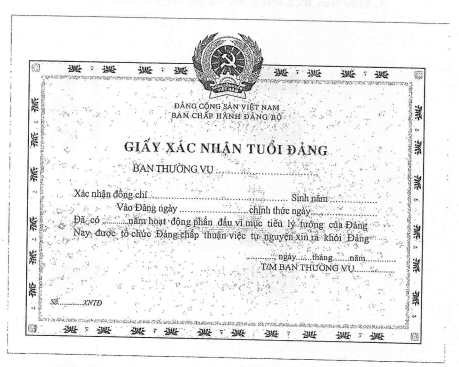 b) Cách ghi:- Bên dưới mục Ban chấp hành đảng bộ ghi tên cấp ủy có thẩm quyền chấp thuận cho đảng viên xin ra khỏi Đảng.- Mục “số ………XNTĐ”: ghi theo số trong quyết định của cấp ủy có thẩm quyền chấp thuận cho đảng viên xin ra khỏi Đảng.VI. TẶNG HUY HIỆU ĐẢNG1. Mẫu Huy hiệu Đảng 80, 70, 60, 50, 40, 30 năm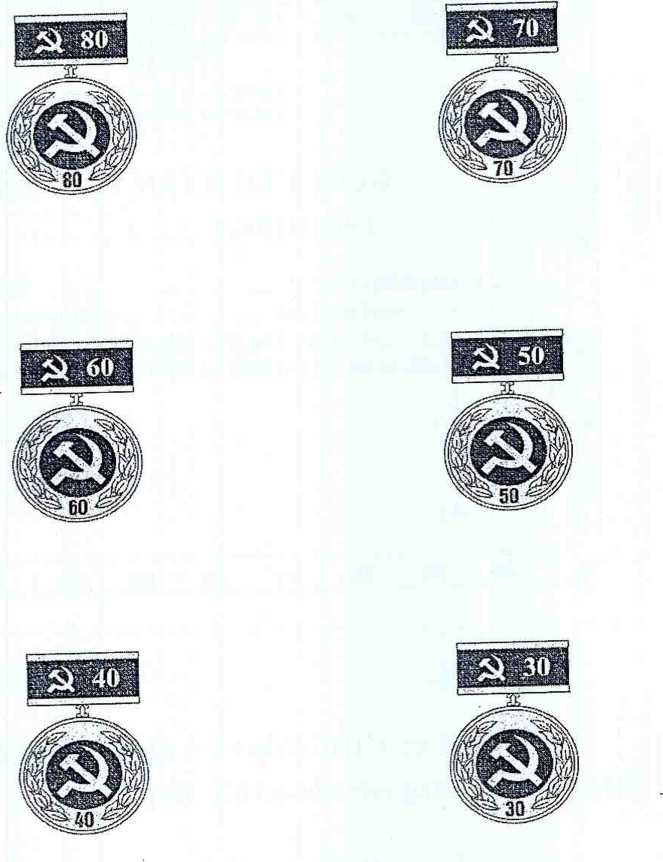 Mẫu Huy hiệu Đảng 90, 85, 75, 65, 55, 45 tương tự các mẫu trên, chỉ thay các chữ số trong mẫu thành 90, 85, 75, 65, 55, 45.2. Mẫu giấy tặng Huy hiệu Đảng (Mẫu 1-HHĐ)a) Giấy chứng nhận 80 năm tuổi Đảng: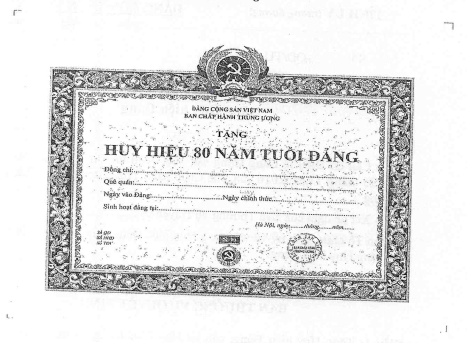 b) Quy cách: Giấy chứng nhận tặng Huy hiệu Đảng 90, 85, 80, 75, 70, 65, 60, 55, 50, 45, 40, 30 năm tuổi Đảng có kích thước, mẫu và nền hoa văn như nhau, cùng là loại giấy Ốp sét, định lượng 230g/1m2; độ trắng 92 - 96; kích thước cụ thể:- Khung nền hoa văn: (31,5 x 22,5) cm- Kích thước tổng thể: (38,0 x 31,0) cmc) Cách ghi: Sử dụng các kiểu chữ của bộ font chữ Unicode.- Các mục: Đồng chí, quê quán, ngày vào Đảng, ngày chính thức ghi như lý lịch đảng viên.- Sinh hoạt Đảng tại: Trình bày cân đối tên chi bộ và các cấp ủy cấp trên. Ví dụ: Chi bộ thôn A, xã B, huyện C, tỉnh E.- Hà Nội, ngày, tháng, năm: Ghi ngày, tháng, năm của đợt đảng viên được tặng Huy hiệu Đảng (03-02, 19-5, 02-9, 07-11; trường hợp đột xuất thì ghi theo ngày, tháng, năm ban hành Quyết định tặng Huy hiệu Đảng).3. Quyết định tặng Huy hiệu Đảng (Mẫu 2-HHĐ)QUYẾT ĐỊNH
tặng Huy hiệu Đảng
- Căn cứ Điều lệ Đảng Cộng sản Việt Nam và Quy định số 29-QĐ/TW, ngày 25 tháng 7 năm 2016 của Ban Chấp hành Trung ương về “Thi hành Điều lệ Đảng”;- Xét đề nghị của Ban Thường vụ Huyện ủy …………………………………………………………và Ban Tổ chức Tỉnh ủy về việc tặng Huy hiệu Đảng, cấp lại Huy hiệu Đảng và truy tặng Huy hiệu Đảng.BAN THƯỜNG VỤ QUYẾT ĐỊNHĐiều 1: Tặng Huy hiệu Đảng, cấp lại Huy hiệu Đảng và truy tặng Huy hiệu Đảng đợt……….cho đảng viên (có danh sách kèm theo), trong đó:1. Tặng Huy hiệu Đảng cho……………… đảng viên:- Tặng Huy hiệu Đảng 90 năm cho ……. đảng viên.- Tặng Huy hiệu Đảng 85 năm cho ……. đảng viên.- Tặng Huy hiệu Đảng 80 năm cho ……. đảng viên.- Tặng Huy hiệu Đảng 75 năm cho ……. đảng viên.- Tặng Huy hiệu Đảng 70 năm cho ……. đảng viên.- Tặng Huy hiệu Đảng 65 năm cho ……. đảng viên.- Tặng Huy hiệu Đảng 60 năm cho ……. đảng viên.- Tặng Huy hiệu Đảng 55 năm cho ……. đảng viên.- Tặng Huy hiệu Đảng 50 năm cho ……. đảng viên.- Tặng Huy hiệu Đảng 45 năm cho ……. đảng viên.- Tặng Huy hiệu Đảng 40 năm cho ……. đảng viên.- Tặng Huy hiệu Đảng 30 năm cho ……. đảng viên.2. Cấp lại Huy hiệu Đảng bị mất cho ……. đảng viên:- Cấp lại Huy hiệu Đảng 90 năm cho ……. đảng viên.- Cấp lại Huy hiệu Đảng 85 năm cho ……. đảng viên.- Cấp lại Huy hiệu Đảng 80 năm cho ……. đảng viên.- Cấp lại Huy hiệu Đảng 75 năm cho ……. đảng viên.- Cấp lại Huy hiệu Đảng 70 năm cho ……. đảng viên.- Cấp lại Huy hiệu Đảng 65 năm cho ……. đảng viên.- Cấp lại Huy hiệu Đảng 60 năm cho ……. đảng viên.- Cấp lại Huy hiệu Đảng 55 năm cho ……. đảng viên.- Cấp lại Huy hiệu Đảng 50 năm cho ……. đảng viên.- Cấp lại Huy hiệu Đảng 45 năm cho ……. đảng viên.- Cấp lại Huy hiệu Đảng 40 năm cho ……. đảng viên.- Cấp lại Huy hiệu Đảng 30 năm cho ……. đảng viên.3. Truy tặng Huy hiệu Đảng cho …………. đảng viên:- Truy tặng Huy hiệu Đảng 90 năm cho …… đảng viên.- Truy tặng Huy hiệu Đảng 85 năm cho …… đảng viên.- Truy tặng Huy hiệu Đảng 80 năm cho …… đảng viên.- Truy tặng Huy hiệu Đảng 75 năm cho …… đảng viên.- Truy tặng Huy hiệu Đảng 70 năm cho …… đảng viên.- Truy tặng Huy hiệu Đảng 65 năm cho …… đảng viên.- Truy tặng Huy hiệu Đảng 60 năm cho …… đảng viên.- Truy tặng Huy hiệu Đảng 55 năm cho …… đảng viên.- Truy tặng Huy hiệu Đảng 50 năm cho …… đảng viên.- Truy tặng Huy hiệu Đảng 45 năm cho …… đảng viên.- Truy tặng Huy hiệu Đảng 40 năm cho …… đảng viên.- Truy tặng Huy hiệu Đảng 30 năm cho …… đảng viên.Điều 2: Tặng phẩm kèm theo Huy hiệu Đảng 90 năm là ……  lần mức tiền lương cơ sở, 85 năm là ………lần mức tiền lương cơ sở, 80 năm là ……, 75 năm là……, 70 năm là……, 65 năm là……, 60 năm là……, 55 năm là……, 50 năm là……, 45 năm là……, 40 năm là……, 30 năm là ………………..lần mức tiền lương cơ sở, được trích từ quỹ thi đua khen thưởng của đảng bộ.Điều 3: Ban Tổ chức, Văn phòng Tỉnh ủy; các cấp ủy có đảng viên được tặng, cấp lại, truy tặng Huy hiệu Đảng và đảng viên có tên tại Điều 1 chịu trách nhiệm thi hành Quyết định này.4. Quyết định tặng Huy hiệu Đảng đối với cá nhân đảng viên, nền hoa văn (Mẫu 3-HHĐ)QUYẾT ĐỊNH
tặng Huy hiệu Đảng- Căn cứ Điều lệ Đảng Cộng sản Việt Nam và Quy định số 29-QĐ/TW, ngày 25 tháng 7 năm 2016 của Ban Chấp hành Trung ương về “Thi hành Điều lệ Đảng”;- Xét đề nghị của Huyện ủy ……………………………….……………………………………………. và Ban Tổ chức Tỉnh ủy;BAN THƯỜNG VỤ QUYẾT ĐỊNHĐiều 1: Tặng Huy hiệu …….. năm tuổi Đảng đợt …../…/20… cho đảng viên ………………….Sinh ngày ....tháng  ...... năm ........Ngày cấp có thẩm quyền ra quyết định kết nạp: ngày ...... tháng ...... năm.............. Vào Đảng ngày ...... tháng ...... năm.............. Chính thức ngày ...... tháng ...... năm.............. Quê quán: ……………………………….………………………………………………………………Sinh hoạt tại Chi bộ ……………………………….……………………………………………………Điều 2: Mức tặng phẩm kèm theo Huy hiệu Đảng là …………….. lần mức tiền lương cơ sở, trích từ Quỹ Thi đua khen thưởng của Đảng bộ.Điều 3: Ban Tổ chức, Văn phòng Tỉnh ủy, các cấp ủy có đảng viên được tặng Huy hiệu Đảng và đảng viên có tên tại Điều 1 chịu trách nhiệm thi hành Quyết định này.5. Quyết định cấp lại Huy hiệu Đảng bị mất đối với cá nhân đảng viên, nền hoa văn (Mẫu 3A-HHĐ)QUYẾT ĐỊNH
cấp lại Huy hiệu Đảng bị mất- Căn cứ Điều lệ Đảng Cộng sản Việt Nam và Quy định số 29-QĐ/TW, ngày 25 tháng 7 năm 2016 của Ban Chấp hành Trung ương về “Thi hành Điều lệ Đảng”;- Xét đề nghị của Huyện ủy ……………………………….……………………………………………. và Ban Tổ chức Tỉnh ủy;BAN THƯỜNG VỤ QUYẾT ĐỊNHĐiều 1: Cấp lại Huy hiệu………….. năm tuổi đảng đợt ……/……../20……… cho ……… đảng viên Sinh ngày ...... tháng ...... năm.............. Ngày cấp có thẩm quyền ra quyết định kết nạp: ngày ...... tháng ...... năm.............. Vào Đảng ngày ...... tháng ...... năm.............. Chính thức ngày ...... tháng ...... năm.............. Quê quán: ……………………………….………………………………………………………………Sinh hoạt tại Chi bộ ……………………………….……………………………………………………Điều 2: Ban Tổ chức, Văn phòng Tỉnh ủy, các cấp ủy có đảng viên được cấp lại Huy hiệu Đảng và đảng viên có tên tại Điều 1 chịu trách nhiệm thi hành Quyết định này.6. Quyết định truy tặng Huy hiệu Đảng đối với cá nhân đảng viên, nền hoa văn (Mẫu 3B-HHĐ)QUYẾT ĐỊNH
truy tặng Huy hiệu Đảng- Căn cứ Điều lệ Đảng Cộng sản Việt Nam và Quy định số 29-QĐ/TW, ngày 25 tháng 7 năm 2016 của Ban Chấp hành Trung ương về “Thi hành Điều lệ Đảng”;- Xét đề nghị của Huyện ủy …………………………………….. và Ban Tổ chức Tỉnh ủy;BAN THƯỜNG VỤ QUYẾT ĐỊNHĐiều 1: Truy tặng Huy hiệu …………..năm tuổi đảng đợt …/…/20… cho đảng viên ………………………..Sinh ngày ...... tháng ...... năm.............. Ngày cấp có thẩm quyền ra quyết định kết nạp: ngày ...... tháng ...... năm.............. Vào Đảng ngày ...... tháng ...... năm.............. Chính thức ngày ...... tháng ...... năm.............. Quê quán: ……………………………….………………………………………………………………Từ trần ngày: …………………………….………………………………………………………………Nơi sinh hoạt Chi bộ trước khi từ trần .………………………………………………………………Điều 2: Mức tặng phẩm kèm theo Huy hiệu Đảng là …………….. lần mức tiền lương cơ sở, trích từ Quỹ Thi đua khen thưởng của Đảng bộ.Điều 3: Ban Tổ chức, Văn phòng Tỉnh ủy, các cấp ủy có đảng viên được truy tặng Huy hiệu Đảng và gia đình đảng viên có tên tại Điều 1 chịu trách nhiệm thi hành Quyết định này.7. Danh sách đảng viên đề nghị tặng Huy hiệu Đảng (Mẫu 4-HHĐ)a) Mẫu danh sách:DANH SÁCH ĐẢNG VIÊN
đề nghị tặng Huy hiệu ……. năm tuổi Đảngb) Cách ghi: Cấp ủy huyện và tương đương sử dụng để đề nghị tặng Huy hiệu Đảng cho đảng viên. Mỗi đảng viên ghi vào 2 dòng:- Cột 1: Ghi số thứ tự theo số đảng viên đề nghị tặng Huy hiệu Đảng của đảng bộ.- Cột 2: Do ban tổ chức tỉnh ủy và tương đương ghi số Huy hiệu Đảng theo thứ tự từ nhỏ đến lớn trong đoạn số theo quy định của Ban Tổ chức Trung ương.- Cột 3, 4, 5, 6, 7, 8: Ghi như lý lịch đảng viên. Họ tên viết chữ in hoa.- Cột 9: Ghi số thẻ đảng viên của đảng viên.- Cột 10 : Ghi tên tổ chức cơ sở đảng đề nghị tặng Huy hiệu Đảng cho đảng viên.- Cột 11: Ghi những trường hợp đặc biệt như thời gian bị cắt tuổi đảng, kết nạp lại, xét tặng sớm so với quy định v.v....8. Danh sách đảng viên đề nghị cấp lại Huy hiệu Đảng bị mất (Mẫu 4A-HHĐ)DANH SÁCH ĐẢNG VIÊN
đề nghị cấp lại Huy hiệu ………….năm tuổi đảng bị mất9. Danh sách đảng viên đề nghị truy tặng Huy hiệu Đảng (Mẫu 4B-HHĐ)DANH SÁCH ĐẢNG VIÊN
đề nghị truy tặng Huy hiệu ………..năm tuổi đảng10. Sổ tặng Huy hiệu Đảng (Mẫu 5-HHĐ)10.1- Mẫu sổa) Đảng viên được tặng Huy hiệu Đảng tại đảng bộ:b) Đảng viên được tặng Huy hiệu Đảng ở đảng bộ khác chuyển đến:10.2- Sử dụng- Sổ tặng Huy hiệu Đảng do các cấp ủy từ cấp ủy cơ sở trở lên sử dụng để nắm số đảng viên được tặng Huy hiệu Đảng của đảng bộ. Do cơ quan tổ chức của cấp ủy quản lý, sử dụng, không để hư hỏng, mất mát, khi thay đổi cán bộ quản lý phải có biên bản bàn giao chặt chẽ.- Sổ tặng Huy hiệu Đảng có hai phần: Phần thứ nhất viết những đảng viên được tặng Huy hiệu Đảng tại đảng bộ; Phần thứ hai viết những đảng viên được tặng Huy hiệu Đảng ở đảng bộ khác chuyển đến.10.3- Cách ghia) Nội dung ghi phần thứ nhất:Phần này có 7 cột, mỗi đảng viên ghi vào ba dòng:- Cột 1: Ghi số thứ tự từ nhỏ đến lớn theo số lượng đảng viên được tặng Huy hiệu Đảng của đảng bộ.- Cột 2: Ghi đợt xét tặng Huy hiệu Đảng (3-2, 19-5, 2-9, 7-11)- Cột 3: Dòng trên ghi loại Huy hiệu Đảng (30, 40, 45, 50, 55, 60, 65, 70, 75, 80, 85, 90) mà đảng viên được tặng. Dòng dưới ghi số Huy hiệu Đảng của đảng viên.- Cột 4: Dòng trên ghi họ, tên đảng viên theo kiểu chữ in hoa, ví dụ: VŨ VĂN BIÊN. Dòng dưới ghi ngày, tháng, năm sinh của đảng viên.- Cột 5: Dòng thứ nhất ghi ngày tháng năm cấp có thẩm quyền ra quyết định kết nạp vào Đảng; dòng thứ hai ghi ngày chi bộ tổ chức lễ kết nạp; dòng thứ ba ghi ngày tháng năm đảng viên được công nhận đảng viên chính thức.- Cột 6: Dòng trên ghi tên tổ chức cơ sở đảng nơi đảng viên được tặng Huy hiệu Đảng. Dòng dưới do tổ chức đảng hoặc đảng viên nhận Huy hiệu Đảng ký nhận.- Cột 7: Ghi các trường hợp: đảng viên ra khỏi Đảng, từ trần, mất Huy hiệu Đảng, chuyển sinh hoạt đảng đi đảng bộ huyện, thị ………..khác.b) Nội dung ghi phần thứ hai:Phần này có 6 cột, ghi cụ thể như sau:- Cột 1: Ghi số thứ tự theo thời gian đảng viên được tặng Huy hiệu Đảng từ đảng bộ... khác chuyển về.- Cột 2, 3, 4 và 5: Ghi tương tự như ở phần thứ nhất.- Cột 6: Ghi tên đảng bộ tỉnh và tương đương nơi ra quyết định tặng Huy hiệu Đảng cho đảng viên.Chú ý: Cần ghi liên tục không để cách trang, cách dòng trong một trang.11. Tờ khai đề nghị tặng Huy hiệu Đảng (Mẫu 6-HHĐ)ĐẢNG CỘNG SẢN VIỆT NAM
----------------TỜ KHAI
đề nghị tặng Huy hiệu ĐảngKính gửi: Chi bộ……………………………….Tôi là:………………………………………………, sinh ngày ……………………………………..Ngày vào Đảng……………………………………, công nhận chính thức ngày…………………Ngày ghi trong quyết định kết nạp ………………………………………………………………….Quê quán ………………………………………………………………………………………………Đang sinh hoạt tại …………………………………………………………………………………….Trong quá trình phấn đấu rèn luyện ………………. năm trong tổ chức Đảng tôi tự nhận thấy có đủ tiêu chuẩn, điều kiện được tặng Huy hiệu …. năm tuổi Đảng theo nội dung tại điểm 27.3 Quy định số 29-QĐ/TW, ngày 25 tháng 7 năm 2016 của Ban Chấp hành Trung ương “Thi hành Điều lệ Đảng”.Đề nghị Chi bộ và các cấp ủy cấp trên tặng Huy hiệu …….. năm tuổi Đảng cho tôi và xin hứa tiếp tục rèn luyện giữ vững phẩm chất người đảng viên Cộng sản.12. Tờ khai đề nghị truy tặng Huy hiệu Đảng (Mẫu 6A-HHĐ)ĐẢNG CỘNG SẢN VIỆT NAM
----------------TỜ KHAI
đề nghị tặng Huy hiệu ĐảngKính gửi: Chi bộ, ……………………………….
Tôi là:………………………………………………, sinh ngày ……………………………………..Nơi thường trú: ………………………………………………………………………………………Là thân nhân của đảng viên ……………………….từ trần ngày ...... tháng ...... năm.............. Thông tin về đảng viên: ………………………….…………………………………………………Ngày vào Đảng……………………………………, công nhận chính thức ngày…………………Ngày ghi trong quyết định kết nạp ………………………………………………………………….Quê quán ………………………………………………………………………………………………Đang sinh hoạt tại …………………………………………………………………………………….Trong quá trình phấn đấu rèn luyện ………………. năm trong tổ chức Đảng tôi tự nhận thấy có đủ tiêu chuẩn, điều kiện được tặng Huy hiệu …. năm tuổi Đảng theo nội dung tại điểm 27.3 Quy định số 29-QĐ/TW, ngày 25 tháng 7 năm 2016 của Ban Chấp hành Trung ương “Thi hành Điều lệ Đảng”.Đề nghị Chi bộ và các cấp ủy cấp trên tặng Huy hiệu …….. năm tuổi Đảng cho đảng viên …………………………………….VII. KHEN THƯỞNG TỔ CHỨC ĐẢNG, ĐẢNG VIÊNCác loại mẫu cờ, bằng khen, giấy khen (nội dung, hình thức, bố cục, phông chữ) thực hiện theo quy định tại Nghị định số 85/2014/NĐ-CP, ngày 10-9-2014 của Chính phủ “Quy định mẫu huân chương, huy chương, huy hiệu, kỷ niệm chương; mẫu bằng, khung, hộp, cờ của các hình thức khen thưởng và danh hiệu thi đua; quản lý, cấp phát, cấp đổi, cấp lại, thu hồi hiện vật khen thưởng”.1. Mẫu cờ (Mẫu 1-KT)a) Tặng đảng bộ huyện và tương đương theo nhiệm kỳ:b) Tặng TCCSĐ đạt tiêu chuẩn “Trong sạch, vững mạnh” tiêu biểu 5 năm liền:c) Chất liệu và kích thước của cờ:- Hình thức: Cờ có kích thước (800 mm x 600 mm); chất liệu: vải sa tanh hai lớp mầu đỏ cờ.- Các chữ và hình búa liềm thêu bằng chỉ màu vàng.2. Bằng khen (Mẫu 2-KT)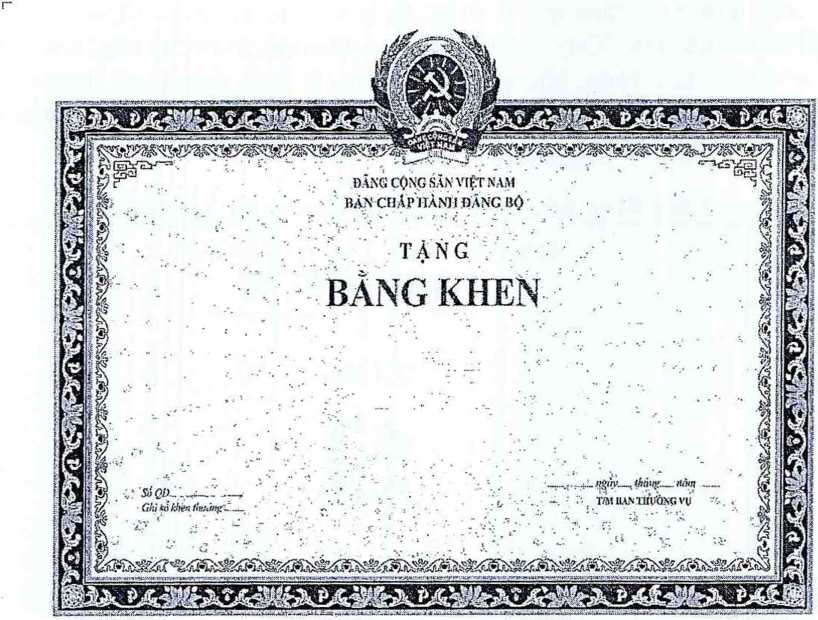 a) Quy cách:- Kích thước: Bằng được in trên khổ giấy kích thước là 360 mm x 237 mm.- Giấy Ốp sét trắng, định lượng 230g/1m2 b) Sử dụng: Được sử dụng để tặng cho tổ chức đảng và cá nhân có thành tích.c) Cách ghi:Nội dung, bố cục, phông chữ, cỡ chữ bảo đảm đẹp, trang trọng.3. Giấy khen (Mẫu 3-KT)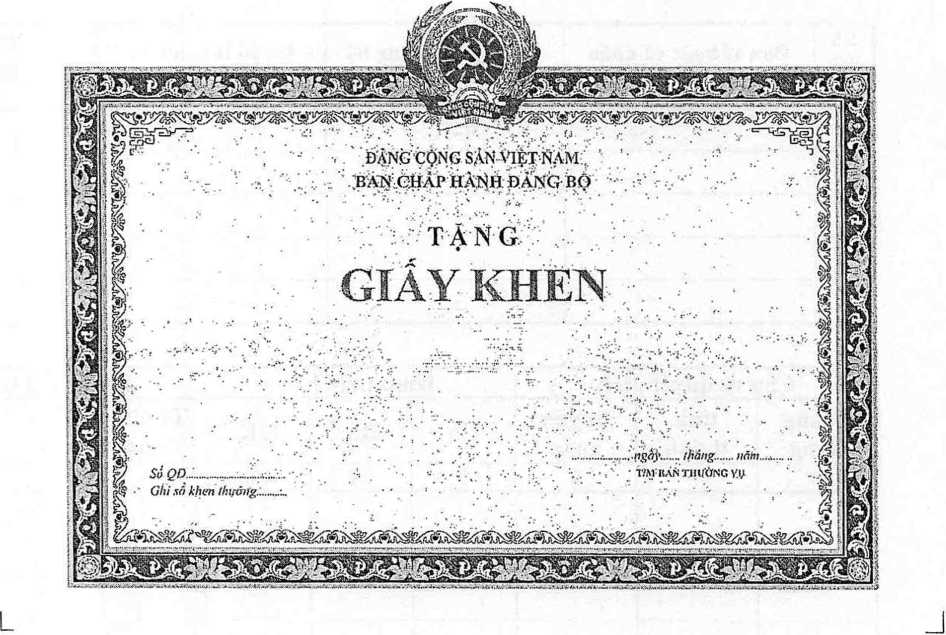 a) Quy cách:- Kích thước: được in trên khổ giấy A4, kích thước 297 mm x 210 mm.- Giấy Ốp sét trắng, định lượng 230g/1m2.b) Cách ghi:Nội dung, bố cục, phông chữ, cỡ chữ bảo đảm đẹp, trang trọng.4. Sổ theo dõi khen thưởng (Mẫu 4-KT) a) Mẫu sổb) Sử dụngSổ khen thưởng do cấp ủy cơ sở trở lên sử dụng để ghi nhận truyền thống phấn đấu của đảng bộ và đảng viên. Do đồng chí cấp ủy phụ trách tổ chức quản lý, khi thay đổi cán bộ quản lý sổ khen thưởng phải có biên bản giao nhận chặt chẽ.c) Cách ghi- Cột 1: Ghi số thứ tự từ nhỏ đến lớn theo số lượng tổ chức đảng và đảng viên được khen thưởng của đảng bộ.- Cột 2: Ghi tên tổ chức đảng và đảng viên được khen thưởng.- Cột 3: Ghi tên đảng bộ nơi có tổ chức đảng và đảng viên khen thưởng.- Các cột 4 đến 11 ghi theo các nội dung trong quyết định khen thưởng của cấp có thẩm quyền.- Các cột từ 12 đến 14 được tổng hợp theo số lượng.5. Quyết định công nhận tổ chức cơ sở đảng đạt trong sạch, vững mạnh, nền hoa văn (Mẫu 5-KT)QUYẾT ĐỊNH
công nhận tổ chức cơ sở đảng trong sạch, vững mạnh- Thực hiện Điều lệ Đảng Cộng sản Việt Nam và Quy định số 29-QĐ/TW, ngày 25 tháng 7 năm 2016 của Ban Chấp hành Trung ương về “Thi hành Điều lệ Đảng”;- Xét đề nghị của Đảng ủy ……………………………….…………………………………………… và Ban Tổ chức Huyện ủy;BAN THƯỜNG VỤ QUYẾT ĐỊNHĐiều 1: Công nhận ………………………………. đạt tiêu chuẩn tổ chức cơ sở đảng trong sạch, vững mạnh năm …………………………………..Điều 2: Ban Tổ chức, Văn phòng Huyện ủy, Đảng ủy ……………………………….  có trách nhiệm thi hành Quyết định này.6. Quyết định công nhận chi bộ trực thuộc đảng ủy cơ sở trong sạch vững mạnh, nền hoa văn (Mẫu 6-KT)QUYẾT ĐỊNH
công nhận chi bộ đạt trong sạch, vững mạnh năm………………- Thực hiện Điều lệ Đảng Cộng sản Việt Nam và Quy định số 29-QĐ/TW, ngày 25 tháng 7 năm 2016 của Ban Chấp hành Trung ương về “Thi hành Điều lệ Đảng”;- Xét đề nghị của Chi bộ ……………………………….…………………………………………………BAN CHẤP HÀNH QUYẾT ĐỊNHĐiều 1: Công nhận Chi bộ ………………………………. đạt tiêu chuẩn chi bộ trong sạch, vững mạnh năm……………….Điều 2: Chi bộ …………………………………………… có trách nhiệm thi hành Quyết định này.MỤC LỤCTTTên tài liệuKý hiệuI.TÀI LIỆU TRONG HỒ SƠ KẾT NẠP ĐẢNG VIÊN VÀ CÔNG NHẬN ĐẢNG VIÊN CHÍNH THỨC1Giấy chứng nhận học lớp nhận thức về ĐảngCN-NTVĐ 12Đơn xin vào ĐảngMẫu 1- KNĐ3Lý lịch của người xin vào ĐảngMẫu 2- KNĐ4Giấy giới thiệu người vào ĐảngMẫu 3- KNĐ5Nghị quyết giới thiệu đoàn viên ưu tú vào ĐảngMẫu 4- KNĐ6Nghị quyết giới thiệu đoàn viên công đoàn vào ĐảngMẫu 4A- KNĐ7Tổng hợp ý kiến nhận xét của đoàn thể chính trị - xã hội nơi sinh hoạt và chi ủy (hoặc chi bộ) nơi cư trú đối với người vào ĐảngMẫu 5- KNĐ8Nghị quyết đề nghị kết nạp đảng viên của chi bộMẫu 6- KNĐ9Báo cáo về việc thẩm định nghị quyết đề nghị kết nạp đảng viên (của đảng ủy bộ phận)Mẫu 7- KNĐ10Nghị quyết đề nghị kết nạp đảng viên (của đảng ủy cơ sở)Mẫu 8- KNĐ11Quyết định kết nạp đảng viên (của cấp ủy có thẩm quyền)Mẫu 9- KNĐ12Quyết định kết nạp lại người vào Đảng (của cấp ủy có thẩm quyền)Mẫu 9A- KNĐ13Quyết định kết nạp đảng viên (của đảng ủy cơ sở được ủy quyền)Mẫu 9B- KNĐ14Giấy chứng nhận học lớp đảng viên mớiCN-ĐVM15Bản tự kiểm điểm của đảng viên dự bị (đề nghị công nhận đảng viên chính thức)Mẫu 10- KNĐ16Bản nhận xét đảng viên dự bị (của đảng viên được phân công giúp đỡ)Mẫu 11- KNĐ17Tổng hợp ý kiến nhận xét của tổ chức đoàn thể chính trị - xã hội nơi sinh hoạt và chi ủy nơi cư trú đối với đảng viên dự bịMẫu 12- KNĐ18Nghị quyết đề nghị công nhận đảng viên chính thức (của chi bộ)Mẫu 13- KNĐ19Báo cáo về việc thẩm định nghị quyết của chi bộ đề nghị công nhận đảng viên chính thức (của đảng ủy bộ phận)Mẫu 14- KNĐ20Nghị quyết đề nghị công nhận đảng viên chính thức (của đảng ủy cơ sở)Mẫu 15- KNĐ21Quyết định công nhận đảng viên chính thức (của cấp ủy có thẩm quyền)Mẫu 16- KNĐ22Quyết định công nhận đảng viên chính thức của đảng ủy cơ sở được ủy quyềnMẫu 16A- KNĐ23Giấy chứng nhận người vào Đảng đang trong thời gian được tổ chức đảng giúp đỡ, xem xét kết nạp của cấp ủy cơ sởMẫu 17- KNĐ24Công văn của cấp ủy cơ sở giới thiệu người vào Đảng đã được chi bộ, đảng ủy cơ sở làm thủ tục đề nghị kết nạp ĐảngMẫu 17A- KNĐ25Công văn của cấp ủy có thẩm quyền giới thiệu người vào Đảng đã được cấp ủy cơ sở làm thủ tục đề nghị kết nạp đảngMẫu 17B- KNĐ26Công văn giới thiệu người vào Đảng đã được cấp ủy có thẩm quyền ra quyết định kết nạp ĐảngMẫu 17C- KNĐ27Công văn giới thiệu người vào Đảng đã được cấp ủy có thẩm quyền ra quyết định kết nạp vào Đảng nhưng chuyển ra ngoài đảng bộ huyện (và tương đương)Mẫu 17D- KNĐ28Sổ đảng viên dự bị (của chi ủy cơ sở trở lên sử dụng)Mẫu 18- KNĐ29Giấy giới thiệu (của đảng ủy, chi ủy cơ sở) cử đảng viên hoặc cấp ủy viên đi thẩm tra lý lịch của người xin vào ĐảngMẫu 19-KNĐ30Công văn đề nghị thẩm tra lý lịch của người xin vào ĐảngMẫu 20- KNĐ31Quyết định của cấp ủy có thẩm quyền xóa tên đảng viên dự bịMẫu 21- XTĐV32Quyết định xóa tên đảng viên dự bị của đảng ủy cơ sở được ủy quyềnMẫu 21A- XTĐV33Công văn chỉ đạo việc làm lại, thực hiện đúng các quy định về thẩm quyền, thủ tục xem xét, quyết định kết nạp đảng viênMẫu 1A- HKN34Quyết định công nhận đảng viên sau khi khắc phục, thực hiện đúng quy định về thẩm quyền, thủ tục kết nạp đảng viênMẫu 1B- HKN35Công văn chỉ đạo việc làm lại, thực hiện đúng các quy định về thẩm quyền, thủ tục công nhận đảng viên chính thứcMẫu 2A- HKN36Quyết định công nhận đảng viên chính thức sau khi khắc phục, thực hiện đúng quy định về thẩm quyền, thủ tụcMẫu 2B- HKN37Quyết định hủy quyết định kết nạp đảng viên sai quy định, không đúng tiêu chuẩn, điều kiệnMẫu 3A- HKN38Quyết định hủy quyết định kết nạp lại đảng viên sai quy định, không đúng tiêu chuẩn, điều kiệnMẫu 3B- HKN39Quyết định hủy quyết định công nhận đảng viên chính thức sai quy định, không đúng tiêu chuẩn, điều kiệnMẫu 4- HKN40Quyết định khôi phục quyền của đảng viênMẫu 1- KPĐV41Quyết định nối lại sinh hoạt đảng của đảng viênMẫu 1-NSHII.PHÁT THẺ ĐẢNG VIÊN1Thẻ đảng viên2Danh sách đề nghị phát thẻ đảng viên của cấp ủy cơ sở và chi bộMẫu 1-TĐV3Danh sách phát thẻ đảng viên của huyện ủy và tương đươngMẫu 1A- TĐV4Danh sách đề nghị cấp lại thẻ đảng viên bị mất của cấp ủy cơ sở và chi bộMẫu 2-TĐV5Danh sách cấp lại thẻ đảng viên bị mất của huyện ủy và tương đươngMẫu 2A- TĐV6Danh sách đề nghị đổi lại thẻ đảng viên bị hỏng của cấp ủy cơ sở và chi bộMẫu 3-TĐV7Danh sách đổi lại thẻ đảng viên bị hỏng của huyện ủy và tương đươngMẫu 3A- TĐV8Quyết định phát thẻ đảng viên (hoặc cấp lại thẻ bị mất hoặc đổi lại thẻ đảng viên bị hỏng)Mẫu 4-TĐV9Quyết định phát thẻ cho cá nhân đảng viênMẫu 5-TĐV10Quyết định cấp lại thẻ đảng viên bị mất cho cá nhân đảng viênMẫu 6-TĐV11Quyết định đổi lại thẻ đảng viên bị hỏng cho cá nhân đảng viênMẫu 7-TĐV12Sổ phát thẻ đảng viênMẫu 8-TĐV13Sổ giao nhận thẻ đảng viênMẫu 9-TĐVIII.QUẢN LÝ HỒ SƠ ĐẢNG VIÊN1Lý lịch đảng viênMẫu 1- HSĐV2Phiếu đảng viênMẫu 2- HSĐV3Phiếu bổ sung hồ sơ đảng viênMẫu 3- HSĐV4Phiếu báo đảng viên được công nhận chính thứcMẫu 4- HSĐV5Phiếu báo đảng viên ra khỏi ĐảngMẫu 5- HSĐV6Phiếu báo đảng viên từ trầnMẫu 6- HSĐV7Sổ danh sách đảng viênMẫu 7- HSĐV8Sổ đảng viên ra khỏi ĐảngMẫu 8- HSĐV9Sổ đảng viên từ trầnMẫu 9- HSĐV10Sổ giao nhận hồ sơ đảng viênMẫu 10- HSĐV11Sổ cho mượn tài liệu trong hồ sơ đảng viên để nghiên cứuMẫu 11- HSĐV12Mục lục tài liệu trong hồ sơ đảng viênMẫu 12- HSĐVIV.GIỚI THIỆU SINH HOẠT ĐẢNG1Giấy giới thiệu sinh hoạt đảng chính thức (loại 10 ô)Mẫu 1-SHĐ2Giấy giới thiệu sinh hoạt đảng tạm thời (loại 8 ô)Mẫu 2-SHĐ3Giấy giới thiệu sinh hoạt đảng ra ngoài nước (loại 2 ô)Mẫu 3-SHĐ4Phiếu công tác chính thức ngoài nướcMẫu 3A-SHĐ5Phiếu công tác tạm thời ngoài nướcMẫu 3B-SHĐ6Báo cáo danh sách đảng viên chuyển sinh hoạt đảng chính thức ra ngoài nướcMẫu 3C-SHĐ7Báo cáo danh sách đảng viên chuyển sinh hoạt đảng tạm thời ra ngoài nướcMẫu 3D-SHĐ8Giấy giới thiệu sinh hoạt đảng nội bộ (loại 5 ô)Mẫu 4-SHĐ9Giấy giới thiệu đảng viên về giữ mối liên hệ nơi cư trú (loại 1 ô)Mẫu 5-SHĐ10Nhận xét của cấp ủy nơi cư trú đối với đảng viên về giữ mối liên hệ ở nơi cư trúMẫu 5A-SHĐ11Quyết định chuyển giao tổ chức và đảng viên đối với chi bộ trực thuộc ĐU cơ sở chia tách hoặc sáp nhập trong phạm vi đảng bộ cơ sởMẫu 6-SHĐ12Quyết định chuyển giao tổ chức và đảng viên đối với chi bộ trực thuộc ĐU cơ sở chia tách hoặc sáp nhập ngoài phạm vi đảng bộ cơ sởMẫu 6A-SHĐ13Quyết định chuyển giao tổ chức và đảng viên đối với tổ chức cơ sở đảng chia tách hoặc sáp nhập trong phạm vi đảng bộ huyện và tương đươngMẫu 7-SHĐ14Quyết định chuyển giao tổ chức và đảng viên đối với tổ chức cơ sở đảng chia tách hoặc sáp nhập ngoài phạm vi đảng bộ huyện và tương đươngMẫu 7A-SHĐ15Quyết định chuyển giao tổ chức và đảng viên đối với đảng bộ huyện và tương đương chia tách hoặc sáp nhập trong phạm vi đảng bộ trực thuộc Trung ươngMẫu 8-SHĐ16Quyết định chuyển giao tổ chức và đảng viên đối với đảng bộ huyện và tương đương chia tách hoặc sáp nhập ngoài phạm vi đảng bộ trực thuộc Trung ươngMẫu 8A-SHĐ17Quyết định tiếp nhận tổ chức và đảng viên đối với đảng bộ huyện và tương đương chia tách hoặc sáp nhập ngoài phạm vi đảng bộ trực thuộc Trung ươngMẫu 8B-SHĐ18Biên bản giao nhận sổ danh sách đảng viên và hồ sơ đảng viên của tổ chức đảng chia tách hoặc sáp nhậpMẫu 9-SHĐ19Biên bản giao nhận sổ danh sách đảng viên và hồ sơ đảng viên của tổ chức đảng chia tách hoặc sáp nhập do ban tổ chức lậpMẫu 9A-SHĐ20Sổ giới thiệu sinh hoạt đảngMẫu 10-SHĐ21Phiếu báo đảng viên chuyển sinh hoạt đảng chính thứcMẫu 11-SHĐ22Công văn giới thiệu đảng viên do yêu cầu phải chuyển sinh hoạt tiếpMẫu 12-SHĐV.XÓA TÊN ĐẢNG VIÊN VÀ ĐẢNG VIÊN XIN RA KHỎI ĐẢNG1Quyết định xóa tên trong danh sách đảng viên (theo Điều 8 Điều lệ Đảng)Mẫu 1- XTĐV2Quyết định của huyện ủy (quận, thị ủy) cho đảng viên ra khỏi ĐảngMẫu 2- CRKĐ3Quyết định của cấp ủy có thẩm quyền cho đảng viên ra khỏi ĐảngMẫu 2A- CRKĐ4Giấy xác nhận tuổi ĐảngMẫu 4- XNTĐVI.TẶNG HUY HIỆU ĐẢNG1Mẫu Huy hiệu đảng 90, 85, 80, 75, 70, 65, 60, 55, 50, 45, 40, 30 năm tuổi đảng2Giấy chứng nhận tặng Huy hiệu ĐảngMẫu 1-HHĐ3Quyết định tặng Huy hiệu Đảng (chung)Mẫu 2-HHĐ4Quyết định tặng Huy hiệu Đảng đối với cá nhân đảng viênMẫu 3-HHĐ5Quyết định cấp lại Huy hiệu Đảng bị mất đối với cá nhân đảng viênMẫu 3A-HHĐ6Quyết định truy tặng Huy hiệu Đảng đối với cá nhân đảng viênMẫu 3B-HHĐ7Danh sách đảng viên đề nghị tặng Huy hiệu ĐảngMẫu 4-HHĐ8Danh sách đảng viên đề nghị cấp lại Huy hiệu ĐảngMẫu 4A-HHĐ9Danh sách đảng viên đề nghị truy tặng Huy hiệu ĐảngMẫu 4B-HHĐ10Sổ tặng Huy hiệu ĐảngMẫu 5-HHĐ11Tờ khai đề nghị tặng Huy hiệu ĐảngMẫu 6-HHĐ12Tờ khai đề nghị truy tặng Huy hiệu ĐảngMẫu 6A-HHĐVII.KHEN THƯỞNG TỔ CHỨC ĐẢNG VÀ ĐẢNG VIÊN1Mẫu cờMẫu 1-KT2Bằng khenMẫu 2-KT3Giấy khenMẫu 3-KT4Sổ theo dõi khen thưởngMẫu 4-KT5Quyết định công nhận tổ chức cơ sở đảng trong sạch, vững mạnhMẫu 5-KT6Quyết định công nhận chi bộ trực thuộc đảng ủy cơ sở trong sạch, vững mạnhMẫu 6-KTGIẤY CHỨNG NHẬNChứng nhận đồng chí:……………………………………….Sinh ngày ……….. /………. /………Nơi sinh ……………………………….……………………………….……………………………….Chức vụ ……………………………….……………………………….……………………………….Đơn vị ……………………………….……………………………….…………………………………Là cảm tình Đảng của chi bộ ……………………………….……………………………….……………………………………………………………………………………………………………………Đã hoàn thành chương trình bồi dưỡng lý luận chính trị dành cho đối tượng kết nạp Đảng theo quy định của Trung ươngDo.........……………………………….……………………………….……………………………….Tổ chức từ ngày …….tháng .... năm... đến ngày ………..tháng .... năm …………………Kết quả học tập đạt loại ……………………………….GIẤY CHỨNG NHẬNChứng nhận đồng chí:……………………………………….Sinh ngày ……….. /………. /………Nơi sinh ……………………………….……………………………….……………………………….Chức vụ ……………………………….……………………………….……………………………….Đơn vị ……………………………….……………………………….…………………………………Là cảm tình Đảng của chi bộ ……………………………….……………………………….……………………………………………………………………………………………………………………Đã hoàn thành chương trình bồi dưỡng lý luận chính trị dành cho đối tượng kết nạp Đảng theo quy định của Trung ươngDo.........……………………………….……………………………….……………………………….Tổ chức từ ngày …….tháng .... năm... đến ngày ………..tháng .... năm …………………Kết quả học tập đạt loại ……………………………….Kính gửi:Chi ủy4 :……………………………….
Đảng ủy:……………………………..…………, ngày…tháng…năm 20……
NGƯỜI LÀM ĐƠN
(Ký, ghi rõ họ và tên) Mẫu 2-KNĐĐẢNG CỘNG SẢN VIỆT NAM
----------------LÝ LỊCH
CỦA NGƯỜI XIN VÀO ĐẢNGHọ và tên đang dùng	:……………………………
	Họ và tên khai sinh	:……………………………..
	Quê quán              	:………………………………
 
 
 
       Số lý lịch:……………………………..
Kính gửi:Chi bộ:......................................................................................………................................................................................................., ngày.........tháng........năm 20..........
ĐẢNG VIÊN GIỚI THIỆU
(ký, ghi rõ họ và tên)ĐOÀN T.N.C.S HỒ CHÍ MINH
TỈNH, TP………….. 
BAN CHẤP HÀNH ĐOÀN6
-------Số        -NQ/ĐTN……….., ngày ……. tháng …… năm ………..Kính gửi:Chi ủy7 ……………………………….
Đảng ủy:……………………………..T/M…………..
(ký, đóng dấu, ghi rõ họ và tên)BAN CHẤP HÀNH CÔNG ĐOÀN8
……………………………….
……………………………….
-------CỘNG HÒA XÃ HỘI CHỦ NGHĨA VIỆT NAM
Độc lập - Tự do - Hạnh phúc
----------------------Số        -NQ/   ……….., ngày ……. tháng …… năm ………..Kính gửi:Chi ủy9 ……………………………….
Đảng ủy:……………………………..T/M…………..
(ký, đóng dấu, ghi rõ họ và tên)ĐẢNG BỘ ………………………
CHI BỘ………………………..
ĐẢNG CỘNG SẢN VIỆT NAM
----------------……….., ngày ……. tháng …… năm ………..T/M CHI BỘ
BÍ THƯ
(hoặc PHÓ BÍ THƯ) 
(ký, ghi rõ họ và tên)ĐẢNG BỘ ………………………
CHI BỘ………………………..ĐẢNG CỘNG SẢN VIỆT NAM
----------------Số:                  - NQ/CB……….., ngày ……. tháng …… năm ………..Nơi nhận :
- Đảng ủy..............(để báo cáo)
- Lưu chi bộT/M CHI ỦY10
BÍ THƯ
(hoặc PHÓ BÍ THƯ)
(ký, ghi rõ họ và tên)ĐẢNG BỘ ………………………
ĐẢNG ỦY………………………..ĐẢNG CỘNG SẢN VIỆT NAM
----------------Số      -BC/ĐU……….., ngày ……. tháng …… năm ……….. 
Nơi nhận :
- Đảng ủy..............(để báo cáo);
- Lưu.T/M ĐẢNG ỦY BỘ PHẬN
BÍ THƯ
(ký, ghi rõ họ và tên)ĐẢNG BỘ.........................................
ĐẢNG ỦY.........................................Số       - NQ/ĐUĐẢNG CỘNG SẢN VIỆT NAM
----------------..........., ngày.......tháng.......năm...... 
Nơi nhận :
- Ban Thường vụ..............(để báo cáo)
- Lưu Văn phòng đảng ủy.T/M ĐẢNG ỦY
BÍ THƯ
(ký, đóng dấu, ghi rõ họ và tên)ĐẢNG BỘ ………………………
……………………………………..ĐẢNG CỘNG SẢN VIỆT NAM
----------------Số              - QĐ/………..……….., ngày ……. tháng …… năm ……….. 
Nơi nhận :
- Như điều 3.
- Lưu hồ sơ đảng viên.
Chi bộ tổ chức lễ kết nạp T/M BAN THƯỜNG VỤ
BÍ THƯ
(hoặc PHÓ BÍ THƯ)
(ký, đóng dấu, ghi rõ họ và tên)Ngày ...... tháng ...... năm..............
T/M CHI BỘ 
BÍ THƯ
(ký, ghi rõ họ và tên)ĐẢNG BỘ ………………………
HUYỆN ỦY……………………..
ĐẢNG CỘNG SẢN VIỆT NAM
----------------Số           -QĐ/HU……….., ngày ……. tháng …… năm ……….. 
Nơi nhận :
- Như điều 3.
- Lưu hồ sơ đảng viên.
Chi bộ tổ chức lễ kết nạp lại 
T/M BAN THƯỜNG VỤ
BÍ THƯ
(hoặc PHÓ BÍ THƯ)
(ký, đóng dấu, ghi rõ họ và tên)Ngày ...... tháng ...... năm..............
T/M CHI BỘ 
BÍ THƯ
(ký, ghi rõ họ và tên)ĐẢNG BỘ ………………………
ĐẢNG ỦY………………………..ĐẢNG CỘNG SẢN VIỆT NAM
----------------Số              - QĐ/ĐU……….., ngày ……. tháng …… năm ………..
Nơi nhận :
- Ban Thường vụ ………………..
………………………(để báo cáo);
- Như điều 3;
- Lưu hồ sơ đảng viên.
Chi bộ tổ chức lễ kết nạp T/M BAN ĐẢNG ỦY
BÍ THƯ
(ký, đóng dấu, ghi rõ họ và tên)Ngày ...... tháng ...... năm..............
T/M CHI BỘ 
BÍ THƯ
(ký, ghi rõ họ và tên)GIẤY CHỨNG NHẬNChứng nhận đồng chí: ………………………….Sinh ngày ........./……./………………………..Nơi sinh ……………………………….……………………………….………………………………Chức vụ ……………………………….……………………………….……………………………….Đơn vị ……………………………….……………………………….…………………………………Là đảng viên dự bị của chi bộ ……………………………….……………………………………….Đã hoàn thành chương trình bồi dưỡng lý luận chính trị dành cho đảng viên mới theo quy định của Trung ương Do........………………………………. Tổ chức từ ngày …… tháng .... năm... đến ngày ...... tháng .... năm ………….Kết quả học tập đạt loại ……………………………….GIẤY CHỨNG NHẬNChứng nhận đồng chí: ………………………….Sinh ngày ........./……./………………………..Nơi sinh ……………………………….……………………………….………………………………Chức vụ ……………………………….……………………………….……………………………….Đơn vị ……………………………….……………………………….…………………………………Là đảng viên dự bị của chi bộ ……………………………….……………………………………….Đã hoàn thành chương trình bồi dưỡng lý luận chính trị dành cho đảng viên mới theo quy định của Trung ương Do........………………………………. Tổ chức từ ngày …… tháng .... năm... đến ngày ...... tháng .... năm ………..Kết quả học tập đạt loại ……………………………….Kính gửi:Chi ủy ……………………………….
Đảng ủy:……………………………..………………, ngày………tháng .... năm …….
NGƯỜI TỰ KIỂM ĐIỂM
(ký, ghi rõ họ và tên)……….., ngày ...... tháng ..... năm....  
ĐẢNG VIÊN ĐƯỢC PHÂN CÔNG GIÚP ĐỠ
(ký, ghi rõ họ và tên)ĐẢNG BỘ ……………………
CHI BỘ………………………….
……………………………………ĐẢNG CỘNG SẢN VIỆT NAM
----------------……….., ngày ……. tháng …… năm ………..T/M CHI ỦY11
BÍ THƯ
(hoặc PHÓ BÍ THƯ)
(ký, ghi rõ họ, tên)ĐẢNG BỘ ………………………
CHI BỘ………………………..
Số        -NQ/CBĐẢNG CỘNG SẢN VIỆT NAM
----------------……….., ngày ……. tháng …… năm ……….. Nơi nhận :
- Đảng ủy..............(để báo cáo);
- Lưu chi bộ.T/M CHI BỘ
BÍ THƯ
(hoặc PHÓ BÍ THƯ)
(ký, ghi rõ họ tên)ĐẢNG BỘ ………………………
ĐẢNG ỦY………………………..
…………………………………….ĐẢNG CỘNG SẢN VIỆT NAM
----------------Số        -BC/ĐU……….., ngày ……. tháng …… năm ……….. 
Nơi nhận :
- Đảng ủy..............(để báo cáo);
- Lưu VP Đảng ủy.T/M ĐẢNG ỦY
BÍ THƯ
(ký, ghi rõ họ và tên)ĐẢNG BỘ ………………………
ĐẢNG ỦY…..…………………..ĐẢNG CỘNG SẢN VIỆT NAM
----------------Số ............- NQ/ĐU……….., ngày ……. tháng …… năm ……….. 
Nơi nhận :
- Ban Thường vụ ……………………………….
(để báo cáo);
- Lưu VP Đảng ủy.T/M ĐẢNG ỦY
BÍ THƯ
(hoặc PHÓ BÍ THƯ)
(ký, đóng dấu, ghi rõ họ và tên)ĐẢNG BỘ ………………………
………….………………………..ĐẢNG CỘNG SẢN VIỆT NAM
----------------Số        -QĐ/……….……….., ngày ……. tháng …… năm ………..Nơi nhận :
- Như điều 2;
- Lưu hồ sơ đảng viên.T/M BAN THƯỜNG VỤ
BÍ THƯ
(hoặc PHÓ BÍ THƯ)
(ký, đóng dấu, ghi rõ họ và tên)ĐẢNG BỘ ………………………
ĐẢNG ỦY………………………..ĐẢNG CỘNG SẢN VIỆT NAM
----------------Số        -QĐ/ĐU……….., ngày ……. tháng …… năm ……….. 
Nơi nhận :
- Ban Thường vụ ………. (để báo cáo);
- Như điều 2;
- Lưu hồ sơ đảng viên.T/M ĐẢNG ỦY
BÍ THƯ
(ký, đóng dấu, ghi rõ họ và tên)ĐẢNG BỘ …………….……………
ĐẢNG ỦY (CHI ỦY) ….…………..
……………………………………....ĐẢNG CỘNG SẢN VIỆT NAM
----------------Số        - CV/ĐU (CU)
V/v chứng nhận người vào Đảng đang trong thời gian được tổ chức đảng xem xét kết nạp……….., ngày ……. tháng …… năm ………..Kính gửi:- Ban Thường vụ ………………………………..
- Đảng ủy (Chi ủy).………………………………. 
Nơi nhận :
- Như trên; 
- Lưu VP đảng ủy, (chi ủy).T/M ĐẢNG ỦY (CHI ỦY)
BÍ THƯ
(Ký, đóng dấu, ghi rõ họ và tên)ĐẢNG BỘ …………..……………
ĐẢNG ỦY (CHI ỦY)……………..
…………………………………….ĐẢNG CỘNG SẢN VIỆT NAM
----------------Số        -CV/................
V/v người vào Đảng đã được chi bộ, đảng ủy cơ sở làm thủ tục đề nghị kết nạp Đảng……….., ngày ……. tháng …… năm ……….. 
Nơi nhận :
- Như trên;
- Lưu VP đảng ủy.T/M ĐẢNG ỦY (CHI ỦY)
BÍ THƯ
(Ký, đóng dấu, ghi rõ họ và tên)ĐẢNG BỘ ………………………
HUYỆN ỦY……………………..
.………………………………….ĐẢNG CỘNG SẢN VIỆT NAM
----------------Số          -CV/HU
V/v người vào Đảng đã được cấp ủy cơ sở làm thủ tục đề nghị kết nạp Đảng……….., ngày ……. tháng …… năm ………..Nơi nhận :
- Như trên;
- Lưu VP đảng ủy.T/M BAN THƯỜNG VỤ
BÍ THƯ
(hoặc PHÓ BÍ THƯ)
(Ký, đóng dấu, ghi rõ họ và tên)ĐẢNG BỘ ………………………
HUYỆN ỦY……………………..
…………………………………..ĐẢNG CỘNG SẢN VIỆT NAM
----------------Số      -CV/...........
V/v người vào Đảng đã được cấp ủy có thẩm quyền ra quyết định kết nạp vào Đảng……….., ngày ……. tháng …… năm ………..Nơi nhận :
- Như trên;
- Lưu VP, Ban Tổ chức.T/M BAN THƯỜNG VỤ
BÍ THƯ
(hoặc PHÓ BÍ THƯ)
(Ký, đóng dấu, ghi rõ họ và tên)ĐẢNG BỘ ………………………
HUYỆN ỦY………………………..
……………………………………..ĐẢNG CỘNG SẢN VIỆT NAM
----------------Số -CV/.........
V/v giới thiệu người vào Đảng đã được cấp ủy có thẩm quyền ra quyết định kết nạp vào Đảng……….., ngày ……. tháng …… năm ………..Nơi nhận :
- Như trên; 
- Lưu VP, Ban Tổ chức.T/M BAN THƯỜNG VỤ
BÍ THƯ
(hoặc PHÓ BÍ THƯ)
(Ký, đóng dấu, ghi rõ họ và tên)Số TTHỌ VÀ TÊNNam NữSố LL đảng viênNgày sinhKẾT NẠP ĐẢNGKẾT NẠP ĐẢNGKẾT NẠP ĐẢNGNgày kết nạp đảngGhi chúSố TTHỌ VÀ TÊNNam NữSố LL đảng viênNgày sinhSố quyết địnhNgày kýCấp ủy ra quyết địnhNgày kết nạp đảngGhi chú12345678910ĐẢNG BỘ ………………………
…………………………………..
…………………………………..ĐẢNG CỘNG SẢN VIỆT NAM
----------------Số      - GT/…………….., ngày ……. tháng …… năm ………..Kính gửi:Đảng ủy (hoặc chi ủy) cơ sở ……………………………….……………………………….…………………………………. 
Nơi nhận :
- Như trên;
- Lưu VP Đảng ủy (Chi ủy).T/M ĐẢNG ỦY (CHI ỦY)
BÍ THƯ
(Ký, đóng dấu, ghi rõ họ và tên)ĐẢNG BỘ ………………………
…………………………………..
…………………………………..ĐẢNG CỘNG SẢN VIỆT NAM
----------------Số -CV/...……….., ngày ……. tháng …… năm ………..
Nơi nhận :
- Như trên;
- Lưu VP Đảng ủy (Chi ủy).T/M ĐẢNG ỦY (CHI ỦY)
BÍ THƯ
(Ký, đóng dấu, ghi rõ họ và tên)ĐẢNG BỘ ………………………
HUYỆN ỦY……………………..ĐẢNG CỘNG SẢN VIỆT NAM
----------------Số            - QĐ/HU……….., ngày ……. tháng …… năm ……….. 
Nơi nhận :
- Như điều 2;
- Lưu hồ sơ đảng viên.T/M BAN THƯỜNG VỤ
BÍ THƯ
(hoặc PHÓ BÍ THƯ)
(Ký, đóng dấu, ghi rõ họ và tên)ĐẢNG BỘ ………………………
ĐẢNG ỦY………………………..ĐẢNG CỘNG SẢN VIỆT NAM
----------------Số         - QĐ/ĐU……….., ngày ……. tháng …… năm ………..
Nơi nhận :
- Như điều 2; 
- Lưu hồ sơ đảng viên.T/M ĐẢNG ỦY
BÍ THƯ
(Ký, đóng dấu, ghi rõ họ và tên)TỈNH ỦY (tương đương) ĐẢNG CỘNG SẢN VIỆT NAM
----------------Số         - CV/TU …………
V/v làm lại, thực hiện đúng các quy định về thẩm quyền, thủ tục kết nạp đảng viên……….., ngày ……. tháng …… năm 20……..
Nơi nhận :
- Như trên;
- Lưu VP, HS đảng viên.T/M BAN THƯỜNG VỤ
BÍ THƯ
(hoặc PHÓ BÍ THƯ)
(ký, đóng dấu, ghi rõ họ và tên)TỈNH ỦY (tương đương) ĐẢNG CỘNG SẢN VIỆT NAM
----------------Số          - QĐ/TU………….., ngày ……. tháng …… năm 20…….. 
Nơi nhận :
- Như điều 4;
- Lưu VP, HS đảng viên.T/M BAN THƯỜNG VỤ
BÍ THƯ
(hoặc PHÓ BÍ THƯ)
(Ký, đóng dấu, ghi rõ họ và tên)TỈNH ỦY (tương đương) Số         - CV/TU …………
V/v làm lại, thực hiện đúng các quy định về thẩm quyền, thủ tục công nhận đảng viên chính thứcĐẢNG CỘNG SẢN VIỆT NAM
----------------……….., ngày ……. tháng …… năm 20…….. 
Nơi nhận :
- Như trên;
- Lưu VP, HS đảng viên.T/M BAN THƯỜNG VỤ
BÍ THƯ
(hoặc PHÓ BÍ THƯ)
(Ký, đóng dấu, ghi rõ họ và tên)TỈNH ỦY (tương đương) 
Số         - QĐ/TU………….ĐẢNG CỘNG SẢN VIỆT NAM
----------------……….., ngày ……. tháng …… năm 20…….. 
Nơi nhận :
- Như điều 4;
- Lưu VP, HS đảng viên.T/M BAN THƯỜNG VỤ
BÍ THƯ
(hoặc PHÓ BÍ THƯ)
(Ký, đóng dấu, ghi rõ họ và tên)ĐẢNG BỘ ……………………….…HUYỆN ỦY (tương đương) ..…..ĐẢNG CỘNG SẢN VIỆT NAM
----------------Số     -QĐ/HU(……)……….., ngày ……. tháng …… năm 20….. 
Nơi nhận :
- Như điều 3; 
- Lưu VP.T/M BAN THƯỜNG VỤ
BÍ THƯ
(hoặc PHÓ BÍ THƯ)
(Ký, đóng dấu, ghi rõ họ và tên)ĐẢNG BỘ ……………………….…
HUYỆN ỦY (tương đương) ..…..ĐẢNG CỘNG SẢN VIỆT NAM
----------------Số     -QĐ/HU(……)……….., ngày ……. tháng …… năm 20….. 
Nơi nhận :
- Như điều 3; 
- Lưu VP.T/M BAN THƯỜNG VỤ
BÍ THƯ
(hoặc PHÓ BÍ THƯ)
(Ký, đóng dấu, ghi rõ họ và tên)ĐẢNG BỘ ……………………….…
HUYỆN ỦY (tương đương) ..…..ĐẢNG CỘNG SẢN VIỆT NAM
----------------Số     -QĐ/HU(……)……….., ngày ……. tháng …… năm 20….. 
Nơi nhận :
- Như điều 3; 
- Lưu VP.T/M BAN THƯỜNG VỤ
BÍ THƯ
(hoặc PHÓ BÍ THƯ)
(ký, đóng dấu, ghi rõ họ và tên)ĐẢNG BỘ ……………………….…HUYỆN ỦY (tương đương) ..…..ĐẢNG CỘNG SẢN VIỆT NAM
----------------Số     -QĐ/……..……….., ngày ……. tháng …… năm 20….. 
Nơi nhận :
- Như điều 3; 
- Lưu BTC, VP, HS đảng viên.T/M BAN THƯỜNG VỤ
BÍ THƯ
(hoặc PHÓ BÍ THƯ)
(ký, đóng dấu, ghi rõ họ và tên)ĐẢNG BỘ ……………………….…HUYỆN ỦY (tương đương) ..…..ĐẢNG CỘNG SẢN VIỆT NAM
----------------Số     -QĐ/……..……….., ngày ……. tháng …… năm 20….. 
Nơi nhận :
- Như điều 3; 
- Lưu BTC, VP, HS đảng viên.T/M BAN THƯỜNG VỤ
BÍ THƯ
(hoặc PHÓ BÍ THƯ)
(ký, đóng dấu, ghi rõ họ và tên)Ví dụ 1: Họ và tên NGUYỄN VĂN HÙNGVí dụ 2: Họ và tên LÊ NGUYỄN THỊ HỒNG MINHVí dụ 3: Họ và tên NGUYỄN HOÀNG HỒNG THANH HƯƠNGVí dụ 1:Quê quánX.Cát MinhH.Phù Cát, T.Bình ĐịnhVí dụ 2:Quê quánP.Kỳ BáT.P Thái Bình, T.Thái BìnhVí dụ 3:Quê quánP.5Q.10, T.P Hồ Chí MinhVí dụ 4:Quê quánP.Ngọc TrạoT.P Thanh Hóa, T.Thanh HóaQuê quánP.12Q.5, T.P Hồ Chí Minh+ 2 dòng“Vào Đảng ngày”“Chính thức ngày”Ví dụ 1:“Vào Đảng ngày”02-10-1965“Chính thức ngày”02-07-1966Ví dụ 2:Vào Đảng ngày02-10-1965Chính thức ngày02-07-1966Kết nạp lại ngày20-03-2007Ví dụ 2:Nơi cấp thẻĐảng bộ T.P Hồ Chí MinhNơi cấp thẻĐảng bộ Khối các C.Q Trung ươngĐẢNG BỘ ………………………
ĐẢNG ỦY (CHI BỘ)…………..
……………………………………ĐẢNG CỘNG SẢN VIỆT NAM
----------------……….., ngày ……. tháng …… năm ………..TTHọ và tênNgày tháng năm sinhQuê quánNgày, tháng, nămNgày, tháng, nămTTHọ và tênNgày tháng năm sinhQuê quánVào ĐảngChính thức1234561122xxT/M ĐẢNG ỦY (CHI BỘ)
BÍ THƯ
(Ký, đóng dấu, ghi rõ họ và tên)HUYỆN ỦY (tương đương) ..…..
BAN TỔ CHỨC
*ĐẢNG CỘNG SẢN VIỆT NAM
----------------……….., ngày ……. tháng …… năm …..Số thẻ đảng viênHọ và tênNgày tháng năm sinhQuê quánNgày, tháng, nămNgày, tháng, nămSố thẻ đảng viênHọ và tênNgày tháng năm sinhQuê quánVào ĐảngChính thức123456TRƯỞNG BAN
(Ký, đóng dấu, ghi rõ họ và tên)ĐẢNG BỘ ………………………
ĐẢNG ỦY (CHI BỘ).…………..
*ĐẢNG CỘNG SẢN VIỆT NAM
----------------……….., ngày ……. tháng …… năm ………..SốTTSố thẻ đảng viênHọ và tênNgày tháng năm sinhQuê quánNgày, tháng, nămNgày, tháng, nămSốTTSố thẻ đảng viênHọ và tênNgày tháng năm sinhQuê quánVào ĐảngChính thức1234567T/M ĐẢNG ỦY (CHI BỘ) ……………..
BÍ THƯHUYỆN ỦY (tương đương) ..…..
BAN TỔ CHỨC
*ĐẢNG CỘNG SẢN VIỆT NAM
----------------……….., ngày ……. tháng …… năm …..Số TTSố thẻ đảng viênHọ và tênNgày tháng năm sinhQuê quánNgày, tháng, nămNgày, tháng, nămSố TTSố thẻ đảng viênHọ và tênNgày tháng năm sinhQuê quánVào ĐảngChính thức1234567TRƯỞNG BAN
(Ký, đóng dấu, ghi rõ họ và tên)ĐẢNG BỘ ………………………
ĐẢNG ỦY (CHI BỘ).…………..
*ĐẢNG CỘNG SẢN VIỆT NAM
----------------……….., ngày ……. tháng …… năm ………..Số TTSố thẻ đảng viênHọ và tênNgày tháng năm sinhQuê quánNgày, tháng, nămNgày, tháng, nămSố TTSố thẻ đảng viênHọ và tênNgày tháng năm sinhQuê quánVào ĐảngChính thức1234567T/M ĐẢNG ỦY (CHI BỘ)……….
BÍ THƯ
(Ký, ghi rõ họ và tên)HUYỆN ỦY (tương đương) ..…..
BAN TỔ CHỨC
*ĐẢNG CỘNG SẢN VIỆT NAM
----------------……….., ngày ……. tháng …… năm …..Số TTSố thẻ đảng viênHọ và tênNgày tháng năm sinhQuê quánNgày, tháng, nămNgày, tháng, nămSố TTSố thẻ đảng viênHọ và tênNgày tháng năm sinhQuê quánVào ĐảngChính thức1234567TRƯỞNG BAN
(Ký, đóng dấu, ghi rõ họ và tên)ĐẢNG BỘ ………………………
HUYỆN ỦY……………………..
*ĐẢNG CỘNG SẢN VIỆT NAM
----------------Số           -QĐ/HU……….., ngày ……. tháng …… năm 20……..  
Nơi nhận :
- Ban TVTU (để báo cáo);
- Các tổ chức đảng ở Điều 2, Điều 3;
- Lưu Văn phòng.T/M BAN THƯỜNG VỤ
BÍ THƯ
(hoặc PHÓ BÍ THƯ)
(Ký, đóng dấu, ghi rõ họ và tên)ĐẢNG BỘ ………………………
HUYỆN ỦY……………………..
*ĐẢNG CỘNG SẢN VIỆT NAM
----------------Số           -QĐ/HU……….., ngày ……. tháng …… năm 20…….. 
Nơi nhận :
- Đảng viên;
- Lưu hồ sơ đảng viên.T/M BAN THƯỜNG VỤ
BÍ THƯ
(hoặc PHÓ BÍ THƯ)
(Ký, đóng dấu, ghi rõ họ và tên)ĐẢNG BỘ ………………………
HUYỆN ỦY……………………..ĐẢNG CỘNG SẢN VIỆT NAM
---------------- Số           -QĐ/HU……….., ngày ……. tháng …… năm 20…….. 
Nơi nhận :
- Đảng viên;
- Lưu hồ sơ đảng viên.T/M BAN THƯỜNG VỤ
BÍ THƯ
(hoặc PHÓ BÍ THƯ)
(Ký, đóng dấu, ghi rõ họ và tên)ĐẢNG BỘ ………………………
HUYỆN ỦY……………………..ĐẢNG CỘNG SẢN VIỆT NAM
----------------Số           -QĐ/HU……….., ngày ……. tháng …… năm 20…….. 
Nơi nhận :
- Đảng viên;
- Lưu hồ sơ đảng viên.T/M BAN THƯỜNG VỤ
BÍ THƯ
(hoặc PHÓ BÍ THƯ)
(Ký, đóng dấu, ghi rõ họ và tên)Số TTNgày cấp số TĐV, Số TĐVHọ và tên, 
Ngày sinhNgày vào đảng Ngày chính thứcTổ chức CSĐ 
Ký nhậnGhi chú123456Số TTNgày cấp số TĐV, Số TĐVHọ và tên 
Ngày sinhNgày vào đảng Ngày chính thứcĐược phát TĐV 
Tại đảng bộGhi chú123456Cột 1:Ghi số thứ tự từ nhỏ đến lớn theo số lượng đảng viên được phát thẻ đảng viên của đảng bộ.Cột 2:Dòng trên ghi ngày tháng năm đảng viên được cấp số thẻ đảng viên.Dòng dưới ghi số thẻ đảng viên của đảng viên.Cột 3:Dòng trên ghi họ, tên đảng viên theo kiểu chữ in hoa, VD: VŨ VĂN BIÊN Dòng dưới ghi ngày tháng năm sinh của đảng viên.Cột 4: Dòng trên ghi ngày tháng năm vào Đảng của đảng viên.Dòng dưới ghi ngày tháng năm đảng viên được công nhận là đảng viên chính thức.Cột 5: Dòng trên ghi tổ chức cơ sở đảng nơi đảng viên được phát thẻ đảng viên.Dòng dưới: Tổ chức đảng ký nhận thẻ đảng viên.Cột 6: Ghi các trường hợp: đảng viên ra khỏi Đảng, từ trần, mất thẻ đảng viên, chuyển sinh hoạt đảng đi đảng bộ huyện, thị... khác.Ngày tháng nămPHẦN GIAOPHẦN GIAOPHẦN GIAOPHẦN GIAOPHẦN GIAOPHẦN GIAOPHẦN GIAOPHẦN GIAOPHẦN GIAOPHẦN GIAOPHẦN GIAONgày tháng nămDanh sách phát TĐVDanh sách phát TĐVDanh sách phát TĐVDanh sách phát TĐVDS cấp lại thẻ bị mấtDS cấp lại thẻ bị mấtDanh sách làm lại thẻ bị hỏngDanh sách làm lại thẻ bị hỏngDanh sách làm lại thẻ bị hỏngCác loại TĐV khácCác loại TĐV khácNgày tháng nămSố tờSố đảng viênTừ sốĐến sốSố tờSố đảng viênSố tờSố đảng viênTĐV hỏngThẻ mất tìm thấyThẻ viết hỏng123456789101112Người nhận kýPHẦN NHẬNPHẦN NHẬNPHẦN NHẬNPHẦN NHẬNPHẦN NHẬNGhi chúNgười nhận kýThẻ đảng viênThẻ đảng viênThẻ đảng viênTĐV không sốNgười giao kýGhi chúNgười nhận kýSố lượngTừ sốĐến sốTĐV không sốNgười giao kýGhi chú13141516171819MẪU 1-HSĐVĐẢNG CỘNG SẢN VIỆT NAM
----------------LÝ LỊCH ĐẢNG VIÊNHọ và tên đang dùng: ……………………………………Họ và tên khai sinh: ………………………………………Quê quán: …………………………………………………Số LL ……………..Số TĐV ……………ĐẢNG BỘ TỈNH (tương đương):….
……………………………………..SỐ LÝ LỊCH: ĐẢNG BỘ HUYỆN (tương đương)…
……………………………………..SỐ THẺ ĐẢNG VIÊNĐẢNG BỘ, CHI BỘ CƠ SỞ:………
………………………………………..
ĐẢNG BỘ BỘ PHẬN: ……………..
CHI BỘ: ………………………………PHIẾU 
ĐẢNG VIÊNPHIẾU 
ĐẢNG VIÊNTừ tháng, năm đến tháng, nămLàm gì, chức vụ, đơn vị công tác
(Đảng, chính quyền, đoàn thể, kinh tế, văn hóa, xã hội...)Tên trườngNgành học hoặc tên lớp họcTừ tháng/năm đến tháng/nămHình thức họcVăn bằng, chứng chỉ, trình độ gìQuan hệHỌ VÀ TÊNNăm sinhQuê quán, nơi ở hiện nay (trong, ngoài nước), nghề nghiệp, chức danh, chức vụ, đơn vị công tác
NGƯỜI KHAI
Tôi xin cam đoan những lời khai trên đây là đúng sự thật
Ngày.....tháng.....năm.......
(Ký ghi rõ họ tên)
XÁC NHẬN CỦA CHI ỦY CHI BỘ
……………………………….
……………………………….
Ngày.....tháng.....năm.......
(Chức vụ, ký ghi rõ họ tên)……., ngày …… tháng …… năm ……..
XÁC NHẬN CỦA CẤP ỦY CƠ SỞ
(Chức vụ, ký, đóng dấu, ghi rõ họ và tên)
TỈNH (tương đương) ………………….
HUYỆN (tương đương) ……………….
ĐẢNG BỘ, CHI BỘ CƠ SỞ…………..
…………………………………………..
ĐẢNG BỘ BỘ PHẬN:…………………
CHI BỘ:.... ……………………………..PHIẾU BỔ SUNG
HỒ SƠ ĐẢNG VIÊN(Năm …………………)SỐ LL: ……………………
SỐ TĐV: …………………Chỉ ghi những mục có nội dung thay đổi so với năm trước nếu không thay đổi thì ghi vào mục đó, chữ “K”
XÁC NHẬN CỦA CẤP ỦY CƠ SỞ
(Ký, đóng dấu, ghi rõ họ và tên)
XÁC NHẬN CỦA CHI ỦY CHI BỘ
(Ký, ghi rõ họ và tên)…….., ngày …. tháng … năm …
NGƯỜI KHAI
(Ký, ghi rõ họ và tên)ĐẢNG BỘ HUYỆN (tương đương) 
ĐẢNG ỦY (CHI ỦY) CƠ SỞ….…..
ĐẢNG CỘNG SẢN VIỆT NAM
----------------……….., ngày ……. tháng …… năm ………..Số LL: ………………
Số TĐV: ……………T/M ĐẢNG ỦY (CHI ỦY) CƠ SỞ
BÍ THƯ
(Ký, đóng dấu, ghi rõ họ và tên)ĐẢNG BỘ HUYỆN (tương đương) 
ĐẢNG ỦY (CHI ỦY) CƠ SỞ….…..ĐẢNG CỘNG SẢN VIỆT NAM
----------------……….., ngày ……. tháng …… năm ………..Số LL: ………………
Số TĐV: ……………T/M CẤP ỦY CƠ SỞ
BÍ THƯ
(Ký, đóng dấu, ghi rõ họ và tên)ĐẢNG BỘ HUYỆN (tương đương) 
ĐẢNG ỦY (CHI ỦY) CƠ SỞ:….….ĐẢNG CỘNG SẢN VIỆT NAM
----------------……….., ngày ……. tháng …… năm ………..Số LL: ………………
Số TĐV: ……………T/M CẤP ỦY CƠ SỞ
BÍ THƯ
(Ký, đóng dấu, ghi rõ họ và tên)Số TTHỌ VÀ TÊN 
Họ và tên khai sinhNam, nữ, dân tộc, tôn giáoQUÊ QUÁNVăn hóa, lý luận, CMNV, ngoại ngữNghề nghiệp trước khi vào Đảng, Nghề nghiệp hiện nayNgày vào Đảng, ngày chính thức1234567Số thẻ đảng viên, số lý lịch đảng viên, số Huy hiệu ĐảngSố thẻ đảng viên, số lý lịch đảng viên, số Huy hiệu ĐảngSố thẻ đảng viên, số lý lịch đảng viên, số Huy hiệu ĐảngSố thẻ đảng viên, số lý lịch đảng viên, số Huy hiệu ĐảngSố thẻ đảng viên, số lý lịch đảng viên, số Huy hiệu ĐảngSố thẻ đảng viên, số lý lịch đảng viên, số Huy hiệu ĐảngSố thẻ đảng viên, số lý lịch đảng viên, số Huy hiệu ĐảngSố thẻ đảng viên, số lý lịch đảng viên, số Huy hiệu ĐảngSố thẻ đảng viên, số lý lịch đảng viên, số Huy hiệu ĐảngBộ đội, công an, hưu tríNgày chuyển đi, đến đăng bộ cơ sởNgày chuyển đến, ở đảng bộ cơ sở nào đếnNgày từ trần 
Lý doNgày ra khỏi Đảng, hình thức ra ĐảngChi chú88888888891011121314Cột 1:Ghi số thứ tự từng đảng viên từ nhỏ đến lớn, không ghi cách dòng, cách trang.Cột 2: Dòng 1 ghi rõ họ tên trong lý lịch đảng theo kiểu chữ in có dấu.Dòng 2 ghi họ tên khai sinh.Dòng 3 ghi ngày tháng năm sinh.Cột 3: Dòng 1 ghi chữ nam hoặc chữ nữ.Dòng 2 ghi rõ dân tộc: Kinh, Tày, Nùng...Dòng 3 ghi rõ tôn giáo: Công giáo, Phật giáo...Cột 4: Quê quán: Ghi rõ thôn, xã, huyện, tỉnh... nơi gia đình họ hàng của cha đẻ sinh sống từ nhiều đời; trường hợp cá biệt có thể ghi theo quê quán của người mẹ hoặc người nuôi dưỡng từ nhỏ.Cột 5: Dòng 1 ghi rõ trình độ học vấn: Phổ thông, lớp mấy của hệ 10 năm hoặc hệ 12 năm.Dòng 2 ghi rõ trình độ lý luận: Sơ cấp, trung cấp, cao cấp hoặc cử nhân (chỉ ghi trình độ cao nhất).Dòng 3 ghi chuyên môn nghiệp vụ: Ghi theo văn bằng được cấp (công nhân kỹ thuật, trung cấp, kỹ sư, thạc sĩ, tiến sĩ...).Dòng 4 ghi loại ngoại ngữ biết thành thạo nhất: Nga văn, Anh văn...Cột 6:Dòng 1+2 ghi rõ nghề nghiệp trước khi vào Đảng: công nhân, nông dân...Dòng 3+4 ghi rõ nghề nghiệp đang làm hiện nay: công nhân, bộ đội, công an, công chức...Cột 7: Dòng 1 ghi ngày tháng năm được kết nạp vào Đảng.Dòng 2 ghi ngày tháng năm được công nhận chính thức.Cột 8:Dòng 1 ghi số thẻ đảng viên (mỗi số ghi vào một ô).Dòng 2 ghi số lý lịch đảng viên (mỗi số ghi vào một ô, ký hiệu được ghi vào 2 ô cuối).Dòng 3 ghi số Huy hiệu ĐảngCột 9:Dòng 1 ghi là bộ đội hoặc công an.Dòng 2 ghi tại ngũ nếu còn tại ngũ hoặc chuyển ngành, phục viên, xuất ngũ.Dòng 3 ghi nghỉ hưu hoặc mất sức...Cột 10:Dòng 1 ghi ngày tháng năm chi bộ giới thiệu chuyển sinh hoạt đảng chính thức đi, đến đảng bộ khác.Dòng 2 + 3 ghi tên tổ chức cơ sở đảng, huyện, tỉnh nơi đảng viên sẽ chuyển sinh hoạt đảng đến.Cột 11:Dòng 1 ghi ngày tháng năm chi bộ tiếp nhận đảng viên chuyển sinh hoạt đảng chính thức đi từ đảng bộ khác về đảng bộ.Dòng 2 + 3 ghi tên tổ chức cơ sở đảng, huyện, tỉnh nơi đảng viên chuyển sinh hoạt đảng.Cột 12:Dòng 1 ghi ngày tháng năm từ trần.Dòng 2 ghi lý do từ trần: ốm đau, tai nạn lao động...Các dòng còn lại ghi đã lập danh sách, ngày tháng năm để báo cáo cấp trên.Cột 13:Dòng 1 ghi ngày tháng năm bị đưa ra khỏi Đảng.Dòng 2 ghi hình thức ra Đảng (cho ra, xóa tên, khai trừ). Các dòng còn lại ghi đã lập danh sách, ngày tháng năm báo cáo cấp trên.Cột 14:Dòng 1+2 đảng viên ký nhận thẻ đảng viên. Các dòng còn lại ghi những trường hợp: mất tích, trốn ra nước ngoài, gián đoạn sinh hoạt đảng, bị bắt, bị tù...TTHọ và tênNgày sinhNgày vào ĐảngNgày chính thứcSố thẻ đảng viênNgày quyết định ra đảngXin raXóa tênKhai trừLý do đưa ra1234567891011TTHọ và tênNgày sinhNgày vào ĐảngNgày chính thứcSố thẻ đảng viênNgày từ trầnLý do từ trần12345678Số TTNgày, tháng, nămHồ sơ đảng viên của ai? Các tài liệu trong hồ sơNgười giao (ký và ghi rõ họ tên)Người nhận (ký và ghi rõ họ tên)12345Số TTNgày, tháng, năm 
Họ và tên người mượnHồ sơ đảng viên của ai?
Các tài liệu trong hồ sơNgười mượn kýĐã trả hồ sơ ngày, tháng, năm12345ĐẢNG BỘ ……………………….…
………………………………….…..
ĐẢNG CỘNG SẢN VIỆT NAM
----------------……….., ngày ……. tháng …… năm ………..TTTên tài liệuSố văn bảnNgày ra văn bảnCó hoặc khôngLý do không có tài liệu123456IKHI ĐƯỢC KẾT NẠP VÀO ĐẢNG:12IIKHI ĐƯỢC CÔNG NHẬN ĐẢNG VIÊN CHÍNH THỨC:12IIICÁC TÀI LIỆU LIÊN QUAN:1Các bản bổ sung hồ sơ đảng viên hằng năm và khi chuyển công tác, thay đổi nơi ở--2Các quyết định của cấp ủy có thẩm quyền (đảng, chính quyền, đoàn thể) về điều động, đề bạt, nghỉ hưu, nghỉ mất sức, khen thưởng, kỷ luật...--3Hệ thống giấy giới thiệu sinh hoạt đảng từ khi vào Đảng đến nay--4Các bản tự kiểm điểm của đảng viên hằng năm và khi chuyển sinh hoạt đảng--5Các tài liệu khác (nếu có)Ghi chú:- Trong mục tài liệu hồ sơ đảng viên ghi đủ các tài liệu quy định điểm 8.1 HD số 01-HD/TW ngày 20-9-2016 của Ban Bí thư, tài liệu nào không có thì ghi chữ “không” vào cột 5 và ghi lý do không có vào cột 6 bản mục lục.- Nếu chưa có xác nhận của cấp ủy vào bản mục lục này thì chưa tiếp nhận đảng viên chuyển sinh hoạt đảng đến.T/M CẤP ỦY QUẢN LÝ HSĐV
(Ký, đóng dấu, ghi rõ họ và tên)Ngày ...... tháng ..... năm....  
KÝ TÊNĐẢNG BỘ, ……….……………………
CHI BỘ ……….………………………..
…………………………………………..ĐẢNG CỘNG SẢN VIỆT NAM
----------------GIẤY GIỚI THIỆU
SINH HOẠT ĐẢNGCTSố TĐV: …………………………
Số LL: …………………………..Số SĐV: …………………………Số ………………… GTSHĐKÍNH CHUYỂN…………………………………………………..Đề nghị nhận và GTSHĐ cho đồng chí...........…………………………………………………….Ngày ...... tháng ...... năm……..T/M ………………………………Ngày ...... tháng ...... năm..............T/M CHI ỦY CHI BỘ………………………..Số ………………… GTSHĐKÍNH CHUYỂN…………………………………………………..Đề nghị nhận và GTSHĐ cho đồng chí...........…………………………………………………….Kèm theo…………………………………………Ngày ...... tháng ...... năm……..T/M ………………………………Số ………………… GTSHĐKÍNH CHUYỂN…………………………………………………..Đề nghị nhận và GTSHĐ cho đồng chí...........…………………………………………………….Kèm theo…………………………………………Ngày ...... tháng ...... năm……..T/M ………………………………Số ………………… GTSHĐKÍNH CHUYỂN…………………………………………………..Đề nghị nhận và GTSHĐ cho đồng chí...........Kèm theo…………………………………………Ngày ...... tháng ...... năm……..T/M ………………………………Số ………………… GTSHĐKÍNH CHUYỂN…………………………………………………..Đề nghị nhận và GTSHĐ cho đồng chí...........………….…………………………………………Ngày ...... tháng ...... năm……..T/M ………………………………Số ………………… GTSHĐKÍNH CHUYỂN…………………………………………………..Đề nghị nhận và GTSHĐ cho đồng chí...........…………..…………………………………………Ngày ...... tháng ...... năm……..T/M ………………………………Số ………………… GTSHĐKÍNH CHUYỂN…………………………………………………..Đề nghị nhận và GTSHĐ cho đồng chí...........……………………………………………………Ngày ...... tháng ...... năm……..T/M ………………………………Số ………………… GTSHĐKÍNH CHUYỂNCHI ỦY CHI BỘ…………………………………..Giới thiệu cho đồng chí ……………………………. được sinh hoạt Đảng.Ngày ...... tháng ...... năm……..T/M ………………………………Số ………………… SĐVCHI ỦY CHI BỘ…………………………………………………..Đã nhận và báo cho đồng chí......................... được sinh hoạt Đảng kể từ ngày …………….. tháng ………….năm ……………………………Ngày ...... tháng ...... năm……..T/M CHI ỦY………………………Ghi xong chuyển giấy này lên văn phòng Đ.U.C.SĐẢNG CỘNG SẢN VIỆT NAM
----------------ĐẢNG BỘ CƠ SỞ .……………………
CHI BỘ ……….………………………..
SỐ SĐV ………………………………...GIẤY GIỚI THIỆU
SINH HOẠT ĐẢNG TẠM THỜISố TĐV: …………………………
Số LL: …………………………..Số ………………… GTSHĐKÍNH CHUYỂN…………………………………………………..Đề nghị nhận và GTSHĐ cho đồng chí...........…………………………………………………….Ngày ...... tháng ...... năm……..T/M ĐẢNG ỦY…………………Ngày ...... tháng ...... năm..............T/M CHI ỦY CHI BỘ………………………..Số ………………… GTSHĐKÍNH CHUYỂN…………………………………………………..Đề nghị nhận và GTSHĐ cho đồng chí...........…………………………………………………….Ngày ...... tháng ...... năm……..T/M ĐẢNG ỦY…………………Số ………………… GTSHĐCHI ỦY CHI BỘ…………………………………………………..Đã nhận và báo cho đồng chí.........................Được SHĐ kể từ ngày ……tháng……năm…..T/M CHI ỦY CHI BỘ………………………..Số SĐV………………CHI ỦY CHI BỘ…………………………………………………..Kính gửi: …………………………………………..Đề nghị giới thiệu đồng chí ……………………..Đã đóng đảng phí hết tháng……..năm…………Được trở về sinh hoạt đảng ở ………………….……………………………………………………..Ngày ...... tháng ...... năm..............T/M CHI ỦY CHI BỘ……………….Số ………………… GTSHĐKÍNH CHUYỂN…………………………………………………..Đề nghị nhận và GTSHĐ cho đồng chí……….……………………………………………………..Hồ sơ kèm theo ………………………………….……………………………………………………..Ngày ...... tháng ...... năm..............T/M ĐẢNG ỦY..………..………….Số ……………GTSHĐKÍNH CHUYỂN…………………………………………………..Chi ủy chi bộ ……………………………..……….Tiếp nhận đồng chí ……………………………….. về sinh hoạt đảng.Ngày ...... tháng ...... năm..............T/M ĐẢNG ỦY..………..………….Số SĐV………………CHI ỦY CHI BỘ…………………………………………………..Đề nghị nhận và báo cho đồng chí …………...Được SHĐ kể từ ngày …… tháng……năm…..Ngày ...... tháng ...... năm..............T/M CHI ỦY CHI BỘ……………….Cấp ủy cơ sở nơi đảng viên SHĐ tạm thời ghi thời gian gia hạnLưu tại văn phòng cấp ủy cơ sởĐẢNG ỦY 
NGOÀI NƯỚC
*Số………/GTSHĐĐẢNG CỘNG SẢN VIỆT NAM
----------------GIẤY GIỚI THIỆU
SINH HOẠT ĐẢNG RA NGOÀI NƯỚCNNSố TĐV: ……………………
Số LL:………………………..Ngày ...... tháng ..... năm........
T/M ĐẢNG ỦY NGOÀI NƯỚCNgày ...... tháng ..... năm........
T/M ĐẢNG ỦY NGOÀI NƯỚCĐẢNG BỘ TỈNH (tương đương)………………..
HUYỆN ỦY (tương đương)
*Số………/PCTNNĐẢNG CỘNG SẢN VIỆT NAM
----------------PHIẾU CÔNG TÁC CHÍNH THỨC NGOÀI NƯỚCSố TĐV: ……………………
Số LL:………………………..……….., Ngày ……. tháng …… năm ………..
T/M BAN THƯỜNG VỤ
BÍ THƯ
(hoặc PHÓ BÍ THƯ)
(Ký, đóng dấu, ghi rõ họ và tên)ĐẢNG ỦY
…………………………..
*Số………/PTTNNĐẢNG CỘNG SẢN VIỆT NAM
----------------PHIẾU CÔNG TÁC TẠM THỜI NGOÀI NƯỚCSố TĐV: ……………………
Số LL:………………………..……….., Ngày ……. tháng …… năm ………..T/M ĐẢNG ỦY (CHI BỘ)
BÍ THƯ
(Ký, đóng dấu, ghi rõ họ và tên)ĐẢNG BỘ TỈNH (tương đương) …………………………………..
HUYỆN ỦY (tương đương)
*Số ………./BCBÁO CÁO DANH SÁCH ĐẢNG VIÊN CHUYỂN SINH HOẠT ĐẢNG CHÍNH THỨC RA NGOÀI NƯỚCSTTHọ và tênNgày tháng năm sinhChức vụNgày vào ĐảngNgày chính thứcMục đích ra nước ngoàiThời gian ở ngoài nướcĐịa chỉ ở ngoài nước 
Nơi nhận :
- Như trên;
- Lưu BTV.……….., Ngày ……. tháng …… năm ………..T/M BAN THƯỜNG VỤ
BÍ THƯ
(hoặc PHÓ BÍ THƯ)
(Ký, đóng dấu, ghi rõ họ và tên)ĐẢNG ỦY
……………………………..
*Số ………./BC
BÁO CÁO DANH SÁCH ĐẢNG VIÊN CHUYỂN SINH HOẠT ĐẢNG TẠM THỜI RA NGOÀI NƯỚCSTTHọ và tênNgày tháng năm sinhChức vụNgày vào ĐảngNgày chính thứcMục đích ra nước ngoàiThời gian ở ngoài nướcĐịa chỉ ở ngoài nước 
Nơi nhận :
- Như trên;
- Lưu BTV.……….., Ngày ……. tháng …… năm ………..
T/M ĐẢNG ỦY (CHI BỘ)
BÍ THƯ
(Ký, đóng dấu, ghi rõ họ và tên)ĐẢNG BỘ, CHI BỘ CƠ SỞ
…………………………………….Số SĐV: ……………….ĐẢNG CỘNG SẢN VIỆT NAM
----------------GIẤY GIỚI THIỆU
SINH HOẠT ĐẢNG NỘI BỘSố TĐV: ……………………
Số LL: ………………………Ngày ……. tháng …… năm ………..
T/M CHI ỦY CHI BỘ ……………………Số ………….GTSHĐKÍNH CHUYỂN………………………………………….Đề nghị nhận và GTSHĐ cho đồng chí ……………………………………………………………..Ngày ……. tháng …… năm ………..T/M ĐẢNG ỦY BỘ PHẬN …………Số ………….GTSHĐKÍNH CHUYỂN………………………………………….Đề nghị nhận và GTSHĐ cho đồng chí ……………………………………………………………..Ngày ……. tháng …… năm ………..T/M ĐẢNG ỦY CƠ SỞ …………Số ………….GTSHĐKÍNH CHUYỂNCHI ỦY CHI BỘ ………………………….…Đề nghị giới thiệu cho đồng chí ……………được sinh hoạt Đảng ………………………..Ngày ……. tháng …… năm ………..T/M ĐẢNG ỦY BỘ PHẬN …………Số SĐV……………….CHI ỦY CHI BỘ………………………………………….Đã nhận và báo cho đồng chí ………………..được sinh hoạt Đảng kể từ ngày ..tháng..năm..T/M CHI ỦY CHI BỘ …………………__________________________Ghi xong chuyển giấy này lên văn phòng ĐUCSĐẢNG BỘ HUYỆN (tương đương) ………………………………………
ĐẢNG ỦY (CHI ỦY) CƠ SỞ…….
*ĐẢNG CỘNG SẢN VIỆT NAM
----------------Số         -GGT/ĐV
“Về việc đảng viên thường xuyên giữ mối liên hệ với chi ủy, đảng ủy cơ sở nơi cư trú”……….., ngày ……. tháng …… năm ………..T/M ĐẢNG ỦY (CHI ỦY) CƠ SỞ
BÍ THƯ
(Ký, đóng dấu, ghi rõ họ và tên)ĐẢNG BỘ HUYỆN (tương đương) ………………………………………
ĐẢNG ỦY (CHI ỦY) CƠ SỞ…….
*ĐẢNG CỘNG SẢN VIỆT NAM
----------------……….., ngày ……. tháng …… năm ………..T/M ĐẢNG ỦY (CHI ỦY) CƠ SỞ
(Ký, đóng dấu, ghi rõ họ và tên)HUYỆN ỦY (tương đương): ………………..
ĐẢNG ỦY (CHI BỘ) CƠ SỞ: ………………..ĐẢNG CỘNG SẢN VIỆT NAM
----------------……….., ngày ……. tháng …… năm ………..Tốt□Trung bình□Chưa tốt□Tốt□Trung bình□Chưa tốt□Tham gia đầy đủ□Tham gia chưa đầy đủ□Không tham gia□XÁC NHẬN CỦA ĐẢNG ỦY XÃ, PHƯỜNG, THỊ TRẤN
(Ký tên, đóng dấu)T/M CHI ỦY
(Ký, ghi rõ họ và tên)ĐẢNG BỘ ………………………
ĐẢNG ỦY………………………..ĐẢNG CỘNG SẢN VIỆT NAM
----------------Số      -QĐ/ĐU……….., ngày ……. tháng …… năm ……….. 
Nơi nhận :
- Như điều 3; 
- Lưu VP,
Ban tổ chức……….T/M ĐẢNG ỦY
BÍ THƯ
(Ký, đóng dấu, ghi rõ họ và tên)ĐẢNG BỘ TỈNH (tương đương)…
HUYỆN ỦY (tương đương) ……
*ĐẢNG CỘNG SẢN VIỆT NAM
----------------Số             -QĐ/HU……….., ngày ……. tháng …… năm ………..Nơi nhận :
- Như điều 3; 
- Lưu VP,
Ban tổ chức…………..T/M HUYỆN ỦY (tương đương)
BÍ THƯ
(Ký, đóng dấu, ghi rõ họ và tên)ĐẢNG BỘ TỈNH (tương đương)…
HUYỆN ỦY (tương đương) ……
*ĐẢNG CỘNG SẢN VIỆT NAM
----------------Số             -QĐ/HU……….., ngày ……. tháng …… năm ……….. Nơi nhận :
- Như điều 3; 
- Lưu VP,
Ban tổ chức……………..T/M HUYỆN ỦY (tương đương)
BÍ THƯ
(Ký, đóng dấu, ghi rõ họ và tên)TỈNH ỦY (tương đương) ……
* Số             -QĐ/HUĐẢNG CỘNG SẢN VIỆT NAM
----------------
……….., ngày ……. tháng …… năm ………..
 Nơi nhận :
- Như điều 3; 
- Lưu VP,
Ban tổ chức………….T/M TỈNH ỦY (tương đương)
BÍ THƯ
(Ký, đóng dấu, ghi rõ họ và tên)TỈNH ỦY (tương đương) ……
* Số             -QĐ/TUĐẢNG CỘNG SẢN VIỆT NAM
----------------
……….., ngày ……. tháng …… năm ………..
Nơi nhận :
- Như điều 3; 
- Lưu VP,
Ban tổ chức………………T/M TỈNH ỦY (tương đương)
BÍ THƯ
(Ký, đóng dấu, ghi rõ họ và tên)TỈNH ỦY (tương đương) ……
* Số             -QĐ/TUĐẢNG CỘNG SẢN VIỆT NAM
----------------
……….., ngày ……. tháng …… năm ………..
Nơi nhận :
- Như điều 3; 
- Lưu VP,
Ban tổ chức……………T/M TỈNH ỦY (tương đương)
BÍ THƯ
(Ký, đóng dấu, ghi rõ họ và tên)TỈNH ỦY (tương đương) ……
* Số             -QĐ/TUĐẢNG CỘNG SẢN VIỆT NAM
----------------
……….., ngày ……. tháng …… năm ………..
Nơi nhận :
- Như điều 3; 
- Lưu VP,
Ban tổ chức……………T/M TỈNH ỦY (tương đương)
BÍ THƯ
(Ký, đóng dấu, ghi rõ họ và tên)ĐẢNG BỘ BÊN GIAO
…………..………………………
ĐẢNG BỘ BÊN NHẬN
…………..…………………….ĐẢNG CỘNG SẢN VIỆT NAM
----------------
……….., ngày ……. tháng …… năm ………..ĐẠI DIỆN BÊN NHẬN
(Ký, đóng dấu, ghi rõ chức vụ, họ và tên)ĐẠI DIỆN BÊN GIAO
(Ký, đóng dấu, ghi rõ chức vụ, họ và tên)ĐẢNG BỘ BÊN GIAO
…………..………………………
BAN TỔ CHỨC BÊN GIAO
…………..………………………
BAN TỔ CHỨC BÊN NHẬN
…………..………………………ĐẢNG CỘNG SẢN VIỆT NAM
----------------……….., ngày ……. tháng …… năm ………..ĐẠI DIỆN BTC BÊN NHẬN
(Ký, đóng dấu, ghi rõ chức vụ, họ và tên)ĐẠI DIỆN BTC BÊN GIAO
(Ký, đóng dấu, ghi rõ chức vụ, họ và tên)Số TTNgày giới thiệu đảng viên đi, ngày tiếp nhận đảng viên đếnHọ và tên, Ngày sinhNgày vào Đảng, ngày chính thứcSố thẻ đảng viênSố thẻ đảng viênSố thẻ đảng viênSố thẻ đảng viênSố thẻ đảng viênSố thẻ đảng viênSố thẻ đảng viênSố thẻ đảng viênGIỚI THIỆU ĐẢNG VIÊN ĐIGIỚI THIỆU ĐẢNG VIÊN ĐIGIỚI THIỆU ĐẢNG VIÊN ĐISố TTNgày giới thiệu đảng viên đi, ngày tiếp nhận đảng viên đếnHọ và tên, Ngày sinhNgày vào Đảng, ngày chính thứcSố thẻ đảng viênSố thẻ đảng viênSố thẻ đảng viênSố thẻ đảng viênSố thẻ đảng viênSố thẻ đảng viênSố thẻ đảng viênSố thẻ đảng viênTổ chức cơ sở đảng nơi đảng viên đến SHĐCấp ủy trực tiếp giới thiệu đảng viên điCấp ủy trực tiếp nhận và giới thiệu đảng viên123455555555678TIẾP NHẬN ĐẢNG VIÊN ĐẾNTIẾP NHẬN ĐẢNG VIÊN ĐẾNTIẾP NHẬN ĐẢNG VIÊN ĐẾNTIẾP NHẬN ĐẢNG VIÊN ĐẾNCHUYỂN SINH HOẠT ĐẢNG CHÍNH THỨCCHUYỂN SINH HOẠT ĐẢNG CHÍNH THỨCCHUYỂN SINH HOẠT ĐẢNG CHÍNH THỨCCHUYỂN SINH HOẠT ĐẢNG CHÍNH THỨCCHUYỂN SINH HOẠT ĐẢNG CHÍNH THỨCCHUYỂN SINH HOẠT ĐẢNG CHÍNH THỨCCHUYỂN SINH HOẠT ĐẢNG CHÍNH THỨCChuyển sinh hoạt đảng tạm thờiTCCS Đảng nơi giới thiệu đảng viên chuyển SHĐ điCấp ủy trực tiếp giới thiệu đảng viên đếnCấp ủy trực tiếp nhận và giới thiệu ĐVTCCS Đảng nơi đảng viên đến SHĐNgoài tỉnh đếnTrong tỉnh đếnTrong huyện đếnĐi ngoài tỉnhĐi trong tỉnhĐi trong huyệnĐi ra ngoài nướcChuyển sinh hoạt đảng tạm thời91011121314151617181920Tỉnh (tương đương)…Huyện (tương đương)…Tổ chức cơ sở đảng………………………Tên đảng viên………Ngày chuyển SHĐ ……………………….Tổ chức cơ sở đảng đến: ………………..……………………….Ngày…tháng …năm ….
Người viết phiếu
(Ký tên)ĐẢNG CỘNG SẢN VIỆT NAMTỉnh (tương đương)………………..Huyện (tương đương)……………..Tổ chức cơ sở đảng……………….……………………………………….PHIẾU BÁO ĐẢNG VIÊNCHUYỂN SINH HOẠT ĐẢNG CHÍNH THỨCPHIẾU BÁO ĐẢNG VIÊNCHUYỂN SINH HOẠT ĐẢNG CHÍNH THỨCTỉnh (tương đương)…Huyện (tương đương)…Tổ chức cơ sở đảng………………………Tên đảng viên………Ngày chuyển SHĐ ……………………….Tổ chức cơ sở đảng đến: ………………..……………………….Ngày…tháng …năm ….
Người viết phiếu
(Ký tên)Số LL……………….Số TĐV ……………..Tỉnh (tương đương)…Huyện (tương đương)…Tổ chức cơ sở đảng………………………Tên đảng viên………Ngày chuyển SHĐ ……………………….Tổ chức cơ sở đảng đến: ………………..……………………….Ngày…tháng …năm ….
Người viết phiếu
(Ký tên)Kính gửi: ……………………………………………….Họ và tên đang dùng ……………………………. Nam, nữ………………..Sinh ngày …… tháng …… năm ………Kết nạp vào Đảng ngày …… tháng …… năm ………Chính thức ngày …… tháng …… năm ……………….Địa chỉ nơi cư trú: ……………………………………………………………..Số điện thoại: ………………………………………………………………….Giấy GTSHĐ số …………… ngày …… tháng …… năm ……… chuyển SHĐ đến Đảng bộ cơ sở …………………………………………………….……………………………….…………………………………………………..Kính gửi: ……………………………………………….Họ và tên đang dùng ……………………………. Nam, nữ………………..Sinh ngày …… tháng …… năm ………Kết nạp vào Đảng ngày …… tháng …… năm ………Chính thức ngày …… tháng …… năm ……………….Địa chỉ nơi cư trú: ……………………………………………………………..Số điện thoại: ………………………………………………………………….Giấy GTSHĐ số …………… ngày …… tháng …… năm ……… chuyển SHĐ đến Đảng bộ cơ sở …………………………………………………….……………………………….…………………………………………………..Kính gửi: ……………………………………………….Họ và tên đang dùng ……………………………. Nam, nữ………………..Sinh ngày …… tháng …… năm ………Kết nạp vào Đảng ngày …… tháng …… năm ………Chính thức ngày …… tháng …… năm ……………….Địa chỉ nơi cư trú: ……………………………………………………………..Số điện thoại: ………………………………………………………………….Giấy GTSHĐ số …………… ngày …… tháng …… năm ……… chuyển SHĐ đến Đảng bộ cơ sở …………………………………………………….……………………………….…………………………………………………..Tỉnh (tương đương)…Huyện (tương đương)…Tổ chức cơ sở đảng………………………Tên đảng viên………Ngày chuyển SHĐ ……………………….Tổ chức cơ sở đảng đến: ………………..……………………….Ngày…tháng …năm ….
Người viết phiếu
(Ký tên)…….., ngày …. tháng … năm ……..
(Ký, đóng dấu, ghi rõ họ và tên)…….., ngày …. tháng … năm ……..
(Ký, đóng dấu, ghi rõ họ và tên)ĐẢNG BỘ ………………………
HUYỆN ỦY……………………..
*ĐẢNG CỘNG SẢN VIỆT NAM
----------------Số       -CV/HU
V/v giới thiệu tiếp nhận đảng viên chuyển sinh hoạt đảng……….., ngày ……. tháng …… năm ……….. 
Nơi nhận :
- Như trên, 
- LưuVP, BTC.T/M BAN THƯỜNG VỤ
BÍ THƯ
(hoặc PHÓ BÍ THƯ)
(Ký, đóng dấu, ghi rõ họ và tên)ĐẢNG BỘ ………………………
HUYỆN ỦY……………………..Số       -QĐ/HUĐẢNG CỘNG SẢN VIỆT NAM
----------------……….., ngày ……. tháng …… năm ……….. 
Nơi nhận :
- Như điều 2;
- Lưu Hồ sơ quản lý.T/M BAN THƯỜNG VỤ
BÍ THƯ
(hoặc PHÓ BÍ THƯ)
(Ký, đóng dấu, ghi rõ họ và tên)ĐẢNG BỘ ………………………
HUYỆN ỦY……………………..Số       -QĐ/………….ĐẢNG CỘNG SẢN VIỆT NAM
----------------……….., ngày ……. tháng …… năm ……….. 
Nơi nhận :
- Như điều 2;
- Lưu Hồ sơ quản lý.T/M BAN THƯỜNG VỤ
BÍ THƯ
(hoặc PHÓ BÍ THƯ)
(Ký, đóng dấu, ghi rõ họ và tên)ĐẢNG BỘ ………………………
ĐẢNG ỦY……………………..Số       -QĐ/ĐUĐẢNG CỘNG SẢN VIỆT NAM
----------------……….., ngày ……. tháng …… năm ……….. 
Nơi nhận :
- Như điều 2;
- Lưu Hồ sơ quản lý.T/M ĐẢNG ỦY
BÍ THƯ
(Ký, đóng dấu, ghi rõ họ và tên)TỈNH ỦY (tương đương) 
……………………….……
* Số             -QĐ/HUĐẢNG CỘNG SẢN VIỆT NAM
----------------……….., ngày ……. tháng …… năm ……….. 
Nơi nhận :
- Như Điều 3,
- Lưu VP, BTC.T/M BAN THƯỜNG VỤ
BÍ THƯ
(hoặc PHÓ BÍ THƯ)
(Ký, đóng dấu, ghi rõ họ và tên)TỈNH ỦY (tương đương)
………………………………
* Số             -QĐ/TUĐẢNG CỘNG SẢN VIỆT NAM
----------------
……….., ngày ……. tháng …… năm ……….. 
Nơi nhận :
- Đảng viên, 
- Lưu Hồ sơ đảng viênT/M BAN THƯỜNG VỤ
BÍ THƯ
(hoặc PHÓ BÍ THƯ)
(Ký, đóng dấu, ghi rõ họ và tên)TỈNH ỦY (tương đương)
………………………………
* Số             -QĐ/TUĐẢNG CỘNG SẢN VIỆT NAM
----------------
……….., ngày ……. tháng …… năm ……….. 
Nơi nhận :
- Đảng viên, 
- Lưu Hồ sơ đảng viênT/M BAN THƯỜNG VỤ
BÍ THƯ
(hoặc PHÓ BÍ THƯ)
(Ký, đóng dấu, ghi rõ họ và tên)TỈNH ỦY (tương đương)
…………………………..……
* Số             -QĐ/TUĐẢNG CỘNG SẢN VIỆT NAM
----------------……….., ngày ……. tháng …… năm ……….. 
Nơi nhận :
- Gia đình đảng viên; 
- Lưu Hồ sơ đảng viên.T/M BAN THƯỜNG VỤ
BÍ THƯ
(hoặc PHÓ BÍ THƯ)
(Ký, đóng dấu, ghi rõ họ và tên)ĐẢNG BỘ: ……………..
…………………………..ĐẢNG CỘNG SẢN VIỆT NAM
----------------…….., ngày …. tháng … năm …….Tặng đợt ……
……………….Số TTSố HHĐHọ và tênNgày sinhQuê quánNgày cấp có thẩm quyền ra quyết định kết nạpNgày kết nạp vào ĐảngNgày
chính thứcSố thẻ đảng viênSố thẻ đảng viênSố thẻ đảng viênSố thẻ đảng viênSố thẻ đảng viênSố thẻ đảng viênSố thẻ đảng viênSố thẻ đảng viênNơi đề nghị tặng HHĐGhi chú12345678999999991011T/M BAN THƯỜNG VỤ
BÍ THƯ
(hoặc PHÓ BÍ THƯ)
(Ký, đóng dấu, ghi rõ họ và tên)ĐẢNG BỘ: ……………..
…………………………..ĐẢNG CỘNG SẢN VIỆT NAM
----------------…….., ngày …. tháng … năm …….Tặng đợt ……
……………….Số TTSố HHĐHọ và tênNgày sinhQuê quánNgày cấp có thẩm quyền ra quyết định kết nạpNgày kết nạp vào ĐảngNgày chính thứcSố thẻ đảng viênSố thẻ đảng viênSố thẻ đảng viênSố thẻ đảng viênSố thẻ đảng viênSố thẻ đảng viênSố thẻ đảng viênSố thẻ đảng viênNơi đề nghị tặng HHĐGhi chú12345678999999991011T/M BAN THƯỜNG VỤ
(Ký, đóng dấu, ghi rõ họ và tên)ĐẢNG BỘ: ……………..
…………………………..ĐẢNG CỘNG SẢN VIỆT NAM
----------------…….., ngày …. tháng … năm …….Tặng đợt ……
……………….Số TTSố HHĐHọ và tênNgày sinhQuê quánNgày cấp có thẩm quyền ra quyết định kết nạpNgày kết nạp vào ĐàngNgày chính thứcSố thẻ đảng viênSố thẻ đảng viênSố thẻ đảng viênSố thẻ đảng viênSố thẻ đảng viênSố thẻ đảng viênSố thẻ đảng viênSố thẻ đảng viênNgày tháng năm từ trầnNơi đề nghị tặng HHĐGhi chú1234567899999999101112 
Cách ghi:
Như nội dung hướng dẫn tại mẫu 4-HHĐT/M BAN THƯỜNG VỤ
(Ký, đóng dấu, ghi rõ họ và tên)Số TTĐợt xét tặng Huy hiệu ĐảngLoại HHĐ Số HHĐHọ và tên
Ngày tháng năm sinhNgày cấp có thẩm quyền ra quyết định KN Ngày KN vào Đảng 
Ngày chính thứcTổ chức cơ sở đảng hoặc đảng viên ký nhậnGhi chú1234567……..……………………….…………………….…………………….………………..………………….……..……………………….…………………….…………………….………………..………………….……..……………………….…………………….…………………….………………..………………….……..……………………….…………………….…………………….………………..………………….……..……………………….…………………….…………………….………………..………………….……..……………………….…………………….…………………….………………..………………….Số TTLoại HHĐ 
Số HHĐHọ và tên
Ngày tháng năm sinhNgày cấp có thẩm quyền ra quyết định KN Ngày KN vào Đảng 
Ngày chính thứcTổ chức cơ sở đảng hoặc đảng viên ký nhậnGhi chú123456……..…………….…………………….…………………….………………..………………….……..…………….…………………….…………………….………………..………………….……..…………….…………………….…………………….………………..………………….……..…………….…………………….…………………….………………..………………….……..…………….…………………….…………………….………………..………………….……..…………….…………………….…………………….………………..………………….Ghi chú:(Trong quá trình hoạt động ở trong Đảng, nếu được kết nạp lại, hoặc có thời gian gián đoạn không tham gia sinh hoạt đảng thì đảng viên kê khai cụ thể ở mục ghi chú này).………………, ngày………tháng .... năm …….
NGƯỜI KHAI
(Ký, ghi rõ họ tên)XÉT, ĐỀ NGHỊ CỦA CẤP ỦY CƠ SỞKính gửi: ………………………Đề nghị tặng Huy hiệu …… năm tuổi Đảng cho đảng viên  ……………………………………….(có danh sách đề nghị tặng Huy hiệu Đảng kèm theo)……….., ngày ...... tháng ...... năm.............. 
T/M …………………….
(Ký, đóng dấu, ghi rõ họ và tên)XÉT, ĐỀ NGHỊ CỦA CHI BỘKính gửi: ………………………Đề nghị tặng Huy hiệu …… năm tuổi Đảng cho đảng viên  ……………………………………….
……….., ngày ...... tháng ...... năm.............. 
T/M CHI BỘ
(Ký, ghi rõ họ và tên)Ghi chú:(Trong quá trình hoạt động ở trong Đảng, nếu được kết nạp lại, hoặc có thời gian gián đoạn không tham gia sinh hoạt đảng thì đảng viên kê khai cụ thể ở mục ghi chú này).………………, ngày………tháng .... năm …….
NGƯỜI KHAI
(Ký, ghi rõ họ tên)XÉT, ĐỀ NGHỊ CỦA CẤP ỦY CƠ SỞKính gửi: ………………………Đề nghị tặng Huy hiệu …… năm tuổi Đảng cho đảng viên  ……………………………………….(có danh sách đề nghị tặng Huy hiệu Đảng kèm theo)……….., ngày ...... tháng ...... năm.............. 
T/M …………………….
(Ký, đóng dấu, ghi rõ họ và tên)XÉT, ĐỀ NGHỊ CỦA CHI BỘKính gửi: ………………………Đề nghị tặng Huy hiệu …… năm tuổi Đảng cho đảng viên  ……………………………………….
……….., ngày ...... tháng ...... năm.............. 
T/M CHI BỘ
(Ký, ghi rõ họ và tên)ĐẢNG CỘNG SẢN VIỆT NAMBAN THƯỜNG VỤ……………………………………*TẶNG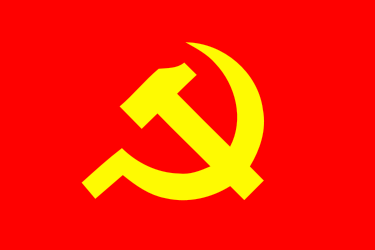 ĐẢNG BỘ …………………………………………ĐẠT THÀNH TÍCH XUẤT SẮC TRONG NHIỆM KỲNăm 20……..-20 ……..ĐẢNG CỘNG SẢN VIỆT NAMBAN THƯỜNG VỤ……………………………………*TẶNGĐẢNG BỘ …………………………………………ĐẠT TRONG SẠCH, VỮNG MẠNH TIÊU BIỂUNăm 20……..-20 ……..Số TTĐơn vị hoặc cá nhânTrực thuộc đảng bộĐã có thành tíchSố Quyết định, ngày, tháng, năm12345Cấp ra quyết địnhCấp ra quyết địnhCấp ra quyết địnhHình thức KTHình thức KTHình thức KTĐối tượng khenĐối tượng khenĐối tượng khenTrung ươngtỉnh thànhhuyện quậnCờBKGKTCCS ĐảngChi bộĐảng viên67891011121314ĐẢNG BỘ ………………………
HUYỆN ỦY……………………….Số            -QĐ/HUĐẢNG CỘNG SẢN VIỆT NAM
----------------……….., ngày ……. tháng …… năm ……….. 
Nơi nhận :
- Như điều 2; 
- Lưu VP, BTC.T/M BAN THƯỜNG VỤ
BÍ THƯ
(hoặc PHÓ BÍ THƯ)
(Ký, đóng dấu, ghi rõ họ và tên)ĐẢNG BỘ ………………………
ĐẢNG ỦY……………………….Số            -QĐ/ĐUĐẢNG CỘNG SẢN VIỆT NAM
----------------……….., ngày ……. tháng …… năm ……….. 
Nơi nhận :
- Như điều 2;
- Lưu VPĐU.T/M ĐẢNG ỦY
BÍ THƯ
(Ký, đóng dấu, ghi rõ họ và tên)TrangI. Kết nạp đảng viên 1. Quy trình, thủ tục kết nạp đảng viên 2. Khai lý lịch đảng viên và phiếu bổ sung hồ sơ đảng viên 3. Thủ tục giải quyết những trường hợp kết nạp người vào Đảng hoặc công nhận đảng viên chính thức sai quy định II. Quản lý hồ sơ đảng viên, phát thẻ đảng viên, giới thiệu sinh hoạt đảng1. Quản lý hồ sơ đảng viên 2. Phát và quản lý thẻ đảng viên 3. Giới thiệu sinh hoạt đảng III. Khen thưởng tổ chức đảng và đảng viên 1. Tặng Huy hiệu Đảng 2. Quy trình xét khen thưởng tổ chức đảng và đảng viên IV. Một số vấn đề liên quan đến đảng viên 1. Đảng viên xin miễn công tác và sinh hoạt đảng 2. Phân công công tác cho đảng viên V. Tài liệu, phương tiện thực hiện nghiệp vụ công tác đảng viên 1. Tài liệu và phương tiện phục vụ thực hiện nghiệp vụ công tác đảng viên 2. Tổ chức thanh lý các tài liệu không còn giá trị sử dụng Phụ lục 1: Quy định thời gian dự bị và tính tuổi Đảng của đảng viên tại các kỳ Đại hội Đảng Phụ lục 2: Các mẫu tài liệu về công tác đảng viên Phụ lục 3: Các loại biểu mẫu I- Kết nạp đảng viên và công nhận đảng viên chính thức II- Phát thẻ đảng viên III- Quản lý hồ sơ đảng viên IV- Giới thiệu sinh hoạt đảng V- Xóa tên đảng viên và đảng viên xin ra khỏi Đảng VI- Tặng Huy hiệu Đảng VII- Khen thưởng tổ chức đảng, đảng viên 